АГУУЛГАХүснэгтийн жагсаалтГрафикийн жагсаалтНЭГ. МЭДЭЭЛЭЛ ТЕХНОЛОГИЙН САЛБАРТ ҮҮСЧ БУЙ АСУУДАЛД ДҮН ШИНЖИЛГЭЭ ХИЙСЭН БАЙДАЛ Асуудлын мөн чанар, цар хүрээг тодорхойлсон байдалБодлогын баримт бичигт тодорхойлсон мэдээллийн технологийн салбарын хөгжлийн асуудалМонгол Улсын Их Хурлын 2020 оны 52 дугаар тогтоолын 1 дүгээр хавсралтаар баталсан “Алсын хараа-2050 Монгол Улсын урт хугацааны хөгжлийн бодлого”-д эдийн засгийн тэргүүлэх салбаруудыг хөгжүүлж, экспортын баримжаатай эдийн засгийг бий болгох зорилтыг хэрэгжүүлэх 1 дүгээр үе шат буюу 2021-2030 онуудад эдийн засгийн бүтцийн шинэчлэлтийг эхлүүлж, өрсөлдөх чадварыг нэмэгдүүлэн, импортыг орлох болон экспортод чиглэсэн хүнд, хөнгөн үйлдвэрлэлийг хөгжүүлэх 10 үр дүнг жагсаасны 5-д “мэдээллийн технологийн салбарыг дэмжиж, эдийн засагт оруулах хувь нэмрийг нэмэгдүүлсэн байна” гэж заасан.Монгол Улсын Их Хурлын 2020 оны 23 дугаар тогтоолын 1 дүгээр хавсралтаар баталсан “Монгол Улсыг 2021-2025 онд хөгжүүлэх таван жилийн үндсэн чиглэл”-д эдийн засгийн бүтцийн шинэчлэлийг эхлүүлж, өрсөлдөх чадварыг нэмэгдүүлэн, экспортод чиглэсэн хүнд, хөнгөн үйлдвэрлэлийг хөгжүүлэх зорилтын дор эдийн засгийн тэргүүлэх 16 чиглэлийг тодорхойлсонд “мэдээллийн технологийн салбарыг дэмжиж, эдийн засагт оруулах хувь нэмрийг нэмэгдүүлнэ” гэж багтаасан.Монгол Улсын Их Хурлын ээлжит 8 дахь удаагийн сонгуулийн үр дүнд шинээр байгуулагдсан Засгийн Газрын 2020-2024 оны үйл ажиллагааны хөтөлбөр–ийг Монгол Улсын Их Хурал 2020 оны 24 дүгээр тогтоолоор баталсан. “Алсын хараа-2050” Монгол Улсын урт хугацааны хөгжлийн бодлого, Монгол Ардын намын сонгуулийн мөрийн хөтөлбөрт тулгуурлан зургаан багц асуудлын хүрээнд хэрэгжүүлэх зорилго, зорилт дэвшүүлсний “Цахим Монгол” төрийн шуурхай үйлчилгээ засаглалын бодлогын хүрээнд мэдээллийн технологийн энтрепренёр, гарааны бизнес эрхлэгчдийг дэмжиж, үндэсний тоон контентыг хөгжүүлж, эдийн засгийн эргэлтэд оруулах зорилт тодорхойлсон. Дээр дурдсан төрийн бодлогын баримт бичгээс цаг хугацааны хувьд урд батлагдсан мэдээллийн технологийн салбарыг дэмжиж, эдийн засагт оруулах хувь нэмрийг нэмэгдүүлэхэд чиглэсэн хүчин төгөлдөр эрх зүйн баримт бичгүүд байна /он цагийн дарааллаар жагсаав/. Тухайлбал,Монгол Улсын мэдээлэл, холбооны технологийг хөгжүүлэх дунд хугацааны стратеги: Монгол Улсын Засгийн Газрын 2002 оны 233 дугаар тогтоолоор баталсан “Монгол Улсын мэдээлэл, холбооны технологийг хөгжүүлэх дунд хугацааны стратеги”–д мэдээлэл, холбооны технологийн хөгжлийн эрх зүйн таатай орчин бүрдүүлэх, хэрэглээг хөгжүүлэх зорилтын хүрээнд “Мэдээлэл, холбооны технологийн салбарт дотоод, гадаадын  хөрөнгө оруулалтыг урамшуулах эрх зүйн орчин, механизмыг бүрдүүлэх, мэдээллийн технологийн хэрэглээг дэмжих зорилгоор мэдээллийн аюулгүй байдал болон мэдээллийн технологийн тухай хуулийн төсөл боловсруулах”; “мэдээллийн технологийн хөгжлийг дэмжих зорилгоор холбогдох хууль эрхийн актуудад нэмэлт, өөрчлөлт оруулах” гэж тусгасан. Монгол Улсын гадаад бодлогын үзэл баримтлал: Монгол Улсын Их Хурлын 2011 оны 10 дугаар тогтоолоор баталсан “Монгол Улсын гадаад бодлогын үзэл баримтлал”-д гадаад харилцааны бодлогын чиглэлүүд тодорхойлсонд мэдээллийн технологийн салбарт гадаадын хөрөнгө оруулалт, орчин үеийн ололтыг нэвтрүүлэх, шинжлэх ухаан-технологи, оюуны өмчийн салбарт хоёр талын болон олон талын үндсэн дээр хамтын ажиллагаа хөгжүүлэх гэж дурдагдсан.Төрөөс мэдээлэл, харилцаа холбооны хөгжлийн талаар баримтлах бодлого: Монгол Улсын Засгийн Газрын 2017 оны 47 дугаар тогтоолоор “Төрөөс мэдээлэл, харилцаа холбооны хөгжлийн талаар баримтлах бодлого /2017-2025/”–д Төрөөс мэдээлэл, харилцаа холбооны хөгжлийн талаар баримтлах дунд хугацааны буюу 2017-2020 онуудад мэдээллийн технологийн кластер байгуулах замаар салбарын өсөлтийг дээшлүүлэх, шинэ зах зээл, бүтээгдэхүүн, үйлчилгээ бий болох боломж нөхцөлийг бүрдүүлэх; урт хугацааны буюу 2021-2025 онуудад өндөр технологи, инновацид суурилсан эдийн засгийн үр ашигтай, үйлдвэрлэлийн шинэ салбарыг төлөвшүүлэх, улс орны эдийн засаг, нийгэм, хүний хөгжилд оруулах үр нөлөөг нэмэгдүүлэх боломжийг бүрдүүлэхээр тусгасан.Инновацийн үйл ажиллагааны тэргүүлэх чиглэл 2020 – 2025: Монгол Улсын Засгийн Газрын 2020 оны 95 дугаар тогтоолоор “Инновацийн үйл ажиллагааны тэргүүлэх чиглэл 2020 - 2025”–д “Мэдээллийн технологи”-ийг хиймэл оюун хөгжүүлэх, хиймэл оюунд суурилсан бүтээгдэхүүн үйлдвэрлэх технологиор 1 дүгээрт  эрэмбэлсэн. Тодруулбал,  Төрөөс ложистик, тээвэр холбоо, хууль зүйн тусламж, үйлчилгээ, санхүүгийн ухаалаг үйлчилгээний чиглэлээр ажиллах хиймэл оюун ухааны хөгжүүлэлтийн үндэсний компаниудыг бий болгох, тэдэнд татварын хөнгөлөлт, чөлөөлөлт үзүүлэх, гадаадад ажиллаж байгаа өндөр ур чадвартай ажиллах хүчнийг тусгайлсан бодлогоор дэмжих замаар хиймэл оюуныг хөгжүүлэх, тэдгээрт суурилсан бүтээгдэхүүн үйлдвэрлэх боломж бүрдэнэ; Засгийн газар үндэсний компаниудад захиалга өгөх, бүтээгдэхүүнийг худалдан авах дэмжлэгийг үзүүлснээр хиймэл оюун хөгжүүлэлтийн үндэсний компаниуд, бүтээгдэхүүн үйлчилгээ богино хугацаанд хөгжиж, эдийн засгийн үр ашгийг иргэд, олон нийт хүртэх боломжтой; үр дүнд хүрэх төсөөллийг тодорхойлсон байна. Дээр дурдсан Улсын Их Хурал, Засгийн газраас баталсан бодлогын баримт бичгүүдэд “Мэдээллийн технологийн салбар”-ыг эдийн засгийн тэргүүлэх чиглэлээр тодорхойлж, эдийн засагт оруулах хувь нэмрийг нэмэгдүүлэх хүрээнд дараах чиглэлд дэмжихээр тусгасан байна. Үүнд: Мэдээллийн технологийн компаниудын өрсөлдөх чадварыг нэмэгдүүлж, импортыг орлох болон экспортод чиглэсэн хүнд, хөнгөн үйлдвэрлэлийг хөгжүүлэх чиглэлд дэмжих;Төрийн үйлчилгээг цахимжуулах хүрээнд мэдээллийн технологийн энтрепренер, гарааны бизнес эрхлэгчдийг дэмжих;Төрөөс ложистик, тээвэр холбоо, хууль зүйн тусламж, үйлчилгээ, санхүүгийн ухаалаг үйлчилгээний чиглэлээр ажиллах хиймэл оюун ухааны хөгжүүлэлтийн үндэсний компаниудыг бий болгох;Хиймэл оюун ухаан хөгжүүлэлтийн үндэсний компанид татварын хөнгөлөлт, чөлөөлөлт үзүүлэх;Хиймэл оюун ухааны хөгжүүлэлтийн үндэсний компаниудад захиалга өгөх, бүтээгдэхүүнийг худалдан авах дэмжлэгийг Засгийн газраас үзүүлэх;Гадаадад ажиллаж байгаа өндөр ур чадвартай ажиллах хүчнийг тусгайлсан бодлогоор дэмжих замаар хиймэл оюуныг хөгжүүлж, тэдгээрт суурилсан бүтээгдэхүүн хөгжүүлэх боломж бүрдүүлэх;Мэдээллийн технологийн кластер байгуулах замаар салбарын өсөлтийг дээшлүүлэх, шинэ зах зээл, бүтээгдэхүүн, үйлчилгээ бий болох боломж нөхцөлийг бүрдүүлэх;Мэдээллийн технологийн салбарт гадаад, дотоодын хөрөнгө оруулалтыг урамшуулах эрх зүйн орчин, механизмыг бүрдүүлэх;Мэдээллийн технологийн хэрэглээг дэмжих зорилгоор мэдээллийн технологийн аюулгүй байдал болон мэдээллийн технологийн тухай хуулийн төсөл боловсруулах;Мэдээллийн технологийн хөгжлийг дэмжих зорилгоор холбогдох хууль эрхийн актуудад нэмэлт, өөрчлөлт оруулах;Мэдээллийн технологийн салбарт гадаадын хөрөнгө оруулалт, орчин үеийн ололтыг нэвтрүүлэх, оюуны өмчийн салбарт хамтын ажиллагаа хөгжүүлэх;Ийнхүү Монгол Улсын урт болон дунд хугацааны хөгжлийн бодлого, мэдээлэл, холбооны технологийг хөгжүүлэх стратеги, Засгийн газрын үйл ажиллагааны хөтөлбөр зэрэг бодлогын баримт бичигт мэдээллийн технологийн салбарыг эдийн засагт хувь нэмэр оруулах тэргүүлэх салбар болгох чиглэлд хөгжүүлэх эрх зүйн орчин бүрдүүлэх, тус салбарын бизнес эрхлэгчид үзүүлэх дэмжлэгийг ерөнхий тодорхойлсон байна. Мэдээллийн технологийн салбарт үйл ажиллагаа явуулдаг компаниудын тодорхойлсон тулгамдсан асуудалҮндэсний статистикийн хорооны мэдээлэл, холбооны салбарт үйл ажиллагаа явуулж буй аж ахуй нэгж, ажиллагсдын 2020 оны байдлаарх тоон мэдээлэл дараах байдалтай байна. Хүснэгт 1. Мэдээлэл, холбооны салбарт үйл ажиллагаа явуулдаг компанийн тоон мэдээлэлБизнес регистрийн санд бүртгэлтэй аж ахуйн нэгж, байгууллагын тоог үйл ажиллагааны салбарын бүлэг, үйл ажиллагаа эрхлэлтийг 2020 оны 4-р улирлын байдлаар шүүж үзэхэд дараах тоон мэдээлэл олдож байна.Хүснэгт 2. Мэдээллийн технологийн үйл ажиллагаа явуулдаг компанийн тоон мэдээлэлХарин Харилцаа холбоо, мэдээллийн технологийн газрын сайтын салбарын тоон мэдээллийн хянах самбарт 2021 оны 04 дүгээр сарын 22-ны өдрийн байдлаар зөвхөн интернет хэрэглэгчийн технологи, дамжуулах сүлжээ, суурин холбоо, гэрээт интернет болон ухаалаг гар утас хэрэглэгч гэх зэрэг харилцаа, холбооны салбарын тоон мэдээлэл байна. Ийнхүү мэдээллийн технологийн үйл ажиллагаа идэвхитэй явуулж байгаа аж ахуй нэгжийн нэгдсэн тоон мэдээлэл, тэдгээрийн үйл ажиллагааны чиглэлийн ангилал тодорхойгүй байх тул Стартап маркетинг спэйс төв, гарааны бизнес эрхлэгчдийн Дриймерс нэгдлийн мэдээллийн санд үндэслэн мэдээллийн технологийн салбарт үйл ажиллагаа идэвхитэй явуулдаг 304 бизнес эрхлэгчдийн мэдээлэлд үндэслэн судалгаа хийсэн. Тодруулбал, тус салбарыг төлөөлөх 109 бизнес эрхлэгчийг түүврийн аргаар сонгож 2021 оны 02 дугаар сарын 01-ний өдрөөс 2021 оны 02 дугаар сарын 14-ний өдрийн хооронд “Гүүгл форм” веб платформыг ашиглан цахимаар судалгаа авсан ба үр дүнг нэгтгэх замаар мэдээллийн технологийн салбарын тулгамдсан асуудлыг тодорхойлсон. Судалгаанд хамрагдсан нийт 109 компанийн 65.1 хувь нь технологи хөгжүүлэлтийн компани байх бөгөөд үйл ажиллагааны бусад чиглэлийг доорх графикт дэлгэрэнгүй харууллаа.График 1. Судалгаанд хамрагдсан компаниудын үйл ажиллагааны чиглэл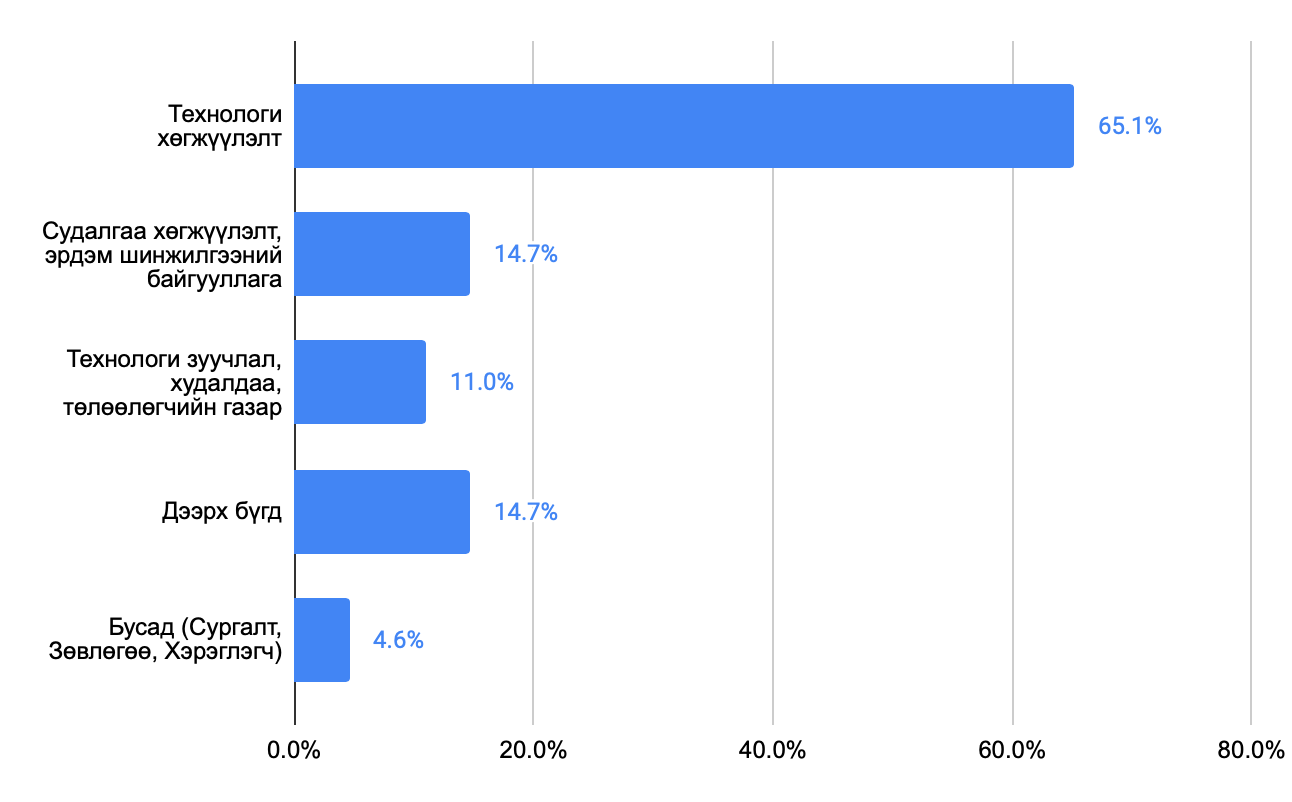 Харин, “Бусад” гэж хариулсан компанийн үйл ажиллагааны чиглэл Эрүүл мэнд – 2; Боловсрол – 1; Мэдээллийн аюулгүй байдал – 1; Процесс хөгжүүлэлт – 1; Дата төвийн үйлчилгээ – 1; Сургалт, зөвлөгөө – 1; Финтек – 1 байна. Судалгаанд хамрагдсан технологи хөгжүүлэлтийн нийт компанийн 33 хувь нь финтек буюу санхүүгийн, 30.3 хувь нь эдтек буюу боловсролын, 14.7 хувь нь бүх зүйлсийн интернэт, 11.4 хувь нь блокчэйн технологи хөгжүүлж байна.График 2 Судалгаанд хамрагдсан компаниудын хөгжүүлдэг технологийн төрлүүд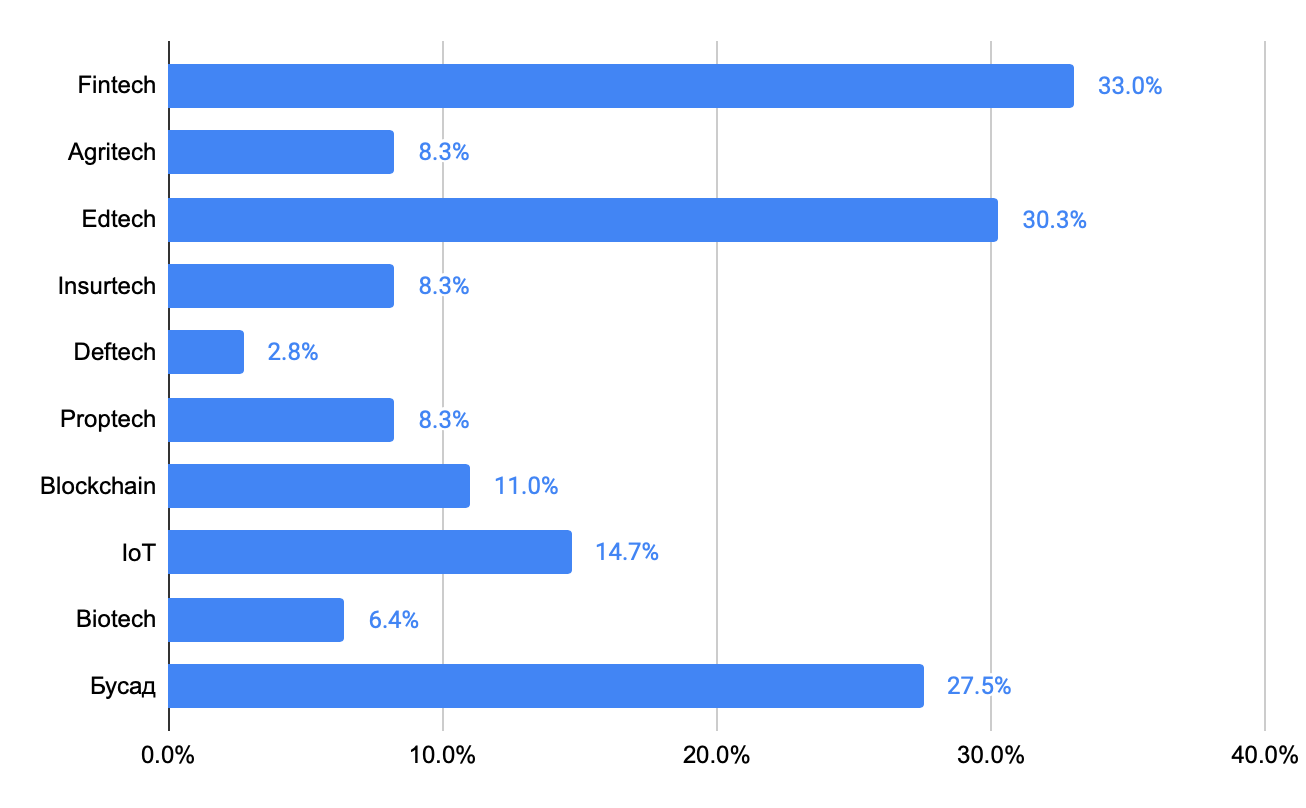 Судалгаанд хамрагдсан нийт компаниуд мэдээллийн технологийн салбарын тулгамдсан асуудлыг 73.2 хувь нь хүний нөөцийг чадавхижуулах; 63.3 хувь нь татварын орчин сайжруулах; 55 хувь нь дэд бүтцийг хөгжүүлэх, 54.1 хувь нь хөрөнгө оруулалт гэж ач холбогдлоор нь эрэмбэлсэн байна. График 3. Судалгаанд хамрагдсан компаниудын тодорхойлсон тулгамдсан асуудал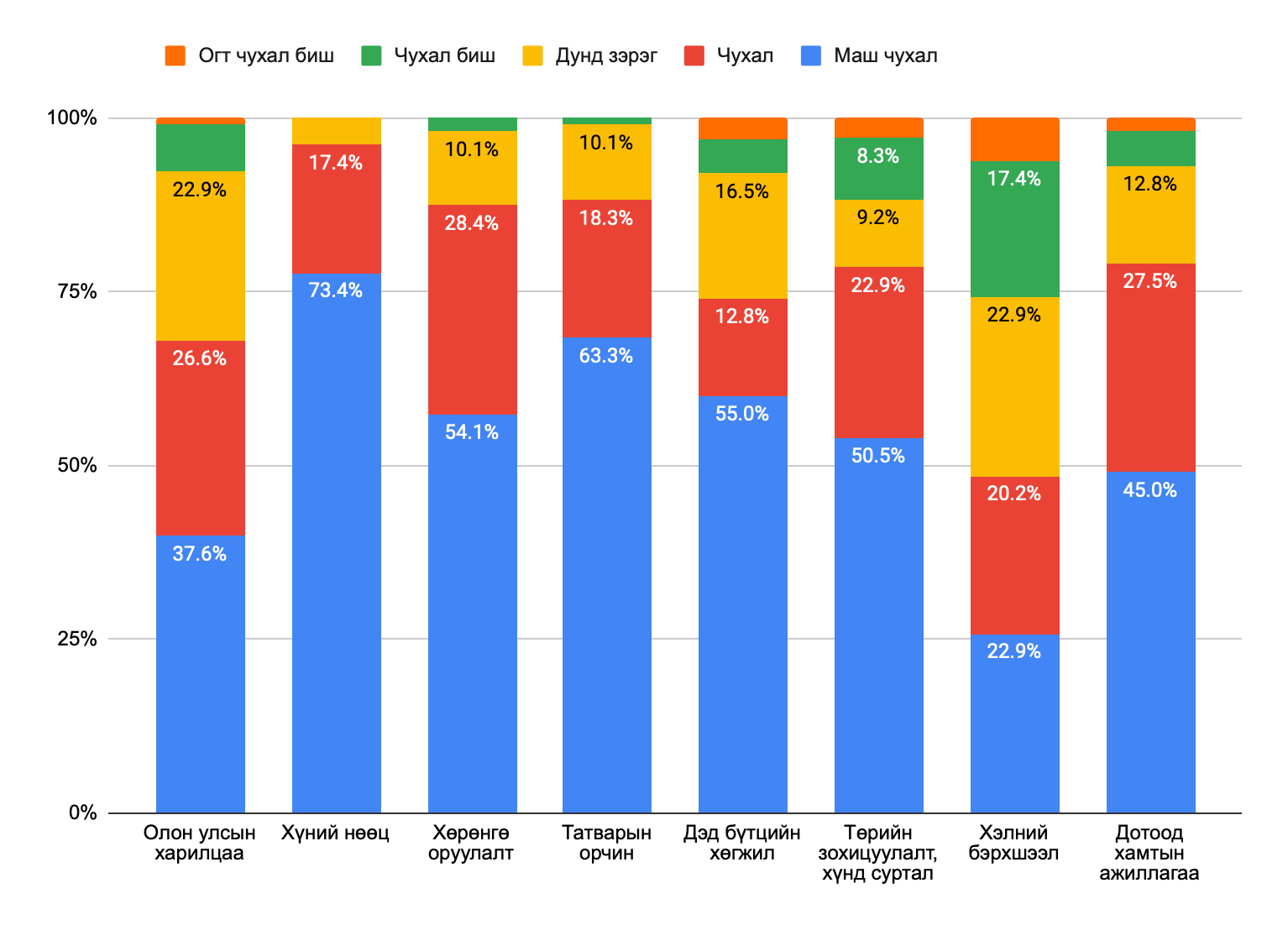 Судалгаанд хамрагдсан нийт компаниудын 32.7 хувь нь гадны бизнес эрхлэгчидтэй хамтран ажиллах хэмжээний хангалттай нөөц, чадамжтай гэж хариулсан бол 62.6 хувь нь гадны бизнестэй хамтран ажиллахад нөөц, чадамжаа нэмэгдүүлэх шаардлагатай гэсэн хариулсан байна.График 4. Судалгаанд хамрагдсан компаниудын гадагшаа хамтран ажиллах нөөц, чадамж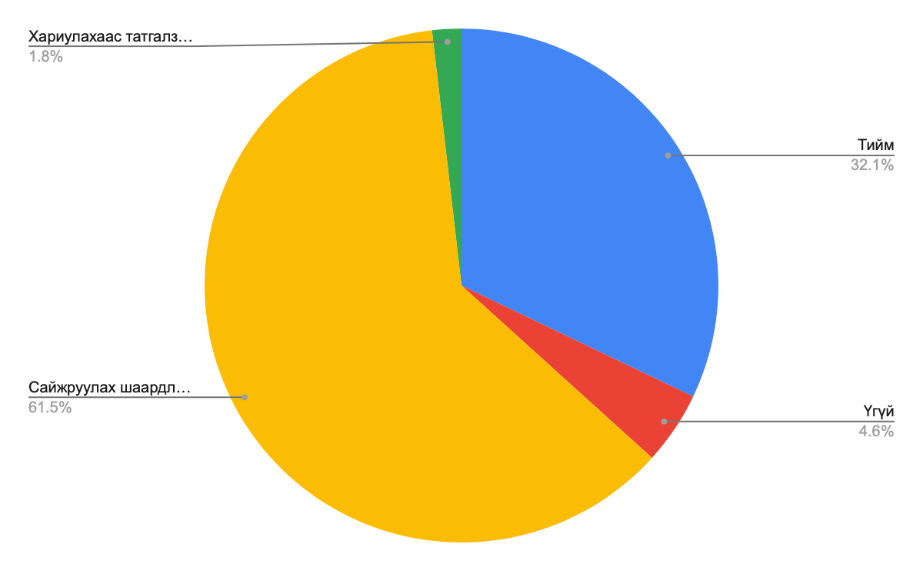 Судалгаанд хамрагдсан нийт компаниудад олон улсад хамтын ажиллагаа эхлүүлэхэд тавигддаг түгээмэл шаардлагыг судалж үзэхэд хариулт өгсөн оролцогчдын 24 хувь нь найдвартай, тогтвортой байдал, 21.3 хувь нь хүний нөөц, 16 хувь нь зах зээлийн боломж, 13.3 хувь нь хууль эрх зүйн таатай орчинг шаарддаг гэсэн хариулт өгсөн байнаГрафик 5. Олон улсад хамтын ажиллагаа эхлүүлэхэд тавигддаг түгээмэл шаардлагууд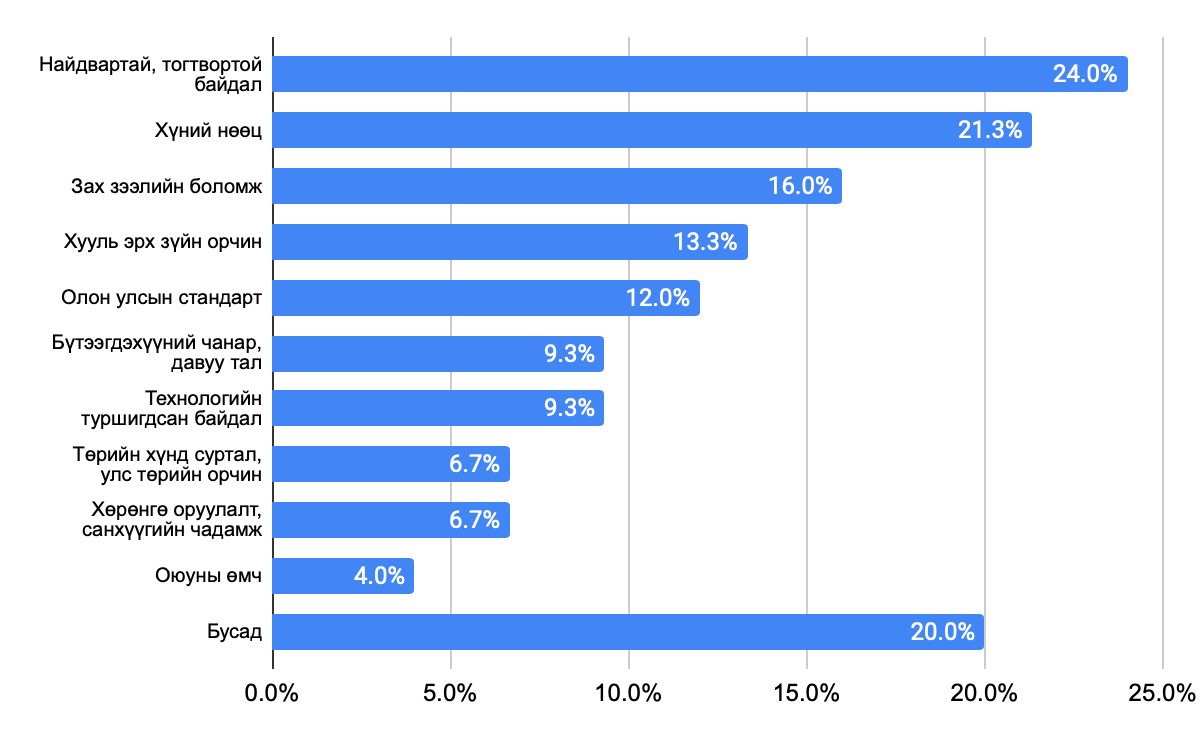 Судалгаанд хамрагдсан нийт компаниудын 90.8 хувь нь Монгол Улсад мэдээллийн технологийн гарааны бизнесийн эдийн засгийн чөлөөт бүс байгуулахыг дэмжсэн бол 2.5 хувь нь дэмжихгүй, 5.5 хувь нь сайн мэдэхгүй байна гэсэн хариултыг өгсөн байна. Судалгаанд хамрагдсан нийт компаниудын 91.7 хувь нь Монгол Улсад мэдээллийн технологийн гарааны бизнесийн эдийн засгийн чөлөөт бүс байгуулахыг дэмжсэн бол 5.5 хувь нь дэмжихгүй байх дараах шалтгааныг тэмдэглэжээ. Үүнд: Мэдээллийн аюулгүй байдал хангалтгүй. Гадныханд бидний мэдээллийг ямар зорилгоор ашиглах боломжтой, боломжгүй, тэр нь дотооддоо эсхүл олон улсад ямар хариуцлага хүлээх талаарх хуулийн хамгаалалттай байх ёстой;Зохион байгуулж байгаа хүмүүс туршлагагүй тул үр дүнгүй болгоно. Мэргэжлийн алсын хараатай хүмүүс хийх ёстой;Хэт их гадны хөрөнгө оруулалт, гадаад хүмүүсийн урсгал нь үндэсний үйлдвэрлэл, хараат бус байдал, цаашлаад үндэсний аюулгүй байдалд ноцтой заналхийлэл учруулах эрсдэлтэй. Тиймээс ухаалаг болгоомжтой байдлаар, хууль эрх зүйн өндөр зохицуулалт дор, нээлттэй бүс байгуулах шаардлагатай;Бусад улс орнуудтай өрсөлдөх давуу тал байхгүй;График 6. Хуулийн төслийн санаачлагыг дэмжих байдал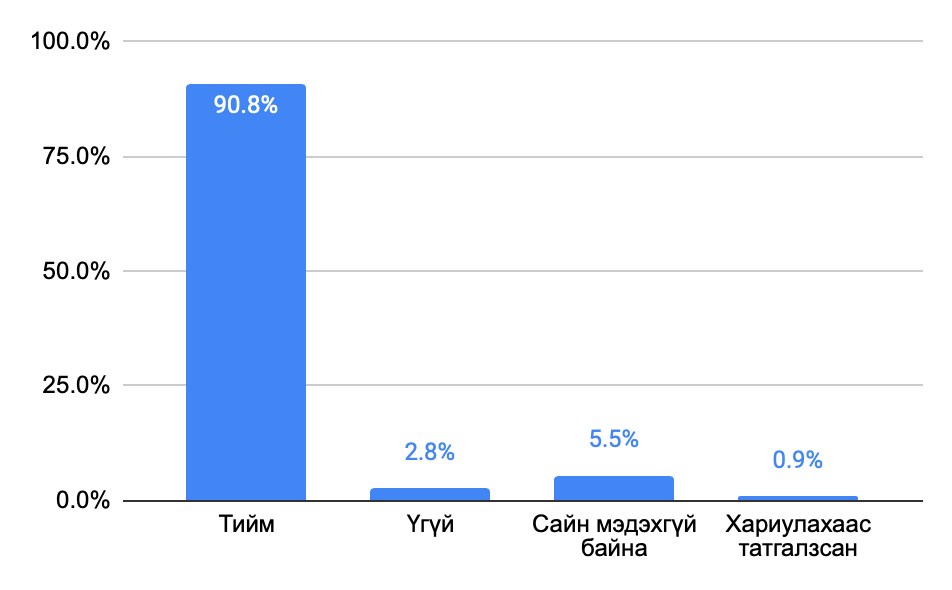 Хууль батлагдсанаар гарах үр дүн, хүлээлтийг судалгаанд хамрагдсан 107 компани дараах байдлаар тодорхойлсон байна.График 7. Мэдээллийн технологийн салбарын бизнес эрхлэгчдийн хүлээлт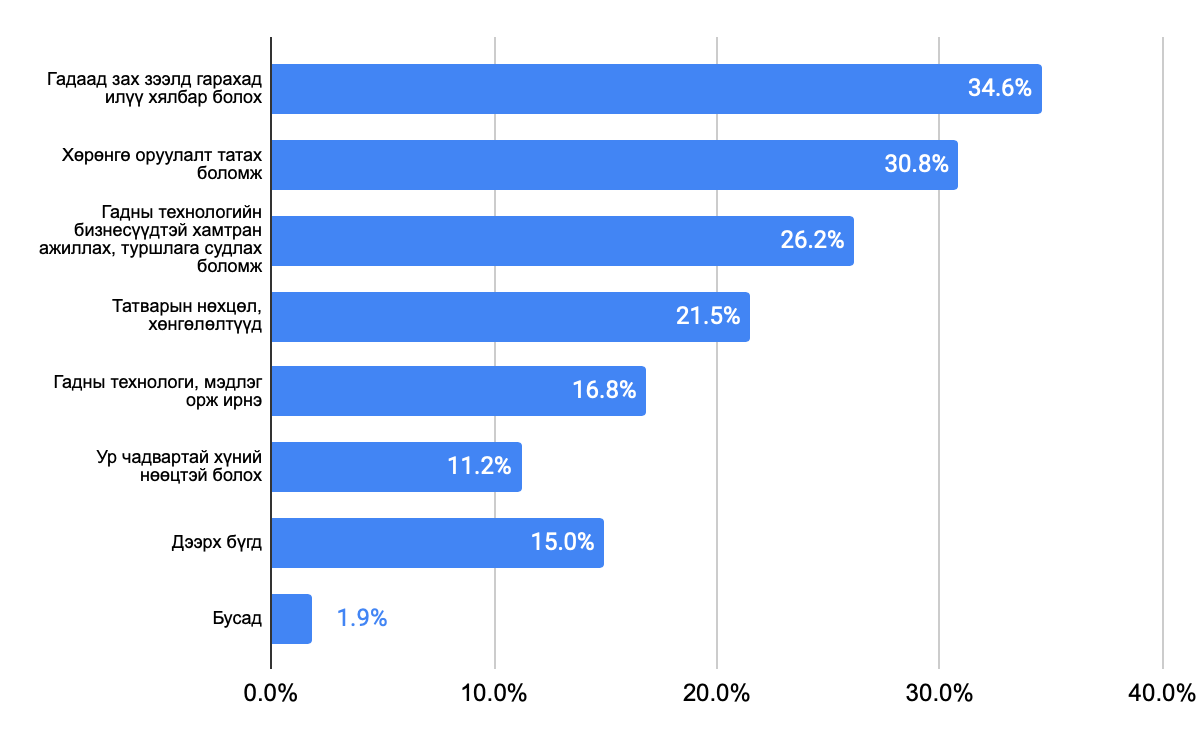 Мөн мэдээллийн технологийн гарааны бизнесийн эдийн засгийн чөлөөт бүс байгуулахад нэн тэргүүнд хүний нөөцийг бэлтгэх, чадавхжуулах, хууль эрх зүйн орчинг сайжруулах, татварын таатай орчин бүрдүүлэхэд анхаарах шаардлагатай гэж үзсэн байна. График 8 Монгол Улсад технологийн гарааны бизнесийн эдийн засгийн чөлөөт бүс байгуулахад анхаарах зүйлс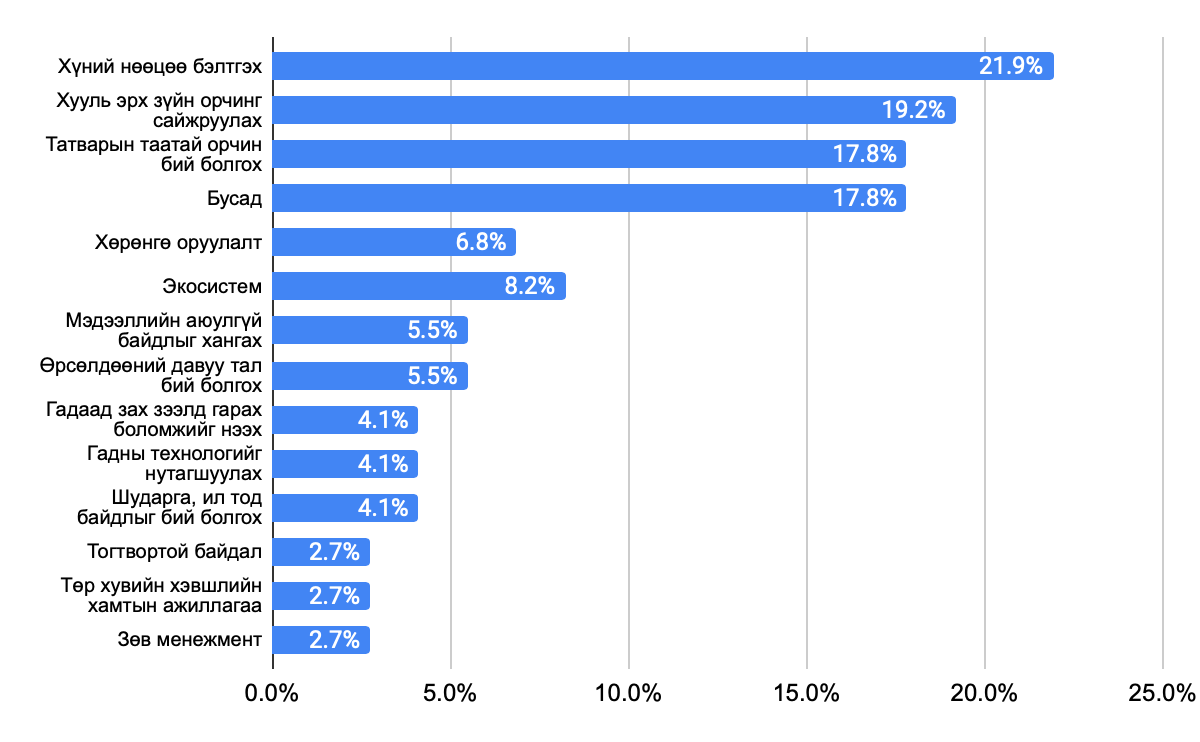 Мөн судалгаанд хамрагдсан компаниуд нэмэлт санал, зөвлөмж тэмдэглэснийг багцлан дор жагсаалаа. Үүнд:Сингапур, Малайз, БНХАУ, БНСУ зэрэг бусад улс орнуудтай өрсөлдөхүйц давуу талаа зөв тодорхойлох. Тухайлбал, Монгол Улсын хувьд цөөхөн хүн амтай ч дийлэнх хувийг залуучууд эзэлдэг, шинэ технологийг турших талбар болох боломжтой. Манай Улс хөрөнгө, мэдлэг, хүний нөөц бага тул дата шинжилгээний стартап чиглэлээр “sandbox” хөтөлбөр хэрэгжүүлэх гэх зэрэг цөөхөн чиглэлд төвлөрөх. Эсхүл технологийн олон үе дамждаг бизнесийн аль нэг үе шатыг нь давахад туслах модел байж болох юм. Жишээ нь: “canary test” хийх орчин байж болох юм. “Testing Ulaanbaatar” гэх мэт орчин үеийн хотын шийдэл тестлэх орчин бэлдэх.Монгол Улсын хувьд хүний нөөц дутагдалтай байдаг тул хэт олон салбарт бус уул уурхай, хөдөө аж ахуй зэрэг эдийн засгийн гол чиглэлүүдэд төвлөрч тухайн чиглэлийн технологийг хөгжүүлэх, хүний нөөцийг бэлдэхэд анхаарах. Жишээ нь: БНСУ сүүлийн 40 жил хавтгай дэлгэц, RAM үйлдвэрлэлийн чиглэлд түлхүү анхаарч энэ чиглэлийн технологи өндөр хөгжсөн.Ийнхүү, мэдээллийн технологийн салбарт үйл ажиллагаа идэвхитэй эрхэлж буй 109 бизнес эрхлэгчийн судалгааны үр дүнгээр тус салбарын хуулийн төслийн хэрэгцээ, шаардлагыг тодорхойлж байна. Тухайлбал, Мэдээллийн технологийн салбарт технологийн хөгжүүлэлт, түүн дотроо финтек, эдтек, блокчэйн, холбоо харилцааны тенологи хөгжүүлэх үйл ажиллагаа эрхэлж буй компаниудад тулгамдаж буй 1-р асуудал нь хүний нөөцийг чадавхижуулах асуудал бөгөөд гадны бизнес эрхлэгчидтэй хамтран ажиллах хэмжээнд нөөц, чадамжаа нэмэгдүүлэх шаардлагатай гэжээ. Мөн 2-рт татварын орчин, 3-рт дэд бүтцийн хөгжил, 4-рт хөрөнгө оруулалт, 5-рт дотоод хамтын ажиллагаа, 6-рт гадаад харилцаа гэх эрэмбээр тулгамдаж буй асуудлаа тодорхойлж, Монгол Улсад мэдээллийн технологийн гарааны бизнесийн эдийн засгийн чөлөөт бүс байгуулахыг дэмжсэн байна. Мөн хууль тогтоомжийн харьцуулсан судалгаа, олон улсын сайн туршлагуудыг судлах замаар Монгол Улсын мэдээллийн технологийн салбарын оролцогчид, тэдгээрийн бүтээгдэхүүн, үйлчилгээний ялгарах давуу талыг бий болгох, мэдээллийн аюулгүй байдлыг хангах, оюуны өмчийг хамгаалах зохицуулалтад анхаарал хандуулахгүй бол хэт их гадны хөрөнгө оруулалт, гадаад хүмүүсийн урсгал нь үндэсний үйлдвэрлэл, хараат бус байдал, цаашлаад үндэсний аюулгүй байдалд ноцтой заналхийлэл учруулах эрсдэлтэй гэснийг анхаарах шаардлагатай.Хуулиар зохицуулах шаардлагатай асуудалМонгол Улсын Их Хурал, Засгийн газраас баталсан дунд болон урт хугацааны бодлогын баримт бичгүүдэд “Мэдээллийн технологийн салбар”-ыг эдийн засгийн тэргүүлэх чиглэлээр тодорхойлж, эрх зүйн орчин бүрдүүлэх мөн тус салбарын бизнес эрхлэгчид дэмжлэг үзүүлэх ерөнхий зорилтууд тодорхойлсон. Харин судалгаанд оролцсон технологи хөгжүүлэлтийн идэвхитэй үйл ажиллагаа явуулж буй компаниуд мэдээллийн технологийн салбарын тулгамдсан асуудлыг 73.2 хувь нь хүний нөөцийг чадавхижуулах; 63.3 хувь нь татварын орчин сайжруулах; 55 хувь нь дэд бүтцийг хөгжүүлэх, 54.1 хувь нь хөрөнгө оруулалт гэж ач холбогдлоор нь эрэмбэлсэн. Тиймээс мэдээллийн технологийн салбарын дэмжлэгийг Монгол Улсын Их Хурал, Засгийн газраас баталсан дунд болон урт хугацааны бодлогын баримт бичгүүдэд тодорхойлсон зорилтод нийцүүлэхийн зэрэгцээ тус салбарт идэвхитэй үйл ажиллагаа явуулж буй компаниудын тодорхойлсон асуудлыг шийдвэрлэж, эрх зүйн зохицуулалтын хүлээлтэд нийцүүлж тодорхойлох шаардлагатай.Мөн хүчин төгөлдөр мөрдөж буй хууль, эрх зүйн бусад баримт бичигт “мэдээллийн технологи”, “мэдээллийн технологийн салбар” болон салбарын оролцогчид, тэдгээрийн үйл ажиллагааны чиглэл, бүтээгдэхүүний ангиллыг тодорхойлоогүйн улмаас Монгол Улсын Их Хурал, Засгийн газраас баталсан дунд болон урт хугацааны бодлогын баримт бичгүүдэд төрөөс дэмжихээр дурдсан “мэдээллийн технологийн компаниуд”, “мэдээллийн технологийн энтрепренер”, “хиймэл оюун ухаан хөгжүүлэлтийн үндэсний компани” гэдгийг хэрхэн ойлгох, хэрэглэх хүрээ тодорхойгүй байна.Иймд, мэдээллийн технологийн салбарын хуулиар зохицуулах шаардлагатай тулгамдсан асуудлыг Монгол Улсын Их Хурал, Засгийн газраас баталсан дунд болон урт хугацааны бодлогын бичигт нийцүүлэн тодорхойлох, тэдгээрийг шийдвэрлэх боломж, цар хүрээг тогтоох зорилгоор салбарын нэр томьёо, компаниудын үйл ажиллагааны чиглэл, бүтээгдэхүүний ангилал, тэдгээрийн бүртгэлийн хэлбэрийг дараах байдлаар судлан тодорхойллоо. Үүнд: Мэдээлэл технологийн салбарын нэр томьёоМэдээллийн технологи: Харилцаа холбооны тухай хуулийн 3 дугаар зүйлийн 3.1.14 дэх хэсэгт компьютер, харилцаа холбооны сүлжээ ашиглан цахим өгөгдлийг үүсгэх, боловсруулах, хадгалах, дамжуулах, солилцох, үйлчилгээ үзүүлэх, бусад тоног төхөөрөмжтэй холбогдох, тэдгээрийн аюулгүй байдлыг хангах үйл ажиллагааг “мэдээллийн технологи” гэж, 3.1.10 дахь хэсэгт цахилгаан холбоо, радио телевиз, шуудан, мэдээллийн технологийн бүх төрлийг “харилцаа холбоо” гэж харилцаа, холбооны салбарын агуулгаар тодорхойлсон. Мөн Технологийн тухай хуулийн 3 дугаар зүйлийн 3.1.1,  Шинжлэх ухаан, технологийн тухай хуулийн 3 дугаар зүйлийн 3.1.1 дэх хэсгүүдээр оюуны бүтээлийг хэрэглээний бүтээгдэхүүн болгон хувиргахад чиглэгдсэн хүн, техник, мэдээлэл, зохион байгуулалтын харилцан уялдаатай үйл ажиллагааг хэрэгжүүлэх аргуудын цогцыг “технологи” гэж тодорхойлсон ч эдгээр хуулиар “мэдээллийн технологи”-ийг тухайлан зохицуулаагүй. Мөн Харилцаа холбоо, мэдээллийн технологийн нэр томьёоны толь бичиг-т тус нэр томьёоны англи, монгол дээрх агуулгын тайлбарыг тусгаагүй байна. Салбарын гэгдэх Харилцаа холбооны тухай хуулиар харилцаа холбооны сүлжээ байгуулах, түүнийг ашиглах, хамгаалах, Аж ахуйн үйл ажиллагааны тусгай зөвшөөрлийн тухай хуулийн 15 дугаар зүйлийн 15.16 дахь хэсгүүдэд заасан радио давтамж, радио давтамжийн зурвас ашиглах; харилцаа холбооны үйлчилгээний сүлжээ байгуулах, түүний ашиглалт, үйлчилгээ эрхлэх; контентийн үйлчилгээ эрхлэх; .тоон гарын үсгийн гэрчилгээ олгох; радио, телевизийн газрын сүлжээний үйлчилгээ; радио, телевизийн үйлчилгээ; олон суваг дамжуулах үйлчилгээ зэрэг  тусгай зөвшөөрөлтэй эрхлэх үйл ажиллагаа эрхлэх этгээдэд хяналт тавих, тэднээс бүх нийтийн үүргийн санг бүрдүүлж, зарцуулах үйл ажиллагааг зохицуулсан байна. Тодруулбал, Харилцаа холбооны тухай хуульд нэмэлт, өөрчлөлт оруулах тухай 2019 оны 05 дугаар сарын 30-ны өдрийн хуулиар “мэдээллийн технологи” гэх нэр томьёог нэмж, өөрчилсөн ч компюьютер дээр суурилсан мэдээллийн систем, програм хангамж болон техник хангамжийн хөгжүүлэлт гэх цогц ойлголтыг тодорхойлоогүй.Мэдээллийн технологийн бизнес эрхлэгч: Харилцаа холбооны тухай хуулиар Аж ахуйн үйл ажиллагааны тухай хуульд заасан радио давтамж, радио давтамжийн зурвас ашиглах, харилцаа холбооны үйлчилгээний сүлжээ байгуулах, түүний ашиглалт, контентийн үйлчилгээ тусгай зөвшөөрөлтэй эрхлэх компанийн, Шинжлэх ухаан, технологийн тухай хуулиар шинжлэх ухаан, технологийн үйл ажиллагаанд оролцогч эрдэм шинжилгээний ажилтан, байгууллагын, Үйлдвэрлэл, технологийн паркийн эрх зүйн байдлын тухай хууль хуулиар үйлдвэрлэл, технологийн паркийн үйл ажиллагааг тусгай зөвшөөрөлтэй эрхлэх хуулийн этгээд, паркийн нутаг дэвсгэрт үйл ажиллагаа эрхлэх хуулийн этгээд, эрдэм шинжилгээний байгууллагын үйл ажиллагааг тус тус зохицуулсан. Эдгээр хуулиар тодорхойлж хэрэглэсэн зарим нэр томьёо мэдээллийн технологийн салбарын бүтээгдэхүүн, үйл ажиллагааны агуулга, шинжийг агуулах ч хуулиар зохицуулах харилцаа, түүний оролцогчийг тодорхойлохдоо мэдээллийн технологийн үйл ажиллагаа эрхлэх компанийг хамруулаагүй байна.Инновацийн тухай хуулиар тогтоосон шаардлага, нөхцөлийг хангасан, зах зээл дээрх ижил төстэй бүтээгдэхүүн, үйлчилгээнээс техник, эдийн засгийн үзүүлэлт, шинжлэх ухааны багтаамж, нэмүү өртөг бий болгох болон өрсөлдөх чадвараар илүү инновацийн үйл ажиллагааны үр дүн инновацийн бүтээгдэхүүн гэж тодорхойлж, уг бүтээгдэхүүнийг бий болгох үйл ажиллагаанд оролцогч компаниудын харилцааг тус хуулиар зохицуулахаар заасан. Гэхдээ, нэмүү өртөг бий болгох инновацийн бүтээгдэхүүн гэдэгт нано болон био технологи хамаарч, мэдээллийн технологи тус хуулиар зохицуулах харилцааны гадна үлдсэн. Мөн Инновацийн тухай хуулиар гарааны компани, хөрөнгө оруулалтын компани, менежментийн компани, зөвлөх компани, шинжлэх ухааны парк, паркийн удирдлага, нэгж зэрэг субьектийг тухайлан тодорхойлсон нь инновацийн бүтээгдэхүүнийг бий болгох үйл ажиллагаанд оролцох хүрээнд тодорхойлогдсон байна.Ийнхүү, мэдээллийн технологийн ойлголт, агуулга, цар хүрээг Харилцаа холбооны тухай хуулиар явцуу хүрээнд тодорхойлсон тул салбарыг дэмжих хуулийн төсөлд шинэчлэн тодорхойлох шаардлагатай.  Мэдээллийн технологийн компанийн үйл ажиллагааны чиглэлСангийн сайд, Үндэсний статистикийн хорооны даргын хамтарсан 2018 оны 319,А/160 дугаар тушаалаар “Эдийн засгийн бүх төрлийн үйл ажиллагааны салбарын ангилал /ЭЗБТҮАСА/”-д мэдээлэл, холбооны салбарын ангилалд “Компьютер программчлал, зөвлөгөө болон түүнд холбогдох үйл ажиллагаа”, “Мэдээллээр үйлчлэх үйл ажиллагаа” гэх 2 дэд ангилалд дараах тодорхойлолт багтаажээ. Хүснэгт 3 Мэдээлэл, холбооны салбарын үйл ажиллагааны ангилалЗасгийн газрын 2020 оны 12 дугаар сарын 09-ний өдрийн 205 дугаар тогтоолоор баталсан “Бүх нийтийн үүргийн санг бүрдүүлэх, зарцуулах журам”-ын 2.2, 6.2 дахь хэсэгт Эдийн засгийн бүх төрлийн үйл ажиллагааны салбарын ангиллын 53, 61, 62, 63 дэд салбарын үйлчилгээ эрхлэгч этгээдээс сангийн хөрөнгө төвлөрүүлэх үүрэг хүлээлгэснээс өөрөөр дээрх үйл ажиллагааны ангиллыг хэрэглэсэн эрх зүйн баримт байхгүй.Үндэсний статистикийн хорооны www.1212.mn-д мэдээллийн технологийн салбарын компаниудын үйл ажиллагааны чиглэлийн тоон мэдээлэл дараах байдалтай байна. Хүснэгт 4 Мэдээллийн технологийн компанийн үйл ажиллагааны чиглэлийн тоон мэдээлэлУлсын бүртгэлийн гэрчилгээнд тусгай зөвшөөрөл шаардахгүй бичигдэх үйл ажиллагааны чиглэлийн жишээ жагсаалтад мэдээлэл, холбоо ангилалд 1) програм хангамжийн үйл ажиллагаа; 2) мэдээллийн технологийн үйл ажиллагаа; 3) вэб сайтын үйлчилгээ; гэж үйлчилгээний бусад үйл ажиллагаа ангилалд дурдсан. Харин Харилцаа холбоо, мэдээллийн технологийн газрын сайтын салбарын тоон мэдээллийн хянах самбарт 2021 оны 04 дүгээр сарын 20-ны өдрийн байдлаар мэдээллийн технологийн чиглэлээр үйл ажиллагаа явуулдаг компаниуд, тэдгээрийн үйл ажиллагааны чиглэл, бүтээгдэхүүн, үйлчилгээний мэдээлэл нэгтгэгдээгүй, зөвхөн интернет хэрэглэгчийн технологи, дамжуулах сүлжээ, суурин холбоо, гэрээт интернет болон ухаалаг гар утас хэрэглэгч гэх зэрэг харилцаа, холбооны салбарын мэдээлэл байна. Мэдээллийн технологийн салбарт үйл ажиллагаа эрхэлж байгаа компаниудын үйл ажиллагааны чиглэлийг тогтоосон эрх зүйн эх сурвалж байхгүй, Сангийн сайд, Үндэсний статистикийн хорооны даргын хамтран баталсан “Эдийн засгийн бүх төрлийн үйл ажиллагаан салбарын ангилал”-ыг Үндэсний статистикийн хорооны www.1212.mn, Улсын бүртгэлийн бүртгэлийн ерөнхий газрын харьяа Хуулийн этгээдийн улсын бүртгэлийн газар зэрэг бүртгэлийн байгууллагууд ашиглаагүйн улмаас ялгаатай ангиллууд хийсэн байна.Ийнхүү мэдээллийн технологийн салбарт тусгай зөвшөөрөлтэй эрхлэх үйл ажиллагаа байхгүй тул салбарын дэмжлэгийг үйл ажиллагааны чиглэлээс хамааралтай тогтоох нь ач холбогдолгүй байна.  Мэдээллийн технологийн компанийн бүтээгдэхүүн, програм хангамжийн ангилал“Мэдээллийн технологи”-ийн ойлголт, агуулга, цар хүрээг Харилцаа холбооны тухай хуулиар явцуу хүрээнд тодорхойлж, тус салбарт үйл ажиллагаа эрхэлж байгаа компаниудын үйл ажиллагааны чиглэлийг тогтоосон эрх зүйн эх сурвалж байхгүй нь Монгол Улсын Их Хурал, Засгийн газраас баталсан бодлогын баримт бичгүүдэд тодорхойлсон дэмжлэгийг ямар компанид, хэрхэн олгох тодорхойгүй байдлыг бий болгож байна. Тухайлбал, Төрийн үйлчилгээг цахимжуулах хүрээнд мэдээллийн технологийн энтрепренер, гарааны бизнес эрхлэгчдийг дэмжих; Хиймэл оюун ухаан хөгжүүлэлтийн үндэсний компанид татварын хөнгөлөлт, чөлөөлөлт үзүүлэх; гэх зэрэг дэмжлэгийг үйл ажиллагааны чиглэлээр шалгуур тавьж үзүүлэх боломжгүй, эрх зүйн эх сурвалжгүй байна. Тиймээс мэдээллийн технологийн компаниудын бүтээгдэхүүн, үйлчилгээний ангиллыг тодорхой болгох, бүртгэлжүүлэх шаардлага бий болж байна.Тухайлбал, ОХУ-ын Засгийн газар мэдээлэл технологийн компани, мэдээлэл технологийн мэргэжилтнүүдийн үйл ажиллагааг дэмжих, цаашид мэдээлэл технологийн салбарын хөгжлийг дэлхийн жишигт хүргэх зорилгоор 2020 оны 07 дугаар сарын 16-ны өдөр ОХУ-ын Төрийн Дума-д “ОХУ-ын Татварын хуулийн II хэсэгт өөрчлөлт оруулах тухай” хуулийг төслийг өргөн барьсан. Тус хуульд хамрагдах компани, тэдгээрийн үйл ажиллагааны чиглэлийг тодорхойлохдоо “ОХУ-ын програмын нэгдсэн бүртгэл, мэдээлэл”-ийн албан ёсны сайт-д бүртгэлтэй, ОХУ-ын нутаг дэвсгэрт бүтээгдсэн “програм” байх шаардлага тавьсан. Тус сайтад 2021 оны 04 дүгээр сарын 24-ний өдрийн байдлаар нийт 10,294 програм бүртгэлтэй, бүртгэгдсэн програмын Программын нэр; програм эзэмшигч хуулийн этгээдийн нэр-төрөл, регистрийн дугаар; бүтээл ашиглах онцгой эрхийг гэрчилсэн баримт; програм хангамжийн төрөл; сайтын холбоос; нэгдсэн бүртгэлд бүртгэсэн огноо, дугаар; хариуцсан яамны сайдын нэгдсэн бүртгэлд бүртгэхийг зөвшөөрсөн тушаал; зэрэг мэдээллүүд олон нийтэд нээлттэй байна.Дээрх програмын бүртгэлийг ОХУ-ын Тоон эдийн засгийн хөгжил, харилцаа холбоо болон олон нийтийн хэвлэл мэдээллийн яам (Товчоор:Мэдээлэл харилцаа холбооны яам) хариуцдаг ба ОХУ-ын Мэдээлэл, мэдээллийн технологи болон мэдээллийг хамгаалах тухай; Төрийн болон орон нутгийн өмчөөр бараа, ажил үйлчилгээ худалдан авах тухай хуулиудад 2015 оны 06 дугаар сарын 29-ний өдөр оруулсан нэгдсэн бүртгэлтэй холбоотой өөрчлөлт, Засгийн газрын 2015 оны 11 дүгээр сарын 16-ны өдрийн “Төрийн болон орон нутгийн хэрэгцээг хангах зорилгоор гадаад улсаас програм хангамжийн ашиглах эрхийг шилжүүлэн авч, ашиглахыг хориглох тухай” 236 дугаар тогтоол, Харилцаа холбооны яамны сайдын 2015 оны 04 дүгээр сарын 01-ний өдрийн “Импортын програм хангамжийг орлох бүтээгдэхүүнийг нэмэгдүүлэх” 96 тоот тушаал зэрэг хууль тогтоомжийн хүрээнд хэрэгжүүлж байна. Тухайлбал, Мэдээллийн технологийн салбарын бүтээгдэхүүний ангиллыг ОХУ-ын эдийн засгийн үйл ажиллагааны төрөлд мэдээллийн технологийн салбарын бүтээгдэхүүний ангиллыг дараах байдлаар тодорхойлсон.  Хүснэгт 5 ОХУ-ын мэдээллийн технологийн салбарын бүтээгдэхүүн ангиллын кодОХУ-ын Харилцаа, холбооны яамны 2016 оны 04 дүгээр сарын 01-ны өдрийн 134 дугаар тушаалаар Програм хангамжийн ангилал дараах байдлаар баталсан. Хүснэгт 6 ОХУ-ын програм хангамжийн ангилалИйнхүү, хамгийн сүүлийн үеийн байдлаар буюу 2021 оны 01 дүгээр сарын 01-ний өдрөөс хэрэгжиж эхэлсэн мэдээлэл технологийн компани, мэдээлэл технологийн мэргэжилтнүүдийн үйл ажиллагааг дэмжих, цаашид мэдээлэл технологийн салбарын хөгжлийг дэлхийн жишигт хүргэх зорилгоор татвар, нийгмийн даатгалын шимтгэл төлөх хувь хэмжээг бууруулах, хөнгөлөлт, чөлөөлөлт үзүүлэх ОХУ-ын хуульд мэдээллийн технологийн салбарын бүтээгдэхүүн, програм хангамжийн ангиллыг баталж, тэдгээрийн дагуу тус салбарын компаниудыг нэгдсэн бүртгэлд бүртгэж байна. Харин манай улсын хувьд мэдээллийн технологийн салбарт үйл ажиллагаа эрхэлдэг компанийн үйл ажиллагааны чиглэл, бүтээгдэхүүн, үйлчилгээ, цаашлаад програм хангамжийн ангиллыг тогтоосон эрх зүйн баримт, бичиг батлагдаагүй байна. Тиймээс мэдээллийн технологийн салбарыг дэмжих хуулийн үйлчлэх хүрээнд хамаарах мэдээллийн технологийн компани буюу тэдгээрийн бүтээгдэхүүн, програм хангамжийн ангиллыг тодорхой тусгах шаардлагатай.  Мэдээллийн технологийн компани, түүний бүтээгдэхүүн, програм хангамжийн бүртгэлХуулийн этгээдийн бүртгэл: Улсын бүртгэлийн ерөнхий хуулийн 3 дугаар зүйлийн 3.1.3, Хуулийн этгээдийн улсын бүртгэлийн тухай хуулийн 4 дүгээр зүйлийн 4.1.3 дахь хэсгүүдэд хуулийн этгээдийн эрх, үүрэг үүсэх, өөрчлөгдөх, дуусгавар болохтой холбоотой хуульд заасан бүртгэлийн үйл ажиллагааг хуулийн этгээдийн улсын бүртгэл гэж тодорхойлсон. Харин тус бүртгэл цахим хэлбэртэй байж болох эрх зүйн үндэслэлийг Хуулийн этгээдийн улсын бүртгэлийн тухай хуулийн 4 дүгээр зүйлийн 4.1.9 дэх хэсэгт цахим сүлжээгээр дамжуулан улсын бүртгэлийн байгууллагад хандаж улсын бүртгэл хийлгэх, 6 дугаар зүйлийн 6.1 дэх хэсэгт улсын бүртгэлийн үйлчилгээ авах хэлбэрийг цаасан болон цахим хэлбэртэй байхаар, мөн хуулийн 4 дүгээр зүйлийн 4.1.4, 4.1.8, 4.1.10 дахь заалтуудаар хуулийн этгээдийн хувийн хэрэг, улсын бүртгэлийн мэдээллийн сан, улсын бүртгэлийн гэрчилгээ цахим хувилбартай байхаар тодорхойлж, мөн хуулийн 13 дугаар зүйлийн 13.2 дахь хэсэгт нэр авах хүсэлтийг, 14 дүгээр зүйлийн 14.3 дахь хэсэгт хуулийн этгээд шинээр байгуулах өргөдлийг гүйцэтгэх удирдлагын цахим гарын үсгээр баталгаажуулах замаар цахимаар тус тус гаргахаар заасан. Мөн хуулийн 17 дугаар зүйлийн 17.4 дэх хэсэгт шинээр байгуулагдсан хуулийн этгээдийг улсын бүртгэлд бүртгэснийг нотолсон улсын бүртгэлийн цахим гэрчилгээг өргөдөл гаргагч хэвлэн авах боломжтойгоор цахим мэдээллийн санд байршуулахаар заасан. Гэвч Хуулийн этгээд, түүний салбар, төлөөлөгчийн газрын улсын бүртгэл хөтлөх журмын 2 дугаар зүйлийн 2.1.7 дахь хэсэг, 4 дүгээр зүйлийн 4.2 дахь хэсгүүдэд иргэн, хуулийн этгээдийн цахим хэлбэрээр гаргасан өргөдөл, түүнд хавсаргасан баримт бичгийн бүрдэл, мэдээллийг улсын бүртгэгч хянаж, улсын бүртгэлд бүртгэх боломжтой эсэх мэдэгдлийг ажлын 2 өдрийн дотор илгээж, уг мэдэгдлийг хүлээн авсан иргэн, хуулийн этгээд өргөдөл, түүнд хавсаргасан баримт бичгийн эх хувийг ажлын 5 өдрийн дотор ирүүлснээр бүртгүүлэх буюу заавал цаасаар өргөдөл хүлээн авах зохицуулалт хийсэн байна. Тус зохицуулалтууд нь Хуулийн этгээдийн улсын бүртгэлийн тухай хуульд тусгасан цахим бүртгэлийн зохицуулалтын агуулга, үйлчлэх хүрээг явцууруулсан байна. Хуулийн этгээдийн улсын бүртгэлийн тухай хуульд хуулийн этгээдийн хэлбэр, үйл ажиллагаа явуулж буй салбар, чиглэл харгалзахгүй нийтлэг журам үйлчлэхээр заасныг Иргэний хуулийн 30 дугаар зүйлийн 30.1 дэх хэсэгт хуульд өөрөөр заагаагүй бол хуулийн этгээдийг иргэн, хуулийн этгээд хуульд заасан журмын дагуу үүсгэн байгуулж болно гэж заасныг үндэслэж өөрөөр заах боломжтой байна. Тиймээс, мэдээллийн технологийн компанийн улсын бүртгэлийг цахимаар хийлгэх тухайлсан зохицуулалтыг мэдээллийн технологийн салбарыг дэмжих хуулийн төсөлд тусгах боломжтой.  Оюуны өмчийн бүртгэл:  Оюуны өмчийн тухай хуулийн 6 дугаар зүйлийн 6.3, 7 дугаар зүйлийн 7.2, Зохиогчийн эрх болон түүнд хамаарах эрхийн тухай хуулийн 26 дугаар зүйлийн 26.1.5, Барааны тэмдэг, газар зүйн заалтын тухай хуулийн 6 дугаар зүйлийн 6.1, Патентийн тухай хуулийн 7 дугаар зүйлийн 7.1 дэх хэсгүүдэд оюуны өмчийн бүртгэлийн үйл ажиллагааны үндсийг тодорхойлсон. Эдгээр бүртгэл нь цахим хэлбэртэй байж болох тухайлсан зохицуулалтыг оюуны өмчийн бүтээлийн төрлөөр харилцан адилгүй зохицуулсан байна. Тодруулбал, Патентийн тухай хуулийн 8 дугаар зүйлийн 8.1 дэх хэсэгт шинэ бүтээл, бүтээгдэхүүний загвар, ашигтай загварын мэдүүлгийг хууль, холбогдох журамд заасан шаардлагыг хангаж байгаа тохиолдолд Оюуны өмчийн газарт цахим хэлбэрээр гаргаж болохоор зааж, холбогдох шийдвэрийг цахим гарын үсэг хэрэглэж гаргахаар заасан. Харин зохиогчийн эрх болон түүнд хамаарах эрх, барааны тэмдэг, газар зүйн заалт, тодруулбал  Зохиогчийн эрх болон түүнд хамаарах эрхийн тухай хуулийн 7 дугаар зүйлийн 7.1.1-т заасан шинжлэх ухаан, утга зохиолын бичмэл буюу аман бүх төрлийн бүтээл, түүнчлэн компьютерийн программ гэх төрөлд хамаарах зохиогчийн эрхээр хамгаалагдах бүтээлийн мэдүүлгийг цахимаар гаргах тухайлсан заалт байхгүй.Оюуны өмчийн тухай хуулийн 12 дугаар зүйлийн 12.1.15 дахь хэсэгт оюуны өмчийн бүртгэлийн мэдээллийн нэгдсэн санг цахим хэлбэрт оруулах, мэдээллийн сан үүсгэх, ашиглах, түүний байнгын тасралтгүй үйл ажиллагаа, хадгалалт, хамгаалалт, нууцлалын найдвартай байдлыг хангах журмыг Оюуны өмчийн газар батлахаар заасан. Тус чиг үүргийг хэрэгжүүлж Оюуны өмчийн газрын даргын 2021 оны А/07 дугаар тушаалаар баталсан “Оюуны өмчийн бүртгэлийн мэдээллийн нэгдсэн санг цахим хэлбэрт оруулах, мэдээллийн санг үүсгэх, ашиглах, түүний байнгын тасралтгүй үйл ажиллагаа, хадгалалт, хамгаалалт, нууцлалын найдвартай байдлыг хангах журам”-ын 3 дугаар зүйлийн 3.3-д цахим мэдээллийн нэгдсэн санд Оюуны өмчийн тухай хуулийн 7 дугаар зүйлд заасан аж үйлдвэрийн өмчийн мэдээллийг төвлөрүүлэхээр заасан. Мөн журмын 3 дугаар зүйлд цахим мэдээллийн нэгдсэн сан цахим мэдүүлгийн Efiling систем; зохиогчийн бүртгэлийн систем; оюуны өмчийн лицензийн гэрээний бүртгэл зэрэг бүрдэлтэй байх ба цахим мэдүүлгийн системийг оюуны өмчийн итгэмжлэгдсэн төлөөлөгч, мэдүүлэг гаргагчид ашиглахаар журамласан байна. Ийнхүү, Оюуны өмчийн тухай хуулийн 23 дугаар зүйлийн 23.2, 23.4 дэх хэсгүүдэд Оюуны өмчийн нэгдсэн мэдээллийг цахим хэлбэрээр бүрдүүлэх, хөгжүүлэх боломжтой байх; Оюуны өмчийн мэдээллийн нэгдсэн сан бүртгэлийн эх баримт бичгийн архив, түүний цахим мэдээллийн сангаас бүрдэхээр хуульчилсан хүрээнд зохиогчийн эрхээр хамгаалагдах бүтээлийн мэдүүлгийг цахимаар гаргаж, гэрчилгээг цахимаар авах зохицуулалтыг мэдээллийн технологийн салбарыг дэмжих хуулийн төсөлд нарийвчлан тусгахад хэм хэмжээний зөрчилдөөн үүсэхээргүй байна. Тухайлбал, ОХУ-ын Засгийн газрын 2015 оны 11 дүгээр сарын 16-ны өдрийн “Төрийн болон орон нутгийн хэрэгцээг хангах зорилгоор гадаад улсаас програм хангамжийн ашиглах эрхийг шилжүүлэн авч, ашиглахыг хориглох тухай” 236 дугаар тогтоолын 11 дэх хэсэгт програм хангамжийн нэгдсэн бүртгэлд бүртгүүлэх хүсэлтэд хавсаргах материалыг 1) Програмын эрх эзэмшигчийн Улсын бүртгэлийн дэлгэрэнгүй лавлагаа (Танин баталгаажуулах нэгдсэн системээс авсан байх “ЕСИА”); 2) Програмын эрх эзэмшигчийн тоон гарын үсгийн сертификат болон дараах мэдээлэл, материал байхаар заажээ. Үүнд: Хүснэгт 7 ОХУ-ын программын нэгдсэн бүртгэлд бүртгүүлэх материалын жагсаалтДээр дурдсан ОХУ-ын “Төрийн болон орон нутгийн хэрэгцээг хангах зорилгоор гадаад улсаас програм хангамжийн ашиглах эрхийг шилжүүлэн авч, ашиглахыг хориглох тухай” 236 дугаар тогтоолын 14 дэх хэсэгт програм хангамжийн нэгдсэн бүртгэлд бүртгүүлэх хүсэлтийг Харилцаан холбооны яамны www.reestr.minsvyaz.ru хаягт цахим хэлбэрээр илгээж, шийдвэрлүүлэхээр дурджээ.Мэдээллийн технологийн салбарын дэмжлэгийг оновчтой тодорхойлох асуудалМонгол Улсын Их Хурал, Засгийн газраас баталсан дунд болон урт хугацааны бодлогын баримт бичгүүдэд мэдээлэл технологийн салбарт төрөөс баримтлах бодлого, дэмжлэгийн хэлбэрүүдийг тусгасан ч Монгол Улсын Их Хурлын 2021 оны 12 дугаар тогтоолоор баталсан Монгол Улсын хууль тогтоомжийг 2024 он хүртэл боловсронгуй болгох үндсэн чиглэлд салбарын хуультай болгох, эсхүл холбогдох хуулийн шинэчилсэн найруулгыг батлах, мөн нэмэлт, өөрчлөлт оруулахаар тусгаагүй байна. Тиймээс, бодлогын баримт бичгүүдэд тусгасан Мэдээллийн технологийн салбарт гадаад, дотоодын хөрөнгө оруулалтыг урамшуулах эрх зүйн орчин, механизмыг бүрдүүлэх; Мэдээллийн технологийн хэрэглээг дэмжих зорилгоор мэдээллийн технологийн аюулгүй байдал болон мэдээллийн технологийн тухай хуулийн төсөл боловсруулах; Мэдээллийн технологийн хөгжлийг дэмжих зорилгоор холбогдох хууль эрхийн актуудад нэмэлт, өөрчлөлт оруулах; зорилтын хүрээнд мэдээллийн технологийн салбарт төрөөс үзүүлэх дэмжлэгийг хуулийн төсөлд тодорхой тусгах замаар эрх зүйн орчныг бүрдүүлэх шаардлагатай байна. Хамгийн сүүлийн байдлаар ОХУ нь Энэтхэг болон Ирланд улсын нэгэн адил мэдээллийн технологийн салбарт үйл ажиллагаа эрхэлж буй компаниудыг дэмжих зорилгоор 2020 оны 07 дугаар сарын 31-ний өдөр 265 дугаартай “Оросын Холбооны Улсын Татварын хуулийн II хэсэгт өөрчлөлт оруулах тухай хууль”-ийг баталж, 2021 оны 01 дүгээр сарын 01-ний өдрөөс хүчин төгөлдөр мөрдсөн. Тус хуулиар 1) Нэмэгдсэн өртгийн албан татвар; 2) Хувь хүний орлогын албан татвар – Татварын төлөгчийн бүртгэл; 3) Аж ахуйн нэгжийн орлогын албан татвар - Элэгдэл, хорогдол тооцох арга, журмын холбогдох хэсгийг хүчингүй болгосон; Татварын хувь хэмжээг бууруулсан; 4) Нийгмийн даатгалын шимтгэлийг зохицуулсан тул мэдээллийн технологийн салбарыг дэмжих хуулийн хэрэгцээ шаардлагын тандан судалгааны дэмжлэгийг оновчтой тодорхойлох энэ хэсэгт жишээлж дурдсан болно. Дээрх хуулийн хөнгөлөлт, чөлөөлөлтөд хамрагдах мэдээллийн технологийн компаниудад тавигдах 1) Мэдээллийн технологийн компани нь улсын магадлан итгэмжлэлд хамрагдсан байх; 2) Нийт орлогын 90 хувиас доошгүй хувийг програм хөгжүүлэлтийн үйл ажиллагаанаас олсон байх; 3) Тус хуулиар тогтоосон нийт ажилчдын тоог хангасан байх үндсэн шаардлагыг тодорхойлсон.Иймд, Мэдээллийн технологийн салбарыг дэмжих хуульд дэмжлэгийн хэлбэрүүдийг Монгол Улсын Их Хурал, Засгийн газраас баталсан дунд болон урт хугацааны бодлогын баримт бичгүүд болон судалгаанд хамрагдсан салбарын оролцогч компанийн тулгамдсан асуудал, хүлээлтэд нийцүүлж оновчтой тодорхойлох шаардлагатай байна.Эдийн засгийн чөлөөт бүс байгуулахЧөлөөт бүсийн тухай хуулийн 3 дугаар зүйлийн 3.1.1 дэх хэсэгт гаалийн татвар болон бусад татварын хувьд гаалийн нутаг дэвсгэрийн гадна оршиж байгаад тооцогдох, аж ахуйн үйл ажиллагааны тусгай дэглэм бүхий Монгол Улсын нутаг дэвсгэрийн хэсгийг “чөлөөт бүс” гэж тодорхойлсон. Тус хуулиар хөрөнгө оруулалтыг татах, шинэ технологийг нэвтрүүлэх, экспортыг дэмжих, аялал жуулчлал, үйлчилгээг хөгжүүлэх зорилгоор чөлөөт бүсэд үйл ажиллагаа эрхэлж байгаа аж ахуйн нэгж, иргэнийг гаалийн татвар болон бусад татвараас хөнгөлөх, чөлөөлөх, шалган нэвтрүүлэх, бүртгэх, гаалийн хяналт тавих, чөлөөт бүсэд зорчих, хөдөлмөр эрхлэх хөнгөвчилсөн тусгай нөхцөлийг зохицуулсан. Тодруулбал, тус бүсэд мэдээлэл технологийн үйл ажиллагаа эрхэлж байгаа компанийг хамруулахаар тухайлан зохицуулаагүй байна. Азийн улс орнуудад мэдээллийн технологийн үйл ажиллагаа эрхэлдэг гарааны компаниудыг төрөөс хууль, эрх зүй, татварын болон бусад бодлогоор дэмжих мэдээлэл технологийн чөлөөт бүсийн зохицуулалт дутмаг байна. Тухайлбал, Солонгос, Япон улсын хууль, эрх зүйн актын нэгдсэн системд мэдээллийн технологийн чөлөөт бүсийн зохицуулалттай хууль алга. Харин үйлдвэрийн, эдийн засгийн, худалдааны чөлөөт бүсэд хамаарах хуулиуд батлагдсан байна. Хятад улсын Guangzhou; Shanghai; Shenzhen; Tianjin; Xiamen; Zhuhai хотуудад худалдаа, эдийн засгийн чөлөөт бүс, Сингапур улсын Brani Terminal; Keppel District Park; Tanjong Pagar Terminal and Keppel Terminal; Jurong Port; Sembawang Wharves; Pasir Panjang Wharves, Changi Airport Group; Changi Airport Cargo Terminal Complex; Singapore FreePort located in the Airport Logistics Park бүс нутгуудад худалдааны чөлөөт бүсийг байгуулсан нь мэдээллийн технологийн чөлөөт бүсэд хамааралгүй байна.Судалгаанд оролцсон мэдээллийн технологийн нийт компанийн 91.7 хувь нь Монгол Улсад мэдээллийн технологийн гарааны бизнесийн эдийн засгийн чөлөөт бүс байгуулах хуулийн төслийг дэмжсэн хэдий ч мэдээллийн технологийн компанийн тулгамдсан асуудлыг 1) хүний нөөцийг чадавхижуулах; 2) татварын орчин сайжруулах; 3) дэд бүтцийг хөгжүүлэх, 4) хөрөнгө оруулалт гэж ач холбогдлоор нь эрэмбэлж, хууль батлагдсанаар хүлээх хүлээлтийг 1) гадаад зах зээлд гарахад илүү хялбар болох; 2) хөрөнгө оруулалт татах боломж нээх; 3) татварын нөхцөл сайжирч, хөнгөлөлтүүд үзүүлэх; 4) Гадны технологийн бизнесүүдтэй хамтран ажиллах, туршлага судлах боломж нээгдэнэ гэж тодорхойлсон. Мөн салбарын мэргэжилтнүүд одоо хүчин төгөлдөр мөрдөж байгаа татварын хууль тогтоомжоор мэдээллийн технологийн ихэнх компани 1 хувийн орлогын албан татвар төлж байгаа учраас чөлөөт бүс байгуулах нь бодитой дэмжлэг болж чадахгүй, харин цалингийн зардал өндөр байдаг салбарын онцлогийг харгалзаж хөгжүүлэлтийн зардлын тодорхой хувийг нөхөн олгох, тус салбарт хөрөнгө оруулж байгаа бизнес эрхлэгчид, компаниудыг урамшуулах эрх зүйн орчин бүрдүүлэх шаардлагатайг онцолж байсан. Мөн гарааны бизнес дэмжих гээд санаатай компаниудыг бус бүтээгдэхүүнтэй компаниудыг импорт, экспортын бодлогоор дэмжих нь бодитой дэмжлэг болох тухай санал гаргасан. Иймд, чөлөөт бүс байгуулах бус мэдээллийн технологийн компаниуд буюу салбарын оролцогчдын тодорхойлсон тулгамдсан асуудлыг шийдвэрлэх, тэдгээрийн эрх зүйн орчны хүлээлтэд нийцсэн бодитой дэмжлэгийг тусгасан салбарын хуулийг боловсруулах нь шаардлагатай байна. Орлогын албан татварын хөнгөлөлт, чөлөөлөлтТатварын хувь, хэмжээ: Аж ахуйн нэгжийн орлогын албан татварын тухай хуулийн 20 дугаар зүйлийн 20.1 дэх хэсэгт 0-6 тэрбум төгрөгийн үйл ажиллагааны орлого олсон тохиолдолд 10 хувиар, 6 тэрбум төгрөгөөс орлого олсон тохиолдолд 600 сая төгрөг дээр 6 тэрбумаас дээш давсан орлогод 25 хувиар нэмж албан татвар ногдуулах нийтлэг хувь, хэмжээг тогтоосон. Харин хуулийн 20 дугаар зүйлийн 20.2.7 дахь хэсэгт жилийн 300 сая төгрөг хүртэл үйл ажиллагааны орлого олсон ашигт малтмал, цацраг идэвхт ашигт малтмалын хайгуул хийх, олборлох, ашиглах, тээвэрлэх, борлуулах; согтууруулах ундаа, тамхины ургамал тарих, тамхи үйлдвэрлэх, импортлох; газрын тосны бүтээгдэхүүнийг үйлдвэрлэх, бүх төрлийн шатахууныг импортлох, бөөний болон жижиглэнгийн худалдаа эрхлэх, газрын тос хайх, олборлох, борлуулахаас бусад салбарт үйл ажиллагаа эрхэлдэг аж ахуй нэгжид 1 хувиар татвар ногдуулахаар заасан. Татварын хөнгөлөлт: Аж ахуйн нэгжийн орлогын албан татварын тухай хуулийн 22 дугаар зүйлийн 22.1 дэх хэсэгт 1.5 тэрбум төгрөг хүртэлх үйл ажиллагааны орлоготой, ашигт малтмал, цацраг идэвхт ашигт малтмалын хайгуул хийх, олборлох, ашиглах, тээвэрлэх, борлуулах; согтууруулах ундаа, тамхины ургамал тарих, тамхи үйлдвэрлэх, импортлох; газрын тосны бүтээгдэхүүнийг үйлдвэрлэх, бүх төрлийн шатахууныг импортлох, бөөний болон жижиглэнгийн худалдаа эрхлэх, газрын тос хайх, олборлох, борлуулахаас бусад үйл ажиллагаа эрхэлдэг аж ахуй нэгжид ногдуулсан албан татварыг 90 хувиар хөнгөлөхөөр заасан. Аж ахуйн нэгжийн орлогын албан татварын тухай хуулийн 22 дугаар зүйлийн 22.5.4 дэх заалтад улсын бүртгэлд бүртгүүлсэн өдрөөс хойш 3 жилийн хугацаанд Инновацийн тухай хуульд заасан гарааны компанийн дотоодод шинээр үйлдвэрлэсэн инновацийн бүтээгдэхүүн, ажил, үйлчилгээний борлуулалтын орлогод хөнгөлөлт үзүүлэхээр заасан ба техник, тоног төхөөрөмж, бүтээгдэхүүн, ажил, үйлчилгээний жагсаалтыг Засгийн газар баталдаг. Тодруулбал, Монгол Улсын Засгийн Газрын 2018 оны 234 дүгээр тогтоолоор Гаалийн болон нэмэгдсэн өртгийн албан татвараас чөлөөлөх инновацийн бүтээгдэхүүний бүтээгдэхүүний үйлдвэрлэл явуулахад шаардлагатай тоног төхөөрөмжийн жагсаалт баталсан нь зөвхөн хөдөө аж ахуй, газар тариалангийн салбарын 113 нэр төрлийн тоног төхөөрөмж байна. Татвараас чөлөөлөх: Аж ахуйн нэгжийн орлогын албан татварын тухай хуулийн 21 дүгээр зүйлийн 21.1 дэх хэсэгт албан татвараас чөлөөлөх 14 төрлийн орлогыг жагсаасанд мэдээллийн технологийн үйл ажиллагааны орлого багтаагүй байна. Мөн Монгол Улсын Их Хурлаас 2020 оны 04 дүгээр сарын 09-ний өдөр батлагдаж 2020 оны 02 дугаар сарын 01-ний өдрөөс 2021 оны 07 дугаар сарын 01-ний өдрийг хүртэл хугацаанд дагаж мөрдөх Аж ахуйн нэгжийн орлогын албан татвараас хөнгөлөх, чөлөөлөх тухай хуулийн 2 дугаар зүйлээр албан татвар ногдох орлогын нийт дүн нь өмнөх татварын жилд 1.5 тэрбум төгрөгөөс бага байсан, төрийн болон орон нутгийн өмчит, түүний оролцоотой хуулийн этгээдээс бусад Монгол Улсын хуулийн дагуу үүсгэн байгуулагдсан албан татвар төлөгчийн 2020 оны 04 дүгээр сарын 01-ний өдрөөс 2021 оны 01 дүгээр сарын 01-ний өдрийг хүртэлх хугацаанд олсон орлогод нийтлэг хувь, хэмжээгээр болон 1 хувиар ногдуулан тайлагнасан орлогын албан татварыг чөлөөлсөн. Ийнхүү, хүчин төгөлдөр мөрдөж буй орлогын албан татварын хуулиар мэдээлэл технологийн компанийн үйл ажиллагааны 300 сая төгрөг хүртэлх орлогод 1 хувиар, 6 тэрбум төгрөг хүртэлх орлогод 10 хувиар татвар ногдуулах ба үйл ажиллагааны орлого 1.5 тэрбум төгрөг дотор байгаа бол ногдуулсан албан татварыг 90 хувиар хөнгөлж байна. Тус хувь хэмжээгээр ногдуулж, ногдуулсан татвараас хөнгөлж байгаа зохицуулалтыг мэдээллийн технологийн компани улсын бүртгэлд бүртгүүлсэн өдрөөс хойш эхний 5 жилд орлогын албан татвараас чөлөөлөх, дараагийн 3 жилд ногдуулсан татварыг 50 хувиар хөнгөлөх зохицуулалтыг Аж ахуй нэгжийн орлогын албан татварын тухай хуульд өөрчлөлт оруулах замаар мэдээллийн технологийн салбарыг дэмжих тухай хуулийн төсөлд тусгах боломжтой.ОХУ-ын Татварын хуулийн II хэсэгт өөрчлөлт оруулах тухай хуулиар 1) Нэмэгдсэн өртгийн албан татвар; 2) Хувь хүний орлогын албан татвар – Татварын төлөгчийн бүртгэл; 3) Аж ахуйн нэгжийн орлогын албан татвар - Элэгдэл, хорогдол тооцох арга, журмын холбогдох хэсгийг хүчингүй болгосон; Татварын хувь хэмжээг бууруулсан; 4) Нийгмийн даатгалын шимтгэлийг зохицуулсан. Тодруулбал, ОХУ-д бүртгэлтэй компаниудын улсын нэгдсэн төсөвт төвлөрүүлж буй албан татварыг бууруулан “3” хувь болгох, ОХУ-д мужийн төсөвт төвлөрүүлэх байгууллагын орлогын албан татварыг тэглэх, мөн татварыг давхар хөнгөлөхгүй байх үүднээс Татварын хуульд заасан “элэгдэл, хорогдолтой холбоотой зардлыг тодорхойлж, хасах” зохицуулалтаас мэдээлэл технологийн салбарт үйл ажиллагаа явуулж буй компаниудад хамаарах зохицуулалтыг хассан. Татварын хуульд өөрчлөлт оруулах тухай хуулийн 1 дүгээр зүйлийн 3 дахь хэсэгт “Байгууллага (ААН)-ийн орлогын албан татвар”-тай холбоотой дараах 2 нэмэлт, өөрчлөлт оруулсан нь 2021 оны 01 дүгээр сарын 01-ний өдрөөс эхлэн хэрэгжсэн. ОХУ-ын Татварын хуулийн 25-р бүлэг “Байгууллагын орлогын албан татвар”; 259-р зүйл “Элэгдэл, хорогдлын хэмжээг тооцох арга, журам” хэсгээс дараах хэсгийг татварыг давхар хөнгөлөхгүй байх зорилгоор хүчингүй болгосон. ОХУ-ын Татварын хуулийн 25-р бүлэг “Байгууллагын орлогын албан татвар”; 284-р зүйл “Татварын хувь хэмжээ” хэсэгт 284.1.15, 284.1.16 дахь заалтууд нэмсэн. Сингапурт гарааны компаниуд эхний 3 жилд олсон 200,000 ам.доллар хүртэлх орлогод 125,000 доллар хүртэлх хөнгөлөлт үзүүлдэг. Энэхүү татварын хөнгөлөлтийг авахын тулд Сингапурт үүсгэн байгуулагдсан байх, 20 хүртэлх хувьцаа эзэмшигчтэй байх гэсэн шаардлагыг тавьдаг. БНХАУ 2016-2020 оны төлөвлөгөөний дагуу ахисан түвшний техник технологийн үйлчилгээ үзүүлдэг аж ахуй нэгжүүд буюу тодорхой хотуудад байрлах мэдээллийн технологи, аж үйлдвэрийн загварчлал зэрэг салбарт үйл ажиллагаа явуулж буй аж ахуй нэгжүүдийн орлогын албан татварыг 25 хувь байсныг 15 хувь болгож бууруулсан. Мөн судалгаа шинжилгээний үйл ажиллагаа эрхэлдэг гарааны бизнесүүдэд зориулж жилийн туршид явуулах шаардлагатай судалгаа хөгжүүлэлтийн зардлын 150 хувьд татварын хөнгөлөлт үзүүлсэн. Эдгээр компаниудад 1-ээс илүү жил үйл ажиллагаагаа явуулсан байх; шинэлэг бүтээгдэхүүн, үйлчилгээ нэвтрүүлэх; суурь технологийнхоо оюуны өмчийг эзэмшдэг байх; их хэмжээний зардлыг судалгаа хөгжүүлэлтэд зарцуулдаг байх; компанийн үйл ажиллагааны 60 хувиас илүү хэсэг нь өндөр технологи хөгжүүлэх үйл ажиллагаа байх; нийт ажилчдын 10-аас дээш хувь нь тухайн шинэ технологийн судалгаа хөгжүүлэлтийг хийдэг байх шаардлага тавьжээ.Нэмэгдсэн өртгийн албан татварын хөнгөлөлт, чөлөөлөлтНӨАТ-ын хувь, хэмжээ: Нэмэгдсэн өртгийн албан татварын тухай хуулийн 11 дүгээр зүйлийн 11.1 дэх хэсэгт Монгол Улсын нутаг дэвсгэрт борлуулсан болон гадаад улсаас Монгол Улсад импортоор оруулсан бүх төрлийн бараа, ажил, үйлчилгээний борлуулалтын үнэлгээнд 10 хувиар нэмэгдсэн өртгийн албан татвар ногдуулахаар заасан. НӨАТ-аас хөнгөлөх: Нэмэгдсэн өртгийн албан татварын тухай хууль албан татвараас хөнгөлөх бус Монгол Улсаас экспортод гаргасан бүх төрлийн бараа, ажил, үйлчилгээнд ногдуулах нэмэгдсэн өртгийн албан татварын хувийг 0-тэй тэнцүү байхаар зохицуулсан.НӨАТ-аас чөлөөлөх: Нэмэгдсэн өртгийн албан татварын тухай хуулийн 13 дугаар зүйлийн 13.1 дэх хэсэгт нэмэгдсэн өртгийн албан татвараас чөлөөлөх барааг жагсаасан ба мөн зүйлийн 13.1.12 дахь хэсэгт эрдэм шинжилгээ, судалгааны ажлын туршилтын бүтээгдэхүүний жагсаалтыг Монгол Улсын Засгийн Газар батлахаар заасан. Энэ дагуу Засгийн газраас 2020 оны 214 дүгээр тогтоолоор Гаалийн болон нэмэгдсэн өртгийн албан татвараас чөлөөлөх 7 нэр төрлийн хүнсний бүтээгдэхүүний жагсаалт баталсан. Харин Нэмэгдсэн өртгийн албан татварын тухай хуулийн 13 дугаар зүйлийн 13.5 дахь хэсэгт албан татвараас чөлөөлөх үйлчилгээг жагсаасан ба мэдээллийн технологийн үйлчилгээ багтаагүй ч мөн зүйлийн 13.6 дахь хэсэгт жилийн 50 саяас доош төгрөгийн бараа, ажил, үйлчилгээ борлуулсан /импортоор оруулахаас бусад/ бол албан татвараас чөлөөлөгдөх хүрээнд хамаарна. ОХУ-ын Татварын хуульд өөрчлөлт оруулах тухай хуулийн 1 дүгээр зүйлийн 1 дэх хэсэгт “Нэмэгдсэн өртгийн албан татвараас чөлөөлөх”-тэй холбоотой өөрчлөлт оруулсан нь 2021 оны 01 дүгээр сарын 01-ний өдрөөс эхлэн хэрэгжсэн. Тодруулбал, Татварын хуулийн 21 дүгээр бүлэг “Нэмэгдсэн өртгийн албан татвар”, 149-р зүйл “Албан татвар ногдуулахгүй үйл ажиллагаа (татвар ногдуулалтаас чөлөөлөх)”, 149.2-т “ОХУ-ын нутаг дэвсгэрт дараах үйл ажиллагааг эрхлэхэд (мөн шилжүүлэх, гүйцэтгэх, хувийн хэрэгцээнд ашиглахад) нэмэгдсэн өртгийн албан татвар ногдуулахгүй (татвараас чөлөөлнө)” хэсэгт дараах өөрчлөлт, мөн нэмэлт оруулсан. Нийгмийн даатгалын шимтгэлийн хөнгөлөлт олгохШимтгэлийн хувь, хэмжээ: Нийгмийн даатгалын тухай хуулийн 15 дугаар зүйлийн 15.1 дэх хэсэгт сар бүр ажилтан хөдөлмөрийн хөлс, түүнтэй адилтгах орлогоос 12.5 хувь, ажил олгогч хөдөлмөрийн хөлсний сан, түүнтэй адилтгах орлогоос 12.7 хувь хэмжээгээр тооцсон нийгмийн даатгалын шимтгэл төлөхөөр хуульчилсан. Мөн зүйлийн 15.5 дахь хэсэгт үйлдвэрлэлийн осол, мэргэжлээс шалтгаалах өвчний даатгалын шимтгэлийн хэмжээг хөдөлмөрийн эрүүл ахуй, аюулгүй ажиллагааны шаардлагаас хамааралтайгаар ажил олгогчийн хөдөлмөрийн хөлсний сан, түүнтэй адилтгах орлогоос 2.8 хүртэл хувь, хэмжээгээр ялгавартай тогтоохоор заасан. Засгийн газрын 2008 оны 04 дүгээр сарын 18-ны өдрийн 142 дугаар тогтоолоор баталсан Үйлдвэрлэлийн ослын даатгалын шимтгэлийн жагсаалт-д үйлдвэрийн осол, мэргэжлээс шалтгаалсан өвчний даатгалын хувь хэмжээг хөдөлмөрийн нөхцөлөөс хамаараад 0.8-2.8 хувь байхаар тогтоосон дагуу суутгаж байна.Нийгмийн даатгалын тухай хуулиудыг хэрэглэх журмын тухай хуулиар ажил олгогчийн хөдөлмөрийн хөлсний сан, түүнтэй адилтгах орлого болон даатгуулагчийн хөдөлмөрийн хөлс, түүнтэй адилтгах орлогоос төлөх тэтгэврийн даатгалын шимтгэлийн хувь хэмжээ 2021 оноос эхлэн тус бүр 9.5 хувь, сайн дураар даатгуулагчийн тэтгэврийн даатгалд сард төлбөл зохих шимтгэлийн доод хэмжээ нь 2021 оноос эхлэн 12.5 хувиас багагүй байхаар заасан. Монгол Улсын Их Хурлаас 2020 оны 04 дүгээр сарын 09-ний өдөр баталсан Нийгмийн даатгалын шимтгэлээс чөлөөлөх, ажилгүйдлийн даатгалын сангаас дэмжлэг үзүүлэх тухай хуулиар төрийн байгууллагад ажиллаж байгаа даатгуулагч; төрийн өмчийн их, дээд сургуулиас бусад төрийн болон орон нутгийн өмчит, түүний оролцоотой хуулийн этгээдэд ажиллаж байгаа даатгуулагч; гадаад улс, олон улсын байгууллагын зээл, тусламжаар бараа, ажил, үйлчилгээ гүйцэтгэсний төлбөрөөс цалин хөлс авч нийгмийн даатгалын шимтгэл нь төлөгдөх даатгуулагчаас бусад даатгуулагч, мөн нийгмийн даатгалын байгууллагатай сайн дураар даатгуулахаар гэрээ байгуулсан Монгол Улсын иргэний хөдөлмөрийн хөлс, түүнтэй адилтгах орлогод ногдуулсан ажил олгогч болон даатгуулагчийн 2020 оны 04 дүгээр сарын 01-ний өдрөөс 2020 оны 10 дугаар сарын 01-ний өдөр хүртэлх хугацаанд төлөх тэтгэвэр, тэтгэмж, ажилгүйдэл болон үйлдвэрлэлийн осол, мэргэжлээс шалтгаалсан өвчний даатгалын шимтгэлийг чөлөөлөх ба даатгуулагчийг мөн хугацаанд шимтгэл төлснөөр тооцож байсан.Мөн хуулийн 22 дугаар зүйлээр 2021 оны 01 дүгээр сарын 01-ний өдрөөс 2021 оны 7 дугаар сарын 01-ний өдөр хүртэлх хугацаанд төлөх шимтгэлийг ажил олгогч, даатгуулагчийн төлөх тэтгэврийн даатгалын шимтгэлийг тус бүр 8.5 хувиар; сайн дураар даатгуулагчийн төлөх тэтгэврийн даатгалын шимтгэлийг 8.5 хувиар; ажил олгогч, даатгуулагч болон сайн дураар даатгуулагчийн төлөх тэтгэмж, ажилгүйдэл болон үйлдвэрлэлийн осол, мэргэжлээс шалтгаалсан өвчний даатгалын шимтгэлийг чөлөөлөх ба даатгуулагчийг дээрх хугацаанд шимтгэл төлснөөр тооцохоор зохицуулсан. Дээр дурдсан хувь хэмжээг нэгтгэн харуулбал дараах байдалтай байна. Үүнд: Хүснэгт 8 Нийгмийн даатгалын шимтгэлийн хувь, хэмжээний нэгтгэлМөн Монгол Улсын Их Хурлын 2021 оны хаврын ээлжит чуулганаар хэлэлцэх асуудлын тухай 23 дугаар тогтоолд Нийгмийн даатгалын тухай хууль, Нийгмийн даатгалын сангаас олгох тэтгэврийн тухай хууль, Нийгмийн даатгалын тухай хууль, Нийгмийн даатгалын сангаас олгох тэтгэмжийн тухай хууль, Нийгмийн даатгалын тухай хууль, Нийгмийн даатгалын сангаас олгох үйлдвэрлэлийн осол, мэргэжлээс шалтгаалсан өвчний тэтгэвэр, тэтгэмж, төлбөрийн тухай хууль, Эрүүл мэндийн даатгалын тухай хууль зэрэг багц хуулиудын шинэчилсэн найруулгыг батлахаар оруулсан байна. ОХУ-ын Татварын хуульд өөрчлөлт оруулах тухай хуулийн 1 дүгээр зүйлийн 5 дахь хэсэгт “Даатгалын шимтгэл”-тэй холбоотой өөрчлөлт оруулсан нь 2021 оны 01 дүгээр сарын 01-ний өдрөөс эхлэн хэрэгжсэн. Тодруулбал, Татварын хуулийн 34 дүгээр бүлэг “Нийгмийн даатгалын шимтгэл”, 427-р зүйл “Даатгалын шимтгэлийн хувь хэмжээг бууруулах” зохицуулалтад нэмэлт, өөрчлөлт оруулсан.Хөрөнгө оруулагчийг дэмжихХөрөнгө оруулалт: Одоо үйлчилж байгаа хууль эрх зүйн тогтолцооны хүрээнд гадаадын болон дотоодын хөрөнгө оруулагч Монгол Улсын хуулиар хориглосноос бусад салбарт ямар нэгэн хязгаарлалтгүйгээр, эсвэл Засгийн газраас зөвшөөрөл авах шаардлагагүйгээр хөрөнгө оруулалт хийх боломжтой. Гадаад, дотоодын хөрөнгө оруулагчид зарчмын хувьд хуулийн этгээдийн аль ч хэлбэрээр ямар ч төрлийн эдийн засгийн үйл ажиллагааг тэгш эрхтэйгээр эрхлэх боломжтой. Зөвхөн төрийн өмчит компани стратегийн салбарт (уул уурхай, банк санхүү, харилцаа холбоо, хэвлэл мэдээлэл) хөрөнгө оруулалт хийн монголын аж ахуйн нэгжийн хувьцааны 33 хувиас дээш хувийг эзэмшихээр байвал зөвшөөрөл авахаар зохицуулсан.Дэлхийн Банкны “Бизнес эрхлэхүй – 2020” үзүүлэлтэд Монгол Улс 190 орноос 81 дүгээр байранд эрэмбэлэгдсэн  бол цөөнх хувьцаа эзэмшигч буюу хөрөнгө оруулагчийн хамгаалалт 25, Татварын орчин 71, хил дамнасан худалдаа 143 дугаар байр гэх үзүүлэлтүүд гарсан байна. Тодруулбал, График 9 Монгол Улсын бизнес эрхлэхэд ээлтэй, хялбар байдлын 11 шалгуур үзүүлэлт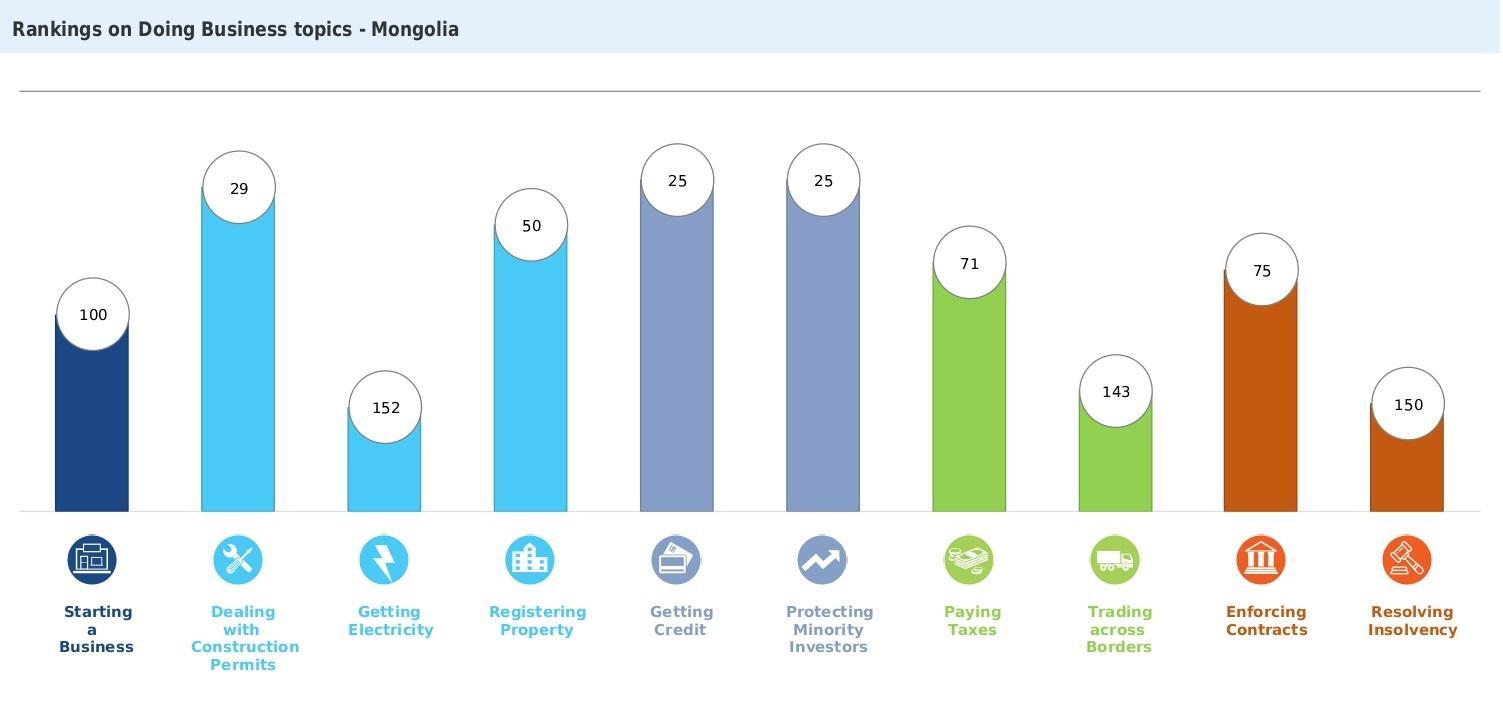 Гадаадын хөрөнгө оруулалтын доод хэмжээ: Хөрөнгө оруулалтын тухай хуулийн 3 дугаар зүйлийн 3.1.5 дахь заалтад Монгол Улсын хууль тогтоомжийн дагуу байгуулагдсан, хуулийн этгээдийн нийт гаргасан хувьцааны 25 буюу түүнээс дээш хувийг гадаадын хөрөнгө оруулагч эзэмшиж байгаа бөгөөд гадаадын хөрөнгө оруулагч тус бүрийн оруулсан хөрөнгө оруулалтын хэмжээ нь 100 мянган америк доллар буюу түүнтэй тэнцэх хэмжээний төгрөгөөс дээш байх аж ахуйн нэгжийг гадаадын хөрөнгө оруулалттай аж ахуйн нэгж гэж тодорхойлсоор гадаадын хөрөнгө оруулалтын доод хэмжээ 100,000 ам доллараар тогтсон. Тус доод хэмжээний шаардлага нь гадаадын шууд хөрөнгө оруулалтыг татахад саад болдог тул цуцлах нь зүйтэй гэж зөвлөсөн байна. Хөрөнгө оруулагчийг дэмжих: Хөрөнгө оруулалтын тухай хуульд Монгол Улсад хөрөнгө оруулалт хийсэн гадаад, дотоодын хөрөнгө оруулагчийн хөрөнгө оруулалтын дэмжлэг нь татварын болон татварын бус дэмжлэгээс бүрдэхээр заасан. Үүнд:Татварын хөрөнгө оруулалтын дэмжлэг: Албан татвараас чөлөөлөх; Албан татварын хөнгөлөлт үзүүлэх; Албан татвар ногдох орлогоос хасагдах элэгдлийн зардлыг түргэвчилсэн аргаар тооцох; Албан татвар ногдох орлогоос хасагдах алдагдлыг ирээдүйд шилжүүлэн тооцох; Ажилтны сургалтын зардлыг татвар ногдуулах орлогоос хасч тооцох; мөн 3 төрлийн бүтээгдэхүүний үйлдвэр барих зориулалтаар импортолсон техник, тоног төхөөрөмжийг барилга угсралтын ажлын хугацаанд гаалийн албан татвараас чөлөөлж, нэмэгдсэн өртгийн албан татварыг 0 хүртэлх хувь, хэмжээгээр ногдуулахаар заасан.Татварын бус хөрөнгө оруулалтын дэмжлэг: Газрыг 60 хүртэл жилээр гэрээний үндсэн дээр эзэмшүүлэх, ашиглуулах, уг хугацааг гэрээний анхны нөхцөлөөр нэг удаа 4О хүртэл жилээр сунгах; чөлөөт бүс, үйлдвэрлэл, технологийн паркт үйл ажиллагаа явуулах хөрөнгө оруулагчид дэмжлэг үзүүлэх, бүртгэлийн болон шалган нэвтрүүлэх хөнгөвчилсөн горимоор үйлчлэх; дэд бүтэц, үйлдвэрлэл, шинжлэх ухаан, боловсролын салбарын бүтээн байгуулалтын төслийг хэрэгжүүлэхэд дэмжлэг үзүүлэх, гадаадаас авах ажиллах хүч, мэргэжилтний тоо, хэмжээг нэмэгдүүлэх, ажлын байрны төлбөрөөс чөлөөлөх, холбогдох зөвшөөрлийг хөнгөвчилсөн горимоор олгох; инновацийн төслийг санхүүжүүлэхэд дэмжлэг үзүүлэх, экспортод чиглэсэн инновацийн бүтээгдэхүүн үйлдвэрлэлийн санхүүжилтэд батлан даалт гаргах; Монгол Улсад хөрөнгө оруулалт хийсэн гадаадын хөрөнгө оруулагч, түүний гэр бүлд Монгол Улсад зорчих олон удаагийн орж гарах виз болон байнга оршин суух зөвшөөрлийг холбогдох хууль тогтоомжийн дагуу олгох болон хуульд заасан бусад дэмжлэгийг үзүүлэхээр заасан. Хөрөнгө оруулалтын тухай хуулийн 11 дүгээр зүйлийн 11.3 дахь хэсэгт хөрөнгө оруулагчид үзүүлэх татварын хөрөнгө оруулалтын дэмжлэгийг татварын тухай хууль тогтоомжоор, мөн хуулийн 12 дугаар зүйлийн 12.2 дахь хэсэгт татварын бус хөрөнгө оруулалтын дэмжлэгийг Газрын тухай, Чөлөөт бүсийн тухай, Үйлдвэрлэл технологийн паркийн эрх зүйн байдлын тухай, Инновацийн тухай, Ажиллах хүч гадаадад гаргах, гадаадаас ажиллах хүч, мэргэжилтэн авах тухай хууль болон холбогдох бусад хууль тогтоомжоор зохицуулахаар хуульчилсан. Мөн хөрөнгө оруулалтын тухай хуульд Хөрөнгө оруулалтын асуудал эрхэлсэн төрийн захиргааны байгууллага нь хөрөнгө оруулалтын талаарх эрх зүйн орчин, дотоод зах зээлийн таатай нөхцөлийг хөрөнгө оруулагчид сурталчлах үүргийг хуульчилсан бол сүүлийн хорин Засгийн газар солигдох болгонд хөрөнгө оруулалтыг дэмжих чиг үүрэгтэй байгууллага шинээр байгуулагдаж, байгуулагдах бүрдээ өмнөх байгууллагын үйл ажиллагааг үргэлжлүүлэх бус шинээр эхэлж байснаас хөрөнгө оруулалтыг дэмжих үйл ажиллагаа нь үр дүн болон эрч хүчээ алдсан байна. Улмаар амжилттай ажиллаж буй Хөрөнгө оруулалтыг дэмжих байгууллагын хэрэгжүүлдэг гурван гол чиглэлийн стратегийг хэрэгжүүлж чадахгүй байгаа. Үүнд: Хөрөнгө оруулалт хийхэд хамгийн тохиромжтой, тухайн улс давуу талтай салбарууд, зах зээл болон байршилд хөрөнгө оруулалт хийхийг уриалсан арга хэмжээнүүдийг зохион байгуулах; Тухайн салбар, зах зээл, байршилд яагаад хөрөнгө оруулалт хийх хэрэгтэй, мөн хөрөнгө оруулалт хийснээр ямар давуу тал хөрөнгө оруулагчид бий болохыг дэлгэрэнгүй байдлаар тайлбарласан сурталчилгааны материал боловсруулах; Тухайн байршлыг хамгийн их сонирхож буй хөрөнгө оруулагчийг олж тогтоон зорилтот сурталчилгаа зохион байгуулах зэрэг болно. Монгол Улсын Засгийн Газрын Алсын хараа - 2050 Монгол Улсын урт хугацааны хөгжлийн бодлогын хүрээнд 2021-2030 онуудад хэрэгжүүлэх үйл ажиллагааны “Эдийн засгийн тэргүүлэх салбаруудыг хөгжүүлж, экспортын баримжаатай эдийн засгийг бий болгох” болон “Төр, иргэн, хувийн хэвшлийн мэдээллийн бүрэн бүтэн, нууцлагдсан, хүртээмжтэй байдлыг баталгаажуулж, өрсөлдөх чадвар бий болгоно” зорилтын хүрээнд дараах үйл ажиллагааг хэрэгжүүлэхээр заасан. Үүнд:Мэдээллийн технологийн салбарыг экспортод чиглүүлэн хөгжүүлэх институцийн тогтолцоог бүрдүүлэх;Мэдээлэл технологийн судалгаа, шинжилгээг өргөжүүлж, мэдлэгт суурилсан инновацийн шинэ бүтээгдэхүүн үйлчилгээ, зөөлөн болон хатуу дэд бүтцийг хөгжүүлэх;Мэдээллийн технологийн кластерыг хөгжүүлж, гадаад зах зээлд гарахад дэмжлэг үзүүлэх;Төрийн үйл ажиллагааг цахимжуулахад үндэсний программ хангамжийн компаниудыг түлхүү оролцуулах;Мэдээллийн технологи болон цахим худалдааны салбар дахь хөрөнгө оруулалтын орчныг сайжруулж, хөрөнгө оруулагчдын санаачилгыг дэмжих;Мэдээллийн технологийн судалгаа шинжилгээг өргөжүүлж, мэдлэгт суурилсан инновацийн шинэ бүтээгдэхүүн үйлчилгээ, уян болон хатуу дэд бүтцийг хөгжүүлж, кибер аюулгүй байдлын чиглэлээр судалгаа, шинжилгээ хийдэг олон улсын ба бүс нутгийн байгууллагуудтай хамтын ажиллагааг өргөжүүлж, Монгол Улсын мэдээллийн аюулгүй байдлыг олон улсын түвшинд хүргэх;Мэдээллийн технологийн судалгаа шинжилгээг өргөжүүлж, мэдлэгт суурилсан инновацийн шинэ бүтээгдэхүүн үйлчилгээ, уян болон хатуу дэд бүтцийг хөгжүүлэх;Засгийн газар урт болон дунд хугацааны хөгжлийн бодлогыг хэрэгжүүлэх хүрээнд хүчин төгөлдөр мөрдөж байгаа хуулийн хэрэгжилтийг дүгнэх шаардлагатай байна. Учир нь Дэлхийн банкны макро эдийн засаг, худалдаа болон хөрөнгө оруулалтын олон улсын багийн Хөрөнгө оруулалтын бодлого, хөдөө аж ахуйн хөрөнгө оруулалтыг дэмжих төслийн хүрээнд гүйцэтгэсэн “Монгол Улсын Хөрөнгө оруулалтын орчны шинэчлэлийн зураглал” судалгааны тайланд Де-факто буюу бодит хэрэгжилт, сахин биелэлтийн байдал, явц үр дүнд үүсч буй хязгаарлалт, элдэв саад бэрхшээлүүд нь хөрөнгө оруулагчдыг тус улсад үйл ажиллагаа явуулахад сөргөөр нөлөөлж болзошгүй гэсэн байна. Иймд мэдээллийн технологийн салбарыг дэмжих тухай хуульд татварын бус хөрөнгө оруулалтын дэмжлэгийг тусгах, хөрөнгө оруулагчид үзүүлэх татварын хөрөнгө оруулалтын дэмжлэгийг Хөрөнгө оруулалтын тухай хууль, Татварын ерөнхий хуульд нэмэлт, өөрчлөлт оруулах  замаар тодорхойлох шаардлагатай. Бүтээгдэхүүний экспортыг дэмжихХөрөнгө оруулагчдын үйл ажиллагааны ерөнхий чиглэл нь экспорт, импорттой нягт холбоотой байдаг атал Дэлхийн Банкны “Бизнес эрхлэхүй – 2020” хил дамнасан худалдаа үзүүлэлтэд Монгол Улс 190 орноос 143 дугаар байранд орсон. Мөн Улаанбаатар хотод экспорт, импорт хийхэд зарцуулах цаг хугацаа болон зардал дараах байдалтай байна. Үүнд: Экспорттой холбоотой хилийн дүрэм, журмыг дагаж мөрдөх: 62 цаг, 191 ам.доллар; Экспортын бичиг баримтын шаардлагыг дагаж мөрдөх: 168 цаг, 64 ам.доллар;Импорттой холбоотой хилийн дүрэм журмыг дагаж мөрдөх: 48 цаг, 210 ам.доллар; Импортын бичиг баримтын шаардлагыг дагаж мөрдөх: 115 цаг, 83 ам.доллар; Олон Улсын байгууллагуудын судалгаа, тайланд дурдагдсан дээр тоон мэдээллээс харахад Монгол Улсын Засгийн Газар Алсын хараа - 2050 Монгол Улсын урт хугацааны хөгжлийн бодлогын хүрээнд 2021-2030 онуудад хэрэгжүүлэх үйл ажиллагааны “Эдийн засгийн тэргүүлэх салбаруудыг хөгжүүлж, экспортын баримжаатай эдийн засгийг бий болгох” зорилтыг тодорхойлсон хүрээнд экспортыг дэмжих эрх зүйн орчныг бий болгох шаардлагатай байна. Монгол Улсын Их Хурал 2019 оны 11 дүгээр сарын 13-ны өдрийн Үйлдвэрлэлийг дэмжих тухай хууль хүчингүй болсон тооцох тухай хуулиар 2015 оны 07 дугаар сарын 09-ний өдөр баталсан Үйлдвэрлэлийг дэмжих тухай хуулийг Засгийн газрын тусгай сангийн тухай хуулийн шинэчилсэн найруулга хүчин төгөлдөр болсон өдрөөс буюу 2020 оны 01 дүгээр сарын 01-ний өдрөөс хүчингүй болгосон. Тус хууль нь Монгол Улсын нутаг дэвсгэрт тарьж ургуулсан, өсгөж үржүүлсэн, олборлосон, эсхүл импортын түүхий эдээр үнэ цэнэ шингээж боловсруулалт хийсэн экспортын чиг баримжаатай, импортыг орлох эцсийн бүтээгдэхүүний үйлдвэрлэлийг төрөөс дэмжих харилцаанд үйлчилж байсан. Тодруулбал, хуулийн 8 дугаар зүйлд үйлдвэрлэлийг хөгжүүлэх сангаас экспортын үйлдвэрлэлийг дараах хэлбэрээр дэмжихээр заасан байсан. Үүнд:Үйлдвэрлэсэн бүтээгдэхүүнийхээ 30-аас дээш хувийг экспортод гаргаж байгаа үндэсний үйлдвэрт технологийн шинэчлэл хийсэн хөрөнгө оруулалт болон эргэлтийн хөрөнгөд зориулан арилжааны банкнаас олгосон зээлийн хүүгийн зөрүүг олгох;Өндөр үр ашиг бүхий дэвшилтэт технологи болон өндөр технологи бий болгон, нэвтрүүлж нутагшуулсан экспортын үйлдвэрийн бүтээгдэхүүн үйлдвэрлэх хүртэлх хугацаанд судалгаа, хөгжилд зарцуулсан зардлын 75 хүртэлх хувьтай тэнцэх дэмжлэгийг нэг удаа улсын төсвөөс тухайн үйлдвэрт буцааж олгох;Экспортын үйлдвэрлэлийг экспортын санхүүжилтийн төрөл бүрийн арга хэрэгсэл, түүний дотор факторингийн үйлчилгээг хөгжүүлэх замаар дэмжих.Дээрхээс харахад мэдээллийн технологийн компанийн оюуны өмчийг бүртгүүлсэн бүтээлийн судалгаа, хөгжүүлэлтэд зарцуулсан зардлын тодорхой хувийг буцаан олгох зохицуулалтыг хуульчлах боломжтой байна. Бүтээгдэхүүний борлуулалтыг төрийн худалдан авалтаар дэмжихМонгол Улсын Засгийн Газрын 2020 оны 95 дугаар тогтоолоор “Инновацийн үйл ажиллагааны тэргүүлэх чиглэл 2020 - 2025”–д “Мэдээллийн технологи”-ийг хиймэл оюун хөгжүүлэх, хиймэл оюунд суурилсан бүтээгдэхүүн үйлдвэрлэх технологиор 1 дүгээрт  эрэмбэлж Засгийн газар үндэсний компаниудад захиалга өгөх, бүтээгдэхүүнийг худалдан авах дэмжлэгийг үзүүлснээр хиймэл оюун хөгжүүлэлтийн үндэсний компаниуд, бүтээгдэхүүн үйлчилгээ богино хугацаанд хөгжиж, эдийн засгийн үр ашгийг иргэд, олон нийт хүртэх боломжтой; үр дүнд хүрэх төсөөллийг тодорхойлсон. Төрийн болон орон нутгийн өмчийн хөрөнгөөр бараа, ажил, үйлчилгээ худалдан авах тухай хуулийн 101.1, 101.2  дугаар зүйлд Засгийн газар дотоодын үйлдвэрээс худалдан авах боломжтой барааны жагсаалтыг батлах, ийнхүү хангах боломжтой тохиолдолд тендер шалгаруулалтад гадаадын бараа нийлүүлэгчийг оролцуулахыг хориглохоор заасан. Засгийн газрын 2015 оны 336 дугаар тогтоолоор баталж, 2019 оны 90 дүгээр тогтоолоор өөрчилсөн “Дотоодын үйлдвэрээс худалдан авах чанар стандартын шаардлага хангасан, тохирлын баталгаатай барааны жагсаалт”-д мэдээллийн технологийн бүтээгдэхүүн байхгүй, зөвхөн жижиг, дунд үйлдвэр, үйлчилгээ эрхлэгчийн барааг тодорхойлсон байна. Тухайлбал, Төсвийн ерөнхийлөг захирагч нарын худалдан авах ажиллагааны хэрэгжилтэд үнэлгээ хийсэн 2019 оны тайланд 33 төсвийн ерөнхийлөн захирагч дотоодод үйлдвэрлэсэн 15 нэр төрлийн бараанаас 115.9 тэрбум төгрөгийн худалдан авалт хийснийг дурдсан жагсаалтын хүрээнд гаргажээ. Ийнхүү төрийн болон орон нутгийн өмчөөр мэдээллийн технологийн бараа, ажил үйлчилгээ худалдан авсан мэдээлэл, хуулийн тодорхой дэмжлэг алга. Харин Харилцаа холбоо, мэдээллийн технологийн газар Монгол Улсад бүртгэлтэй харилцаа холбоо, мэдээллийн технологийн чтглэлийн гарааны бизнес эрхлэгчдийг олон улсын зах зээлд бүтээгдэхүүн, үйлчилгээ гаргахад төрөөс дэмжих төлөвлөгөө боловсруулах ажлын хэсэг байгуулж төрөөс үзүүлэх дэмжлэг, арга хэмжээний төлөвлөгөө боловсруулах мэдээлэл нийтэлсэн байна.Салбарын бодлогыг хэрэгжүүлэх бүтэц, зохион байгуулалтыг тодорхойлохМонгол Улсын Засгийн газрын 2016 оны “Засгийн газрын агентлагийн талаар авах зарим арга хэмжээний тухай” 4 дүгээр тогтоолоор Монгол Улсын Ерөнхий сайдын эрхлэх асуудлын хүрээнд Засгийн газрын тохируулагч агентлаг Харилцаа холбоо, мэдээллийн технологийн газрын статустай байгуулсан. Тус газрын бүтцэд цахим хөгжлийн газар, мэдээллийн аюулгүй байдлын хэлтэс, харьяанд “Үндэсний дата төв” УТҮГ, Мэдээллийн технологийн үндэсний парк байна. Монгол Улсын Их Хурлын 2020 оны 52 дугаар тогтоолын 1 дүгээр хавсралтаар баталсан “Алсын хараа-2050 Монгол Улсын урт хугацааны хөгжлийн бодлого”, 2020 оны 23 дугаар тогтоолын 1 дүгээр хавсралтаар баталсан “Монгол Улсыг 2021-2025 онд хөгжүүлэх таван жилийн үндсэн чиглэл”, Засгийн Газрын 2020-2024 оны үйл ажиллагааны хөтөлбөр зэрэг бодлогын баримт бичгийг хэрэгжүүлэх хүрээнд дижитал дэд бүтэц, цахим засаглал, мэдээллийн аюулгүй байдал, тоон бичиг үсгийн чадавх, инноваци үйлдвэрлэл, үндэсний хөгжлийн хурдасгуур гэх стратегийн зургаан төлөвлөгөөг батлан хэрэгжүүлж байна гэжээ. Иймд, Харилцаа холбоо, мэдээллийн технологийн газар нь Засгийн газрын тохируулагч агентлаг болохын хувьд Монгол Улсыг урт болон дунд хугацаанд хөгжүүлэх бодлогын баримт бичигт дурдсан мэдээллийн технологийн салбарт холбогдох чиг үүргийг хэрэгжүүлэх, хууль тогтоомж, бодлого, шийдвэрийн төсөл боловсруулах, салбарын хөгжлийн стратегийг тодорхойлох, бодлогын удирдамжаар ханган ажиллахаар байна. Эрх, хууль ёсны ашиг сонирхол нь хөндөгдөж байгаа нийгмийн бүлэг, иргэд, аж ахуйн нэгж, байгууллага, бусад этгээдийг тодорхойлохМэдээллийн технологийн салбарыг дэмжих тухай хууль нь мэдээллийн технологийн салбарыг оролцогч талуудын уялдаа холбоо, хамтын ажиллагааг сайжруулах, татвар, хөрөнгө оруулалт, санхүүжилтийн таатай орчинг бүрдүүлэх, төрийн дэмжлэгийг тодорхой ойлгомжтой болгох, гарааны компаниудыг дэмжих, импортыг орлох бүтээгдэхүүн, үйлчилгээг бий болгох, энэ чиглэлийн хуулийн этгээдийн болон оюуны өмчийн бүртгэлийг хялбаршуулах зэрэг харилцааг зохицуулсан. Иймд мэдээллийн технологийн салбараар хязгаарлагдахгүй шууд болон шууд бусаар Монгол Улсын нийт иргэдийн амжиргаанд нөлөөлөх боломжтой гэж үзэж байна. Мөн хөрөнгө оруулагчийг дэмжих замаар салбарын компаниудыг урт хугацаанд хөгжүүлэх, олон улсад өрсөлдөх чадварыг нэмэгдүүлэх боломжтой. Асуудлыг үүсгэж буй шалтгаанМонгол Улсын Их Хурал, Засгийн газраас баталсан бодлогын баримт бичгүүдэд “Мэдээллийн технологийн салбар”-ыг эдийн засгийн тэргүүлэх чиглэлээр тодорхойлж, эдийн засагт оруулах хувь нэмрийг нэмэгдүүлэх зорилт тавьсан атал Монгол Улсын хууль тогтоомжийг 2024 он хүртэл боловсронгуй болгох үндсэн чиглэлд тус салбарын хуулийг тусгаагүй. Тус салбар бие даасан хуульгүй, төрөөс үзүүлэх аливаа дэмжлэгийг хуульчлаагүй үед мэдээллийн технологийн компаниудад тулгамдаж асуудлууд шийдэгдэхгүй гэж үзэж байна.ХОЁР. МЭДЭЭЛЭЛ ТЕХНОЛОГИЙН САЛБАРЫН ТУЛГАМДСАН АСУУДЛЫГ ШИЙДВЭРЛЭХ ЗОРИЛГЫГ ТОДОРХОЙЛСОН БАЙДАЛМэдээллийн технологийн салбарын тулгамдсан асуудлыг шийдвэрлэх зорилгыг судалгаанд хамрагдсан мэдээлэл технологийн чиглэлээр идэвхитэй үйл ажиллагаа явуулж байгаа нийт 109 компанийн тодорхойлсон асуудал, хууль, эрх зүйн орчны хүлээлт, мөн Монгол Улсын мэдээллийн технологийн салбарын оролцогчид, тэдгээрийн бүтээгдэхүүн, үйлчилгээний ялгарах давуу талыг бий болгох, мэдээллийн аюулгүй байдлыг хангах, оюуны өмчийг хамгаалах зохицуулалтад анхаарал хандуулахгүй бол хэт их гадны хөрөнгө оруулалт, гадаад хүмүүсийн урсгал нь үндэсний үйлдвэрлэл, хараат бус байдал, цаашлаад үндэсний аюулгүй байдалд ноцтой заналхийлэл учруулах эрсдэлтэй гэснийг харгалзан тодорхойллоо. График 10. Судалгаанд хамрагдсан компаниудын тодорхойлсон тулгамдсан асуудалЗорилго: Монгол Улсын Их Хурал, Засгийн газраас баталсан бодлогын баримт бичгүүдэд “Мэдээллийн технологийн салбар”-ыг эдийн засгийн тэргүүлэх чиглэлээр тодорхойлж, эдийн засагт оруулах хувь нэмрийг нэмэгдүүлэх зорилт тодорхойлсон хүрээнд Мэдээллийн технологийн салбарыг дэмжих тухай хуулийн зорилгыг дараах зорилтын хүрээнд тодорхойлсон. Үүнд:Зорилт 1: Мэдээллийн технологийн салбарын нэр томьёог шинээр тодорхойлох замаар ойлголтын зөрөөтэй байдлыг арилгахЗорилт 2: Мэдээллийн технологийн салбарт төрөөс үзүүлэх дэмжлэгийг тодорхойлж хуульчлахЗорилт 3: Мэдээллийн технологийн салбарын оролцогч талуудын уялдаа холбоо, хамтын ажиллагааг сайжруулахЗорилт 4: Мэдээллийн технологийн салбарын хуулийн этгээдийн болон оюуны өмчийн бүртгэлийг хялбаршуулахЗорилт 5: Мэдээллийн технологийн салбарын Олон улсын хамтын ажиллагаа, хөрөнгө оруулалт татах боломжийг нээхЗорилт 6: Ажлын байр нэмэгдүүлэхГУРАВ. МЭДЭЭЛЭЛ ТЕХНОЛОГИЙН САЛБАРЫН ТУЛГАМДСАН АСУУДЛЫГ ЗОХИЦУУЛАХ ХУВИЛБАРУУД, ТЭДГЭЭРИЙН ЭЕРЭГ, СӨРӨГ ТАЛЫГ ХАРЬЦУУЛСАН БАЙДАЛХууль тогтоомжийн хэрэгцээ, шаардлагыг урьдчилан тандан судлах аргачлалын 5.1 дүгээр зүйлд асуудал зохицуулах хувилбаруудыг тогтоож, эерэг болон сөрөг талыг харьцуулан үзэх ажлын хүрээнд дээр тодорхойлсон зорилтуудыг биелүүлэхэд чиглэсэн хувилбаруудыг тогтооно. Дурдсан аргачлалын 5.1.1–5.1.6 дахь хэсгүүдэд заасан хувилбарууд нь энэхүү тайлангийн 2 дугаар хэсэгт тодорхойлсон асуудлыг шийдвэрлэх зорилтод хүрэх хувилбар болохгүй байна. Учир нь мэдээллийн технологийн салбарт тулгамдаж буй асуудлыг үүсгэсэн шалтгаан, нөхцөл нь салбарын хуульгүй, тус салбарт төрөөс баримтлах бодлого, үзүүлэх дэмжлэг хуульчлагдаагүй явж ирсэнтэй холбоотой байна.Тиймээс зөвхөн “хууль тогтоомжийн төсөл боловсруулах” буюу Аргачлалын 5.1.7-д заасан хувилбараар зорилтод хүрэх боломжтой гэж үзэж байна. Энэхүү дүгнэлтэд хүрэхдээ хувилбаруудыг сонгосноор зорилгод хүрэх байдал, хэрэгжүүлэхтэй холбоотой гарах зардал, үр өгөөжийн харьцаа зэрэг үзүүлэлтээр харьцуулан судалж дүгнэсэн болно.Мэдээллийн технологийн салбарыг дэмжих тухай хуулийг төслийг хуулиар зохицуулагдах буюу үйлчлэлд хамаарах субьект, тэдгээрийн харилцааг аль алиныг нь голчилж хууль батлах холимог хандлагыг баримталж боловсруулсан. Учир нь энэхүү судалгааны үр дүнгээс үзвэл одоо хүчин төгөлдөр мөрдөгдөж байгаа болон өмнө үйлчилж байсан тухайлсан салбарын хөгжлийг дэмжих, гадны хөрөнгө оруулалтыг дэмжих хуулиуд байх ч мэдээллийн технологийн салбарын харилцааг зохицуулсан суурь хууль байхгүй, тус салбар нь хүчин төгөлдөр хуулиар тодорхойлсон дэмжлэгт хамааралгүй байсан. Иймд нэмэлт өөрчлөлт оруулах шийдэгдэх холбогдох хууль, асуудал тус салбарт байгаагүй. Тиймээс салбарын онцлогийг агуулсан, салбарын оролцогчдын тодорхойлсон тулгамдсан асуудлыг шийдвэрлэсэн бие даасан хуулийн төсөл байх нь илүү оновчтой арга зам байсан болно.  ДӨРӨВ. Монгол Улсыг мэдээллийн технологийн гарааны бизнесийн эдийн засгийн чөлөөт бүс болох тухай хуулийн зохицуулалтын хувилбаруудын үр нөлөөг тандан судлахСонгосон хувилбаруудын үр нөлөөг Хууль тогтоомжийн хэрэгцээ, шаардлагыг урьдчилан тандан судлах аргачлалын 6.2-т заасан ерөнхий асуултуудад хариулах замаар дүгнэлтийг нэгтгэн гаргасан болно. 4.1. Хүний эрхэд үзүүлэх үр нөлөөХүний эрхэд ямар нэгэн сөрөг нөлөө үзүүлэхгүй. Харин мэдээллийн технологийн салбарын оролцогчдын дэмжлэгийг хуульчилснаар тэдгээрийн өрсөлдөх чадвар нэмэгдэнэ. Жич: Хүний эрхэд үзүүлэх үр нөлөөг шалгуур асуултын дагуу тандсан байдлыг Хавсралт 1 хүснэгтээс үзнэ үү4.2. Эдийн засагт үзүүлэх үр нөлөөЭдийн засагт эерэг нөлөө үзүүлнэ. Мэдээллийн технологийн салбарын оролцогчдын өрсөлдөх чадвар нэмэгдсэнээр шууд болон шууд бусаар эдийн засгийн өсөлтөд нөлөөлнө. Жич: Эдийн засагт үзүүлэх үр нөлөөг шалгуур асуултын дагуу тандсан байдлыг Хавсралт 2 хүснэгтээс үзнэ үү4.3. Нийгэмд үзүүлэх үр нөлөөЭдийн засгийн эерэг нөлөөллийг дагалдан нийгэмд мөн адил эерэг нөлөөг үзүүлнэ.Жич: Нийгэмд үзүүлэх үр нөлөөг шалгуур асуултын дагуу тандсан байдлыг Хавсралт 3 дугаар хүснэгтээс үзнэ үү4.4. Байгаль орчинд үзүүлэх үр нөлөөБайгаль орчинд ямар нэгэн сөрөг нөлөө үзүүлэхгүй.Жич: Байгаль орчинд үзүүлэх үр нөлөөг шалгуур асуултын дагуу тандсан байдлыг Хавсралт 4 дүгээр хүснэгтээс үзнэ үү4.5. Монгол Улсын Үндсэн хууль, Олон улсын гэрээ, бусад хуультай нийцэж байгаа эсэхМонгол Улсын Үндсэн хууль, Монгол Улсын олон улсын гэрээ, бусад хуультай нийцнэ.ТАВ. МОНГОЛ УЛСЫГ МЭДЭЭЛЛИЙН ТЕХНОЛОГИЙН ГАРААНЫ БИЗНЕСИЙН ЭДИЙН ЗАСГИЙН ЧӨЛӨӨТ БҮС БОЛГОХ ТУХАЙ ХУУЛИЙН ЗОХИЦУУЛАЛТЫН ХУВИЛБАРУУДЫГ ХАРЬЦУУЛЖ ДҮГНЭЛТ ХИЙХХууль тогтоомжийн төсөл боловсруулах хувилбарын эерэг болон сөрөг нөлөөг харьцуулж дүгнэлт хийсэн.5.1. Гарч болох эерэг үр дагаварХуулийн төсөл батлагдаж, хэрэгжсэнээр дараах эерэг үр дүн гарах боломжтой. Үүнд: Мэдээллийн технологийн салбарын нэр томьёог шинээр тодорхойлж ойлголтын зөрөөтэй байдлыг арилгана;Мэдээллийн технологийн салбарт төрөөс үзүүлэх дэмжлэгийг тодорхой хуульчилж, урт болон дунд хугацааны бодлогын баримт бичигт тодорхойлсон зорилтыг хэрэгжүүлэх эрх зүйн орчныг бүрдүүлнэ;Мэдээллийн технологийн салбарын оролцогч талуудын уялдаа холбоо, хамтын ажиллагааг сайжруулах;Мэдээллийн технологийн салбарын хуулийн этгээдийн болон оюуны өмчийн бүртгэлийг хялбаршуулна;Мэдээллийн технологийн салбарын Олон улсын хамтын ажиллагаа, хөрөнгө оруулалт татах боломжийг нээнэ;Мэдээллийн технологийн салбарын оролцогчдыг чадавхижуулж, ажлын байр нэмэгдүүлнэ.5.2. Гарч болох сөрөг үр дагаварХуулийн төсөл батлагдсан тохиолдолд одоогийн хэрэгжүүлж байгаа зарим нэг арга өөрчлөгдөх, холбогдох журмын хэрэгжилтийг хангуулах нэмэлт зохион байгуулалт, зардал гарах магдлалтайЗУРГАА. МОНГОЛ УЛСЫГ МЭДЭЭЛЛИЙН ТЕХНОЛОГИЙН ГАРААНЫ БИЗНЕСИЙН ЭДИЙН ЗАСГИЙН ЧӨЛӨӨТ БҮС БОЛГОХ ТУХАЙ ХУУЛИЙН ЗОХИЦУУЛАЛТЫН ТАЛААРХ ОЛОН УЛСЫН ХАРЬЦУУЛСАН СУДАЛГААМэдээллийн технологийн салбарыг дэмжих хуулийн зохицуулалтын харьцуулсан судалгаанд Азийн хөгжиж буй орнуудын төлөөлөл болгон Сингапур, Хонг Конг, Бүгд Найрамдах Солонгос Улсын мэдээллийн технологийн салбарыг дэмжиж буй сайн туршлага, хууль тогтоомжийн талаар судаллаа.6.1. Сингапур улсын эрх зүйн зохицуулалтСингапур улс нь дэлхийн нийтийн анхаарлын төвд орж буй болон ирээдүйд орох шинэ технологиудыг эрт үед нь төрийн болон хувийн хэвшлийн хөрөнгө оруулалтаар дэмжих чиглэлд сүүлийн жилүүдэд маш амжилттай ажиллаж байна. Энэхүү хөтөлбөрүүдийн бизнесүүдийг дэмжих дараах хөтөлбөрүүд маш идэвхитэй инноваци, технологийн салбарынхныг дэмжиж байнаStartup SG Equity: Хөрөнгө оруулалтын сангийн зарчмаар үйл ажиллагаа явуулдаг SPRING Seed Capital болон SGInnovate байгууллагууд удирдаж үйл ажиллагааг нь авч явдаг. Өмнө нь баталсан схемийн дагуу Засгийн газар 11 хувийн хөрөнгө оруулалтын түншүүдтэй нийлэн гарааны компаниудад хөрөнгө оруулалт хийдэг. Одоогийн ашиглаж буй технологийг сайжруулж байгаа бол эхний гарааны хөрөнгө оруулалтын 70%г Засгийн газар гаргах бөгөөд үүний дараа хувийн хөрөнгө оруулалтын компаниудын хийсэн 1 доллар тутамд Засгийн газар 1 доллар хөрөнгө оруулна гэсэн зарчмаар ажилладаг. Уг сангийн хөрөнгө оруулалтын шаардлагуудыг доор жагсаан харуулав.Сингапурт байрладаг;Компанийн гол, үндсэн үйл ажиллагаа нь Сингапурт явагддаг;5 хүртэлх жилийн өмнө нь хувийн компанийн статусаар байгуулагдсан;50,000 Сингапур доллар хүртэл хөрөнгө оруулалтыг хийсэн;Оюуны өмч, инновацлаг бүтээгдэхүүний шийдэл санал болгосон байх;Олон улсын зах зээлд өргөжиж тэлэх боломжтой байх;Гуравдагч талын хөрөнгө оруулагчтай харилцаа эхлүүлсэн байх;Мөрийтэй тоглоом, тамхи, олон нийт, хуулийн эсрэг бусад үйл ажиллагаатай холбоогүй байх;Салбар болон хамтарсан компани байж болохгүй;Startup SG Tech: Төслийн санхүүжилтийн эх үүсвэрийг дотоодын компаниудад санал болгодог. Санхүүгийн дэмжлэгийг авахын тулд одоогийн зах зээлд тэсрэлт хийх, шинэ зах зээл бий болгох боломжтой байх гэсэн үндсэн шаардлагатай. POC болон POV аль алинд санхүүжилт хүсэх боломжтой. Бусад шаардлагууд:5 хүртэлх жилийн өмнө Сингапурт байгуулагдсан;Сингапурт үйл ажиллагаа явуулдаг байх;Багадаа 30% хүртэл дотоодын хөрөнгө оруулагчтай байх;Жилийн орлого 100 сая доллараас бага байх эсвэл 200 ажилтнаас цөөн ажилтантай байх;Уг сан нь дараах чиглэлийн компаниудад дэмжлэг олгодог.Ахисан түвшний үйлдвэрлэл, робот хөгжүүлэлт;Биомедикал, эрүүл мэндийн ШУ судалгаа, хөгжүүлэлт;Цэвэр технологи (хогны менежмэнт, тогтмвортой эрчим хүчний шийдэл) ;Мэдээлэл, харилцаа холбооны технологи;Нарийвчлалтай инженерчлэл;Тээврийн технологи;Хүнсний ШУ, технологи;Startup SG Founder: Энэхүү схем нь шинэлэг, инновацлаг бизнесүүдийг төрөн гаргах зорилготойгоор бий болсон.30,000 доллар хүртэлх санхүүжилтийг стартапын гаргасан 1 доллар бүрт 3 долларын дэмжлэг өгөх байдлаар шийдсэн.Санхүүжилтээс гадна менторшип хөтөлбөр, бизнесийн чиглүүлэх сургалтуудыг инкубатор төвүүдээс авах боломжтой байдаг. Энэхүү програм нь иргэд болон байнгын оршин суух эрхтэй хүмүүст нээлттэй. Эдгээр дэмжлэг авах хүсэлтэй анх удаа бизнес эрхлэх хүсэлтэй иргэд зөвхөн нэг газраар бус тухайн чиглэлээр дагнан үйл ажиллагаа, судалгаа явуулдаг мэргэжлийн байгууллага, их дээд сургуулиудад өөрсдийн шинэлэг шийдлийг танилцуулж, тэдгээрийн шаардлагыг хангаснаар уг дэмжлэлийг авах эрхээ хангадаг байна. Эдгээр сонгон шалгаруулалт явуулдаг байгууллагуудыг Accredited Mentorship Partner (AMP) буюу Баталгаажсан Менторшип Түнш гэж нэрлэдэг.Хөрөнгө оруулалт: Засгийн газрын зүгээс маш тодорхой шаардлага бүхий хөрөнгө оруулалт, санхүүжилтийн хувилбаруудыг гарааны компаниудад санал болгодог. Аж үйлдвэрийн суурь: Сингапур бол Ази Номхон далайн хамгийн гол худалдааны цэг гэж тооцогддог. Засгийн газрын зүгээс гадны хөрөнгө оруулагчдыг дэмжих хэд хэдэн цуврал арга хэмжээ, хөтөлбөрүүдийг хэрэгжүүлж байсан мөн өнөөдрийг хүртэл идэвхитэй явуулж байна. Сингапурт аж үйлдвэрийн 6 үндсэн парк байна. Эдгээрт:Нисэхийн ложистик паркЧанги бизнес паркОлон улсын бизнесийн паркСелетар агаарын сансрын паркСингапурын ШУ паркТуас эрүүл мэндийн паркДээрх аж үйлдвэрийн паркын харьяанд багтах чиглэлээр үйл ажиллагаа явуулдаг бизнесүүд харьяа газрууддаа хандаж үйл ажиллагаа явуулах зөвшөөрөл авна. Жишээ нь: Агаарын тээврийн парк, Чанги бизнес бизнес паркуудад тээврийн салбарын компаниуд төвлөрөн үйл ажиллагаа явуулдаг мөн Сингапурын эдийн засгийн чөлөөт бүс гэж тооцогдоно харин Чанги бизнес парк болон Олон улсын бизнес паркууд нь Журон аралд байрлах ба уг хэсэгт мэдээлэл технологи, өндөр технологийн бизнесүүд төвлөрөн үйл ажиллагаа явуулдаг. 6.2. Хонг Конг улсын эрх зүйн зохицуулалтAnti-Epidemic Fund – Support Measures for SMEs and Startups: Хямралын үе буюу цар тахлын энэ үед зориулан хууль тогтоогчдоос баталсан хөтөлбөр юм. Уг хөтөлбөрийн хүрээнд 170 орчим тэрбум долларын дэмжлэгийг бизнес эрхлэгч нарт хүргэсэн.  Энэхүү сангийн дэмжлэгээр мэдээлэл технологийн болон гарааны бизнесүүдийг шинэ санаачлага, шийдэл боловсруулан Засгийн газарт болон бусад бизнес эрхлэгчдэд танилцуулах ажлыг дэмжин зохион байгуулсан байдаг.Fintech Sandboxes: Санхүүгийн технологийн хяналтын инкубатор нь HKMA (Hong Kong Monetary Authority)-с санаачилсан төсөл бөгөөд 2016 онд байгуулагдсан. Энэхүү байгууллага нь банк болоод тэдгээрийн технологийн түнш байгууллагуудыг салбарт тулгамдаж буй асуудлыг шийдвэрлэхэд түлхэц үзүүлэх жишиг төсөл, шийдэл болосвруулахад дэмжлэг үзүүлэх зорилготой бөгөөд уг төвөөр дамжиж буй дээрх байгууллагууд нь уг хорооноос тавьж буй зарим шаардлагуудаас хөнгөлөгдөх, цаг хугацаа хэмнэх зэрэг давуу талыг эдэлдэг.Киберпорт (cyberport): Дижитал эдийн засгийг дэмжих 1500 гаруй старапуудыг нэгтгэсэн нэгдэл. Засгийн газрын эзэмшлийн менежмэнтийн компани удирдах бөгөөд залуусыг нэг дор нэгдсэн мэдээллээр хангаж, гадаад дотоодын хамтын ажиллагаануудыг эхлүүлэх,судалгаа мэдээллээр хангах, хөрөнгө оруулагчдад төслөө бэлтгэн хүргүүлэх зэрэг үйл ажиллагаануудыг явуулна.Онлайнаар компаниа бүртгүүлэх боломж: Компанийн тухай хуулийн дагуу 1,387,919 компани 2020 оны төгсгөлийн байдлаар бүртгэлтэй үйл ажиллагаа явуулж байна. Зөвхөн 2020 онд 99,405 компани шинээр бүртгэгдсэнээс 51,340 компани онлайнаар (www.eregistry.gov.hk болон CR efiling мобайл аппликейшн) сайтаар дамжуулан бүртгэгдсэн. Мөн 2020 оны 8 сараас хүчин дагаж мөрдөгдөж буй Хөрөнгө оруулалтын сан, тусгайлсан чиг үүрэг бүхий компаниудыг зохицуулах хуульд таатай нөхцөлүүд тусгагдсанаар энэ чиглэлийн компаниуд илүү ихээр бүртгэгдсэн.Эх газрын зах зээлд нэвтрэх: Азийн санхүүгийн төв гэж нэрлэгддэг бөгөөд 24 цагийн ажиллагаатай нисэх буудал их газрын Хятадтай хамтран ажиллах маш олон төрлийн албан ёсны хамтын ажиллагааны гэрээтэй. Мөн Их Газрын Хятад руу бизнес хийхэд хамгийн түрүүнд дайрч гарч бүх мэдээлэл, зөвлөгөө, нөүхау-г суралцах үндсэн цэг хэмээн дэлхий нийтэд ойлгогддог. Мөн Сувдан Голын аж үйлдвэрийн паркаас 3 цагийн зайд орших бөгөөд энэхүү бүс нутагт өндөр технологийн төвүүдээс гадна робот хөгжүүлэлт, харилцаа холбоо, био эмийн үйлдвэрүүд гээд аж үйлдвэрийн бөөгнөрөл үүссэн байдаг. Бусад дэмжлэгүүдСудалгаа шинжилгээний ажлуудыг дэмжихВенч сангуудтай хамтарсан засгийн газрын санхүүжилтийн хөтөлбөрүүдНогоон тээврийн санХятадын эмийн хөгжлийг дэмжих санБарилгын инноваци, технологийн санДахин боловсруулалтын санАж үйлдвэрийн суурь: Азийн санхүүгийн төв гэж нэрлэгддэг бөгөөд 24 цагийн ажиллагаатай нисэх буудал их газрын Хятадтай хамтран ажиллах маш олон төрлийн албан ёсны хамтын ажиллагааны гэрээтэй. Мөн Их Газрын Хятад руу бизнес хийхэд хамгийн түрүүнд дайрч гарч бүх мэдээлэл, зөвлөгөө, нөүхау-г суралцах үндсэн цэг хэмээн дэлхий нийтэд ойлгогддог. Мөн Сувдан Голын аж үйлдвэрийн паркаас 3 цагийн зайд орших бөгөөд энэхүү бүс нутагт өндөр технологийн төвүүдээс гадна робот хөгжүүлэлт, харилцаа холбоо, био эмийн үйлдвэрүүд гээд аж үйлдвэрийн бөөгнөрөл үүссэн байдаг. Хэрэгжүүлсэн хөтөлбөр, төлөвлөгөө: Хонг Конгийн засгийн газраас гарааны компаниудыг дэмжих чиглэлээр идэвхитэй үйл ажиллагаа явуулдаг бизнесийн дараагийн шатанд гарахад шаардлагатай дэмжлэгүүд, түншлэлүүдийг гүйцэтгэдэг. Засгийн газрын зарим санхүүжилт болон дэмжлэгүүдийн хөтөлбөрүүдийг доор жагсаан харуулав.Anti-Epidemic Fund – Support Measures for SMEs and Startups (Special Relief Measures) Хямралын үе буюу цар тахлын энэ үед зориулан хууль тогтоогчдоос баталсан хөтөлбөр юм. Уг хөтөлбөрийн хүрээнд 170 орчим тэрбум долларын дэмжлэгийг бизнес эрхлэгч нарт хүргэсэн. Санхүүгийн технологийн хяналтын инкубатор нь HKMA (Hong Kong Monetary Authority)-с санаачилсан төсөл бөгөөд 2016 онд байгуулагдсан. Энэхүү байгууллага нь банк болоод тэдгээрийн технологийн түнш байгууллагуудыг салбарт тулгамдаж буй асуудлыг шийдвэрлэхэд түлхэц үзүүлэх жишиг төсөл, шийдэл болосвруулахад дэмжлэг үзүүлэх зорилготой бөгөөд уг төвөөр дамжиж буй дээрх байгууллагууд нь уг хорооноос тавьж буй зарим шаардлагуудаас хөнгөлөгдөх, цаг хугацаа хэмнэх зэрэг давуу талыг эдэлдэг.Нийгэм эдийн засагт үзүүлэх нөлөө: Эдийн засгийн үндсэн тулгуур салбаруудыг бодлого тодорхойлогчдын хэмжээнд оновчтой тодорхойлж, ойлгож төрөл бүрийн хөтөлбөрүүдийг хэрэгжүүлсэнээр эргээд ард иргэдэд очих бодит дэмжлэг нь илүү үр дүнтэй болж байгаа нь Хонг Конгийн жишээн дээр бодитой харагдана. 6.3. БНСАУ-ын эрх зүйн зохицуулалтДотоодын эрэлтийг өргөжүүлэх, маркетингийн дэд бүтцийг дэмжих:  ЖДҮ ба гарааны бизнесийн яам нь төв орон нутгийн засаг захиргаа, олон нийтийн корпорациуд, олон нийтийн байгууллагуудыг “ЖДҮ худалдан авах ажиллагааны гэрээ”-ндээ давуу эрх олгохыг зөвлөдөг. Дахин эхэлж буй стартапад үзүүлэх дэмжлэг Одоогийн эрхэлж буй бизнес нь үйл ажиллагааны доголдолд орсон тохиолдолд шууд дампуурууралхгүйгээр төрөл бүрийн зөвлөх үйлчилгээ, зээлүүдийг санал болгож ахин хөл дээрээ босох боломжийг олгох зорилго бүхий Жижиг Дунд Үйлдвэрлэлийн Хөрөнгийн Сан ажилладаг.Технлогийн стартап бизнесийн өсөлтийг дэмжих бодлого Бодлогын хүрээнд бизнесийн дарагаийн шатанд гарах боломжит бизнесүүдийг олж илрүүлэх, тэдгээрт чиглүүлэх хөтөлбөрүүд болон санхүүжилтийн хувилбаруудыг санал болгодог. Венчур сан, технологийн хурдасгуурууд ЖДҮ ба гарааны бизнесийн яам нь Анжел хөрөнгө оруулалт сан босгох, краудфандинг хөтөлбөр, мэргэжлийн Анжел  хөрөнгө оруулагчдын хөтөлбөр, венчурын сангуудыг дэмжих замаар хувийн эх үүсвэрээр санхүүжилт олоход бэрхшээлтэй бизнес, гарааны бизнесүүдэд тусалдаг. ЖДҮ ба гарааны бизнесийн яам нь хөрөнгө оруулагчдад хөрөнгө оруулалтаа сэргээхэд нь туслах зорилгоор “Солонгосын Шинэ Бирж” (KONEX) -ийг нээж, ЖДҮ ба бизнес эрхлэгчдэд зориулсан M&A мэдээллийн сүлжээг байгуулав. Бусад хөтөлбөрүүд Старт-ап компанид зориулсан технологийн инкубатор хөтөлбөр (TIPS)” нь венчур капиталистуудын хөрөнгө оруулалтаар сонгогдсон гарааны багуудад судалгаа, шинжилгээ, тохирох хөрөнгийг олгох зорилготой. Мөн технологи болон контентын чиглэлийн хөгжүүлэлт хийдэг бизнесүүдийг дэмжих  Ухаалаг венчурын гарааны сургууль нэртэй хөтөлбөр хэрэгждэг.6.4. Арабын нэгдсэн имират улсын эрх зүйн зохицуулалтМухаммед Бин Рашидын инновацийн сан Энэхүү сан нь Сангийн яам (СЯ) болон АНЭУ-ын Дэд Ерөнхийлөгч, Ерөнхий сайд, Дубайн захирагч Эрхэмсэг шейх Мухаммед Бин Рашид Аль Мактум нарын холбооны засгийн газрын санаачилгаар бий болсон. Нийт 2 тэрбум AED (544 сая ам. Долларын) үнэ цэнэтэй уг сан нь АНЭУ-д бүртгэлтэй, бүх төрлийн оршин суугч иргэдийн эзэмшигчийн технологийн шийдэл, бүтээгдэхүүн, үйлчилгээ үзүүлдэг компанид дэмжлэг үзүүлэх зорилготой.Ghadan Ventures Fund 2019 оны 5-р сард Абу Дабигийн Хөрөнгө Оруулалтын алба (ADIO) Эмиратын нэмэгдэж буй стартап болон венчур капиталыг дэмжих зорилгоор AED 535 сая (145.6 сая ам. Доллар) Ghadan Ventures Fund-ийг нээсэн. Ghadan Ventures Fund-ын гол 2 үйл ажиллагаа нь:The New Managers Fund нь хувийн зах зээл дээр босгосон мөнгөн дүнгээс хамаарч санхүүжилтийг тохируулах хүсэлт гаргаж болно.Startup Matching Fund нь эхний шаттай компаниудын боломжтой хөрөнгийн хэмжээг нэмэгдүүлэх замаар Абу Дабигийн аж ахуй эрхлэх газар нутгийг дэмжихийн тулд ажилладаг.ХАБ 71 2019 онд Абу Дабигийн засгийн газар технологийн стартапуудыг дэмжих зорилготой “Hub71” нэртэй 520 сая AED (142 сая доллар) технологийн төвийг байгуулсан. Hub71 нь технологийн гарааны бизнесийн үе шатанд бүрэн хөнгөлөлттэй орон сууц, албан тасалгааны талбай, эрүүл мэндийн даатгалаар хангадаг. DIFC Финтек сан Дубайн олон улсын санхүүгийн төв нь Дубай дахь эдийн засгийн онцгой бүс болох Дорнод Ойрхи, Африк, Өмнөд Ази (MEASA) бүс нутгийн санхүүгийн төв бөгөөд Финтекийн хөгжлийг түргэтгэх, ирээдүйтэй стартап компаниудад санхүүгийн дэмжлэг үзүүлэх зорилгоор 2017 оны 11-р сард 100 сая долларын санхүүжилт бүхий Финтекийн санг байгуулсан."MEASA-ийн санхүүгийн үйлчилгээний салбарт эерэгээр нөлөөлөхүйц" бүтээгдэхүүн эсвэл шийдэл бүхий гарааны бизнесүүдэд голлон чиглэсэн ба финтекийн инноваци, хөрөнгө оруулалтыг идэвхжүүлэх зорилготой юм.Бусад дэмжлэгүүд Стартап бизнес эрхлэгчдэд Арабын Нэгдсэн Эмират (АНЭУ) -ын засгийн газраас таван жилийн хугацаатай виз олгодог. Дубайн ЖДҮ нь жижиг, дунд үйлдвэр эрхлэгчид, гарааны бизнес эрхлэгчдэд санхүүжилтийн сонголтууд болон зөвлөгөө, инкубатор үйлчилгээ үзүүлдэг. Энэхүү хөтөлбөр нь Дубайд суурьшсан стартапууд болон иргэдэд лиценз, санхүүгийн сургалт, хууль эрх зүй, маркетинг, техникийн болон зөвлөх үйлчилгээ зэрэг бүх талын дэмжлэгийг үзүүлдэг. Одоо ажиллаж байгаа бизнес эрхлэгчдийн хувьд Дубай ЖДҮ нь бизнес эрхлэх тусгай зөвшөөрөл олгох бизнесийн төрөл, загвар, ангиллын талаар зааварчилга өгдөг.6.5. Израйл улсын эрх зүйн зохицуулалтYOZMA хөтөлбөр 1993 онд батлагдсан уг хөтөлбөрийн хүрээнд Венч сангуудыг татварын таатай нөхцөлөөр дэмжих заалтыг татварын хуульд оруулсан. Уг дэмжлэгийн хүрээнд нэмэлтээр хувийн сангийн оруулсан дүнг төрийн мэдлийн сангаас 2 дахин өсгөж нэмэлт хөрөнгө оруулалт хийх хөшүүрэг байв.Эрт үесийн бизнесүүдийг дэмжих хөтөлбөр Бүх салбарт технологийн шинэчлэл хийхээр ажиллаж буй гарааны компаниудыг дэмжих хөтөлбөр бөгөөд тодорхой шалгууруудыг тавьдаг. Өмнөх жилдээ 10 сая доллар хүртэл хөрөнгө босгосон байх, 1 сая доллар хүртэл орлого олсон байх, хөгжүүлж буй технологио зорилтот зах зээлд нэвтрүүлэх зэрэг үндсэн шаардлагуудтай.Венч хөрөнгө оруулалтыг нэмэгдүүлэх шинэчилсэн хөтөлбөр Стартап-д хөрөнгө оруулалт хийх хэлцлийн хэмжээ сүүлийн 10 жилийн хамгийн доод хэмжээнд хүрсэнээр Израйлын Инновацийн Хороо энэхүү тоог нэмэгдүүлэх шинэ хөтөлбөр зарлахаар бэлтгэж байна. Буурах болсон шалтгаанд нь үндэстэн дамнасан корпорациуд шинээр компани худалдаж авах бус дотоод нөөцөө ашиглан шинэ технологи хөгжүүлж байгаа мөн Израйлын гарааны бизнесийн экосистем ханаж байгаа зэрэгтэй холбон тайлбарлаж байна.  Иймээс уг хороо стартапуудын анхны хөрөнгө оруулалт буюу (seed funding) авах хүртэлх хугацаа 2.5 жилд бүтээгдэхүүнээ сайжруулах хөрөнгө оруулагчдын өмнө бэлэн болох хүртэлх үеийн дэмжлэгийг нэмэгдүүлэхэд анхаарч бусад шаардлагатай судалгаа шинжилгээ, хамтын ажиллагааны боломжуудыг нэмэгдүүлэхээр ажиллаж байна.НАЙМ. АШИГЛАСАН МАТЕРИАЛХууль:Харилцаа холбооны тухай хууль;Технологийн тухай хууль;Шинжлэх ухаан, технологийн тухай хууль;Инновацийн тухай хууль;Аж ахуйн үйл ажиллагааны тусгай зөвшөөрлийн тухай хууль;Улсын бүртгэлийн ерөнхий хууль;Хуулийн этгээдийн улсын бүртгэлийн тухай хууль;Оюуны өмчийн тухай хууль;Зохиогчийн эрх болон түүнд хамаарах эрхийн тухай хууль;Барааны тэмдэг, газар зүйн заалтын тухай хууль;Патентийн тухай хууль;Чөлөөт бүсийн тухай хууль;Аж ахуйн нэгжийн орлогын албан татварын тухай хууль;Аж ахуйн нэгжийн орлогын албан татвараас хөнгөлөх, чөлөөлөх тухай хууль;Нэмэгдсэн өртгийн албан татварын тухай хууль;Нийгмийн даатгалын тухай хууль;Нийгмийн даатгалын тухай хуулиудыг хэрэглэх журмын тухай хууль;Хөрөнгө оруулалтын тухай хууль;Засгийн газрын тусгай сангийн тухай хууль;Төрийн болон орон нутгийн өмчийн хөрөнгөөр бараа, ажил, үйлчилгээ худалдан авах тухай хууль;Журам: Хуулийн этгээд, түүний салбар, төлөөлөгчийн газрын улсын бүртгэл хөтлөх журам;Оюуны өмчийн бүртгэлийн мэдээллийн нэгдсэн санг цахим хэлбэрт оруулах, мэдээллийн санг үүсгэх, ашиглах, түүний байнгын тасралтгүй үйл ажиллагаа, хадгалалт, хамгаалалт, нууцлалын найдвартай байдлыг хангах журам;Сэндбокс зохицуулалтын орчны журам;Бодлогын баримт бичиг:Алсын хараа-2050 Монгол Улсын урт хугацааны хөгжлийн бодлого; Монгол Улсыг 2021-2025 онд хөгжүүлэх таван жилийн үндсэн чиглэл;Засгийн Газрын 2020-2024 оны үйл ажиллагааны хөтөлбөр;Монгол Улсын мэдээлэл, холбооны технологийг хөгжүүлэх дунд хугацааны стратеги;Монгол Улсын гадаад бодлогын үзэл баримтлал;Төрөөс мэдээлэл, харилцаа холбооны хөгжлийн талаар баримтлах бодлого /2017-2025/;Инновацийн үйл ажиллагааны тэргүүлэх чиглэл 2020 – 2025;Монгол Улсын хууль тогтоомжийг 2024 он хүртэл боловсронгуй болгох үндсэн чиглэл;Засгийн газрын баталсан жагсаалтГаалийн болон нэмэгдсэн өртгийн албан татвараас чөлөөлөх инновацийн бүтээгдэхүүний бүтээгдэхүүний үйлдвэрлэл явуулахад шаардлагатай тоног төхөөрөмжийн жагсаалт;Дотоодын үйлдвэрээс худалдан авах чанар стандартын шаардлага хангасан, тохирлын баталгаатай барааны жагсаалт;Үйлдвэрлэлийн ослын даатгалын шимтгэлийн жагсаалт;Судалгааны тайлан:Дэлхийн банкны макро эдийн засаг, худалдаа болон хөрөнгө оруулалтын олон улсын багийн Хөрөнгө оруулалтын бодлого, хөдөө аж ахуйн хөрөнгө оруулалтыг дэмжих төслийн хүрээнд гүйцэтгэсэн “Монгол Улсын Хөрөнгө оруулалтын орчны шинэчлэлийн зураглал” судалгааны тайлан;Төсвийн ерөнхийлөн захирагч нарын худалдан авах ажиллагааны хэрэгжилтэд үнэлгээ хийсэн тайлан /2019/;Сайт:www.legalinfo.mnwww.mof.gov.mn www.burtgel.gov.mn www.cita.gov.mn www.1212.mnwww.efiling.ipom.mn www.wikipedia.orgwww.doingbusiness.orgwww.consultant.ruwww.legalacts.ru   www.reestr.minsvyaz.ru     www.base.garant.ru www.digital.gov.ru www.law.go.krwww.k-startup.go.kr www.wesc.or.kr www.startupsg.gov.sg www.japaneselawtranslation.go.jp  www.coronavirus.gov.hk www.hkma.gov.hk www.cyberport.hk www.startupjedi.vc www.usuaebusiness.org www.olc.worldbank.org  www.researchgate.net www.dandreapartners.com www.khaleejtimes.com www.thefintechtimes.com ХАВСРАЛТУУДХавсралт 1: Хүний эрхэд үзүүлэх үр нөлөөХавсралт 2: Эдийн засагт үзүүлэх үр нөлөөХавсралт 3: Нийгэмд үзүүлэх үр нөлөөХавсралт 4: Байгаль орчинд үзүүлэх нөлөө СУДАЛГААНЫ ТАЙЛАНМОНГОЛ УЛСЫГ МЭДЭЭЛЛИЙН ТЕХНОЛОГИЙН ГАРААНЫ БИЗНЕСИЙН ЭДИЙН ЗАСГИЙН ЧӨЛӨӨТ БҮС БОЛГОХ ТУХАЙ ХУУЛИЙН ХЭРЭГЦЭЭ, ШААРДЛАГЫГУРЬДЧИЛАН ТАНДАН СУДЛАХХуулийн ажлын хэсэг4-26-2021КодДэд ангиллын нэрААН-ийнтооАжилчид6110Утсан холбоо 291 2906120Утасгүй холбоо 393 2796130Сансрын холбоо 15 1126190Цахилгаан холбоо 591 8526201Компьютер програмчлалын үйл ажиллагаа 3901 4276202Компьютерын зөвлөгөө болон компьютерын бүрдэл хэсгийг зохион байгуулах үйл ажиллагаа 63 2006209Мэдээллийн технологи болон компьютерын бусад үйлчилгээ 251 8596311Өгөгдөл/мэдээлэл боловсруулах, байршуулах, түүнтэй холбоотой үйл ажиллагаа 33 1766312Вэб гарцын үйл ажиллагаа 75 3386391Мэдээллийн агентлагийн үйл ажиллагаа 30 2636399Мэдээллийн үйлчилгээний бусад үйл ажиллагаа 391 137БҮГДБҮГД1 02310 933СалбарБүгдҮйл.а явуулж байгааҮйл.а эрхлээгүйҮйл.а түр зогссонҮйл.а бүрэн зогссонОлдохгүй байгаа, бусадКомпьютер, түүний гадаад тоног төхөөрөмжийн эд анги үйлдвэрлэл1324700Програм хангамж хэвлэх үйл ажиллагаа15455603530Компьютер програмчлал, зөвлөгөө болон түүнд холбогдох үйл ажиллагаа2,033704795494171Өгөгдөл/мэдээлэл боловсруулах, байршуулах, түүнтэй холбоотой үйл ажиллагаа; вэб гарц28910812948223Мэдээллийн бусад үйлчилгээ17669753202 Дэд салбарБүлэг Анги Тодорхойлолт 62620Компьютер программчлал, зөвлөгөө болон түүнд холбогдох үйл ажиллагаа6201Компьютер программчлалын үйл ажиллагаа6202Компьютерын зөвлөгөө өгөх болон компьютерын системийн чиглэлээр иж бүрэн үйлчилгээ үзүүлэх үйл ажиллагаа6209Мэдээллийн технологи болон компьютерын бусад үйлчилгээ63Мэдээллээр үйлчлэх үйл ажиллагаа631Өгөгдөл/мэдээлэл боловсруулах, байршуулах, түүнтэй холбогдох үйл ажиллагаа; веб гарц6311Өгөгдөл/мэдээлэл боловсруулах, байршуулах, түүнтэй холбогдох үйл ажиллагаа6312Веб гарцын үйл ажиллагаа639Мэдээллийн бусад үйлчилгээ6391Мэдээллийн агентлагийн үйл ажиллагаа6399Мэдээллийн үйлчилгээний бусад үйл ажиллагааҮйл ажиллагааны чиглэл2020-IVКомпьютер, түүний гадаад тоног төхөөрөмжийн эд анги үйлдвэрлэл2Програм хангамж хэвлэх үйл ажиллагаа55Компьютер програмчлал, зөвлөгөө болон түүнд холбогдох үйл ажиллагаа704Өгөгдөл/мэдээлэл боловсруулах, байршуулах, түүнтэй холбоотой үйл ажиллагаа; вэб гарц10Мэдээллийн бусад үйлчилгээ69Мэдээллийн технологийн салбарын бүтээгдэхүүний ангилал, кодМэдээллийн технологийн салбарын бүтээгдэхүүний ангилал, кодКодНэршил58.29.11.00Мэдээллийг хадгалах цахим төхөөрөмж дээрх үйлдлийн систем58.29.12.00Мэдээллийн хадгалах цахим төхөөрөмж дээрх сүлжээний програм хангамж58.29.13.00Мэдээллийг хадгалах цахим төхөөрөмж дээрх мэдээллийн сангийн удирдлагад зориулсан програм хангамж58.29.14.000Мэдээллийг хадгалах цахим төхөөрөмж дээрх програмын хэл боловсруулах програм хангамж58.29.21.000Нийтэд зориулсан бизнесийн бүтээмжийг нэмэгдүүлэх програм, эсхүл гэрийн хэрэгцээнд зориулсан програмууд58.29.29.000Мэдээлэл хадгалах цахим төхөөрөмж дээр хэрэглэхэд зориулснаас бусад програм хангамж58.29.31.000Татан авахад зориулсан системийн програм хангамж58.29.32.000Татан авахад зориулсан хэрэглээний програм хангамж58.29.40.000Харилцан холбогдоход зориулсан програм хангамж58.29.50.000Лицензийн гэрээний дагуу компьютерийн програм хангамж ашиглуулах үйлчилгээ58.21.10.000Мэдээлэл хадгалах цахим төхөөрөмж дээр компьютерийн тоглоом58.21.20.000Татан авахад зориулсан компьютерийн тоглоом58.21.30.000Онлайн нөхцөлд тоглох боломжтой компьютерийн тоглоом58.21.40.000Лицензийн гэрээний дагуу компьютерийн тоглоомыг тоглох үйлчилгээ26.30.11.160Хайлтын үйлдэл гүйцэтгэх програм хангамжКодПрограм хангамжийн ангилал01.01BIOS болон бусад холбогдсон програм хангамж01.02Харилцаа холбооны тоног төхөөрөмжид холбогдсон (embedded software) програм хангамж02.01Үйлдлийн систем02.03Utilities and Drivers02.05Үүлэн технологи (холбогдох програм хангамж, тусгаарлагдсан тооцоолол, виртуалчлалын хэрэгсэл, мэдээлэл хадгалах систем)02.07Серверийн болон сүлжээний програм хангамж02.09Мэдээллийн сангийн удирдах систем02.11Хяналт болон удирдлагын систем02.13Мэдээллийн аюулгүй байдлыг хангах програм хангамж03.01Гүйцэтгэх код бэлтгэх хэрэгсэл (tools)03.03Эх кодын хувилбарын хяналтын хэрэгсэл (tools)03.05Дэд-програмын цуглуулга (SDK)03.07Программыг хөгжүүлэх, тестлэх, тохируулга хийх орчин03.09Эх кодыг шинжлэн судлах систем04.01Ерөнхий хэрэглээний програм хангамж04.03Оффисын программууд04.05Хайлтын системүүд04.07Хэл шинжлэлийн програм хангамж04.09Төсөл, судалгаа, хөгжүүлэлт, загварчлал болон инновацийн удирдлагын систем04.11Байгууллагын үйл ажиллагааны удирдлагын систем04.13Мэдээллийн өгөгдлийг цуглуулах, хадгалах, боловсруулах, шинжлэн судлах, загварчлах болон визуалчлах систем04.15Тусгай салбарын даалгаврыг шийдвэрлэх мэдээллийн систем04.16Газарзүйн мэдээллийн болон чиглэлийн систем (GIS)Баримт бичиг, материалын жагсаалтТайлбарПрограмын хангамжийн нэрХүсэлт гаргах өдрийн байдлаар хэрэглээнд ашиглаж буй нэрПрограм хангамжийн өмнөх нэршил эсхүл өөр нэрБайхгүй тохиолдолд заавал бөглөх албагүй.ОХУ-ын эдийн засгийн үйл ажиллагааны бүтээгдэхүүний ангиллын код1 эсвэл түүнээс дээш кодыг бичнэ. ОК 034-2014 (КПЕС) буюу ОХУ-ын бүтээгдэхүүний ангиллын кодыг үндэслэнэ.Програм хангамжийн ангилалХарилцаа, холбооны яамны 2016.04.01-ны өдрийн №134 дугаар тушаалаар баталсан Програм хангамжийн ангилалЭрх эзэмшигчийн эрх зүйн байдал1) ОХУ; 2) Оросын худалдааны (арилжааны) байгууллага; 3) Оросын худалдааны (арилжааны) байгууллага (гадаадын хувьцаа эзэмшигчтэй); 4) Оросын худалдааны (арилжааны) бус байгууллага; 5) ОХУ-ын иргэн гэх жагсаалтаас сонгоно.Програм хангамжийн эрх эзэмшигчийг тодорхойлсон мэдээлэлЭрх эзэмшигчийн эрх зүйн байдлаас хамаарч 1) Иргэний хувьд Овог, нэр, Татварын төлөгчийн дугаар, ОХУ-ын иргэн гэдгийг нотолсон баримт, оршин суугаа газрын тодорхойлолт, иргэн үнэмлэх-д заасан хаягтаа оршин суудаггүй бол түр оршин суугчийн тодорхойлолт; 2) Байгууллагын хувьд бүтэн нэр, улсын бүртгэлийн дугаар, татвар төлөгчийн дугаар гэх мэдээллийг бөглөнө.Шууд болон шууд бус хувьцаа эзэмшигчийн мэдээлэлПрограм ашиглах онцгой эрхийн эзэмшигч нь арилжааны байгууллага эсвэл гадаадын этгээд хувьцаа эзэмшдэг арилжааны байгууллагууд мэдээллийг өгнө. 1) ОХУ-ын арилжааны байгууллагын хувьд: Хуулийн этгээдийн хувьцаа эзэмшигчийн дэлгэрэнгүй мэдээлэл, эзэмшиж буй хувь, эцсийн өмчлөгчийн мэдээллийг багтаасан байна. 2) Гадаадын этгээд хувьцаа эзэмшдэг арилжааны байгууллагуудын хувьд: Гадаадын хувьцаа эзэмшигчдийн бүртгэлийн мэдээлэл, тухай улсын бүртгэлийн байгууллагаас холбогдох мэдээлэл; Эцсийн өмчлөгчдийн мэдээлэл, байгууллагын дүрэмд зааснаас 5%-аас дээш хувийг эзэмшдэг.Хүсэлт гаргагчтай холбогдохЦахим хаягийн мэдээлэл, утасны дугаарХүсэлт шийдвэрлэхэд шаардагдах нэмэлт материал болон хүсэлттэй холбоотой асуудлаар холбогдох тул шууд холбогдох, ашиглаж байгаа хаяг болон дугаарыг бичихИнтернет дэх эзэмшигчийн цахим сайтын хаяг,Сайтаас программын хангамж үйлдэл зэрэг бусад холбоотой мэдээллийг авах боломжтой байхСайтын холбоосыг шууд оруулах. (link)Хэрэглэгч нь тухайн програм хангамжийн үйлдэл, програмыг татан авч суулгахад шаардагдах мэдээлэлтэй танилцах боломжтой байхХүсэлт гаргагчийн эрх зүйн байдалХуулийн этгээдийг итгэмжлэлгүйгээр төлөөлөх эрх бүхий этгээдийн албан тушаал, нэр; Итгэмжлэлийн үндсэн дээр хүсэлт гаргаж буй этгээдийн албан тушаал, нэр. Мөн итгэмжлэлийг хавсаргана. (pdf өргөтгөлтэй файл байх); ОХУ-ын иргэний нэр (програм хангамжийн онцгой эрх эзэмшигч)Програмын эрх эзэмшигчийн дүрэмБайгууллага хүсэлт гаргаж буй тохиолдолд дүрмийг pdf өргөтгөлтэй файлаар хавсаргана.Програм хангамжийн хувилбарПрограм хангамжийг татаж, ашиглах байх холбоосыг оруулна.Мөн програм хангамжийг ашиглах зааврыг хавсаргана.Програм хангамжийг идэвхжүүлэн нэвтрэхэд зориулсан “лицензийн түлхүүр буюу сериал дугаар” бүхий кодыг илгээсэн байх.Онцгой эрхийн талаарх мэдээлэлПрограм ашиглах онцгой эрх хэрхэн үүссэн талаар үндэслэл бүхий тайлбар: 1) Хувиараа зохион бүтээсэн; 2) Албаны үйл ажиллагааны хүрээнд бий болсон; 3) Гэрээний дагуу бүтээл ашиглах эрхийг олж авсанПрограм суулгах, ажиллуулахад зориулсан програм хангамжийн үндсэн үйлдэл, онцлог шинж г.м мэдээлэлЭнэхүү мэдээлэл нь текстэн хэлбэрээр бичигдсэн байнаПрограм хангамжийг зохион бүтээх явцад үүсэн алдаа, доголдол, түүнийг хэрхэн засварласан, сайжруулалт хийсэн талаарх мэдээлэл, цаашид хийгдэх шинэчлэн, сайжруулалтын талаар мэдээлэлЭнэхүү мэдээлэл нь текстэн хэлбэрээр бичигдсэн байнаБусадПрограм хангамжийн ангилалтай холбоотойгоор хүсэлт гаргагч нэмэлт материалыг хавсаргаж болно.259.6 дахь хэсэг Мэдээлэл технологийн салбарт үйл ажиллагаа эрхэлдэг байгууллага нь энэхүү зүйлд заасны дагуу компьютертой холбоотой харилцаанд элэгдэл хорогдлыг тооцох журмыг зохицуулсан энэ зүйлийг баримтлахгүй байх эрхтэй.Энэ тохиолдолд тус хуулийн 254 дүгээр зүйлийн 254.1.3-т заасан татвар төлөгчийн гаргасан бодит зардлыг тооцох журмыг баримтлан дээрх байгууллагын электрон-тооцооллын техникийг худалдан авахад гаргасан зардлыг татвар төлөгчийн бодит зардалд тооцно. Энэ хэсэгт заасан мэдээлэл технологийн салбарт үйл ажиллагаа эрхэлдэг байгуулага нь гэрээний төрлөөс үл хамааран (ажил гүйцэтгэх, үйлчилгээ үзүүлэх) гэрээний үндсэн дээр компьютер болон мэдээллийн санд зориулсан програм (програм хангамж болон тооцооллын техникт зориулсан бусад мэдээлэл технологийн бүтээгдэхүүн)-г боловсруулах, програмд шинэчлэл болон сайжруулалт хийх, ашиглалтад хүлээлгэн өгөх, тестлэх болон ашиглалтын дараах засвар, үйлчилгээг хариуцах үйлчилгээ үзүүлдэг, компьютерт, мэдээллийг хадгалах төхөөрөмжид (storage device) болон холбооны сүлжээгээр цахим хэлбэрээр ашиглахад зориулагдсан программыг боловсруулах ажлыг гүйцэтгэж буй ОХУ-д бүртгэлтэй байгууллага байна.Энэ хэсэгт заасан байгууллага нь дараах нөхцөлийг хангасан байна. Үүнд:ОХУ-ын ЗГ-аас тогтоосон журмын дагуу мэдээллийн технологийн салбарт үйл ажиллагаа явуулдаг байгууллагыг Улсаас магадлан итгэмжилсэн тухай баримт бичигтэй байх;Програм хангамжийг худалдсан, түүнтэй холбоотой эд хөрөнгийн эрхийг шилжүүлсэн, програмыг боловсруулах, шинэчлэх, сайжруулалт хийх ажлыг гүйцэтгэсэн, программыг тестлэх, засвар үйлчилгээ үзүүлэх үйлчилгээ үзүүлсэнтэй холбоотойгоор олсон орлого нь тухайн татварын жилийн тайланд заасан байгууллагын нийт орлогын 90%-иас багагүй байх мөн тухайн орлогын 70 хувиас багагүй хувийг нь гадаадын хуулийн этгээд, иргэдээс төвлөрүүлсэн байх;Татварын тайлангийн хугацаанд дунджаар 50-аас багагүй тооны ажилтантай байхХудалдан авагчтай холбоотой орлогын хувийг тооцохдоо: Гадаадын худалдан авагчдын оруулсан орлогыг тооцохдоо ОХУ-д оршин суудаггүй, үйл ажиллагаа эрхэлдэггүй гадаадын иргэн, хуулийн этгээдээс худалдан авсан орлогыг хамруулан тооцно. Худалдан авагч байгууллагын албан ёсны хаягийг тодорхойлохдоо гадаадын улсын бүртгэлийн байгууллагад бүртгэгдсэн хаягийг үндэслэх бөгөөд албан ёсны хаяг бүртгэлгүй тохиолдолд байгууллагын баримт бичигт бичигдсэн хаяг, удирдах байгууллага нь байрладаг хаяг, салбар эсвэл төлөөлөгчийн газар нь байрлаж, байнгын үйл ажиллагаа явуулж буй хаягийг үндэслэн тодорхойлно. Хэрэв иргэн энэхүү хэсэгт заасан програм хангамжтай холбоотой ажил, үйлчилгээ авсан эсхүл эд хөрөнгийг эзэмших эрхийг байнгын үйл ажиллагаа явуулдаг төлөөлөгчийн газраас дамжуулан олж авсан тохиолдолд иргэний оршин суугаа газрыг үндэслэнэ.Гадаадын худалдан авагчаас олсон орлогын хувийг тодорхойлох баримт бичиг нь гадаадын иргэн хуулийн этгээдтэй байгуулсан гэрээ (гэрээний хуулбар), ажил гүйцэтгэсэн эсвэл үйлчилгээ үзүүлснийг нотолсон акт, эсхүл ОХУ-ын гаалийн байгууллагын тэмдэглэгээтэй гаалийн мэдүүлэг (хуулбар) байна.284.1.15) Мэдээллийн технологийн салбарт компьютер (электрон тооцооллын машин) болон мэдээллийн санд зориулж мэдээлэл хадгалах төхөөрөмж дээр болон холбооны сувгаар дамжуулан цахим хэлбэрээр ашиглах боломжтой програм боловсруулах болон зохион бүтээх ажлыг гүйцэтгэх үйл ажиллагаа эрхэлдэг ОХУ-ын байгууллагын хувьд байгуулсан гэрээний төрлөөс үл хамааран,  компьютер (электрон тооцооллын машин) болон мэдээллийн сан (программ хангамж болон компьютерийн мэдээллийн бүтээгдэхүүн)-д зориулсан программыг боловсруулах, шинэчлэх болон сайжруулалт хийх, туршилт хийх, ашиглалтад хүлээлгэх өгөх болон хүлээлгэн өгснөөс хойш засвар үйлчилгээ үзүүлсэн үйл ажиллагаанаас олсон татварт ногдох орлогод “3” хувийн татварыг ногдуулж холбооны төсөвт төвлөрүүлнэ. Харин ОХУ-ын субьектын төсөвт төвлөрүүлэх татварын хувь “0” байна.Байгууллага нь дараах нөхцлүүдийг бүрэн хангасан тохиолдолд энэхүү хэсэгт заасан татварын хувь хэмжээг дагаж мөрдөнө. Үүнд:ОХУ-ын Засгийн газраас тогтоосон журмын дагуу Байгууллага нь төрийн эрх бүхий байгууллагаас олгосон мэдээлэл технологийн салбарт үйл ажиллагаа явуулах “магадлан итгэмжлэгдсэн” тухай баримт бичигтэй байх;Компьютер болон мэдээллийн санд зориулж зохион бүтээсэн программыг худалдан борлуулах, компьютерт болон мэдээллийн санд зориулан боловсруулсан программын онцгой эрхийг шилжүүлэх, програм болон мэдээллийн санд зориулсан програмыг Лицензийн гэрээний дагуу программыг ашиглуулах, Лицензийн гэрээний дагуу программын ашиглуулахдаа алсын зайнаас програмд нэвтэрч ашиглах боломжийг бүрдүүлэх, мэдээлэл харилцаа холбооны сүлжээ болох “Интернет”-ээр дамжуулан тус програмд шинэчлэл сайжруулалт хийх болон нэмэлт функц үүсгэх боломжтой байхаар программыг ашиглуулах, компьютер болон мэдээллийн сан (програм хангамж болон бусад компьютерийн мэдээллийн бүтээгдэхүүн) зориулсан програмыг боловсруулаагүй болгох, шинэчлэх, сайжруулах хийх үйлчилгээ үзүүлэх (ажил гүйцэтгэх) болон програмыг комьютер болон мэдээллийн санд суурилуулах, программыг тестлэх, программын хожмын засвар үйлчилгээ хариуцах үйлчилгээ үзүүлэх үйл ажиллагаа эрхэлж олсон орлого нь тухайн татварын   тайлангийн хугацаанд олсон байгууллагын нийт орлогын 90 хувиас багагүй хувийг эзэлсэн байх;  (4 дэх мөр)Байгууллага нь компьютер болон мэдээллийн санд зориулсан Програмыг дараах байдлаар ашиглаж, орлого олсон тохиолдолд тухайн орлогод ногдох татварын хувийг тогтоохдоо энэ хэсэгт заасан татварын хувь хэмжээг хэрэглэхгүй. Үүнд: “Интернет”-д зар сурталчилгааны мэдээлэл байршуулж, нийтэд түгээх эсхүл ийм мэдээлэлд нэвтрэх эрхийг хүлээн авах үйлчилгээ үзүүлснээс олсон орлого;Бараа бүтээгдэхүүнийг худалдах, худалдан авах, ажил, үйлчилгээ үзүүлэх, эд хөрөнгийн эрхийг шилжүүлэх саналыг олон нийтэд зориулан “Интернет”-д байршуулах үйлчилгээ үзүүлж олсон орлого;Худалдан авагч, худалдагчийг хайж, холбож өгөх болон гэрээ хэлцэл хийх үйлчилгээ үзүүлснээс олсон орлого;Татварын тайлангийн хугацаанд Байгууллага нь дунджаар 7-оос доошгүй ажилтантай байх;Энэ хэсэгт заасан орлогын хэмжээг нь тус хуулийн 248 дүгээр зүйлд заасны дагуу тодорхойлж, тайлагнах бөгөөд энэхүү орлогын дүнд тус хуулийн 250.2, 250.11-д заасан орлогыг оруулж тооцохгүй, мөн энэхүү хэсгийг 4 дэх мөрөнд заасны дагуу өр (шаардах эрх)-г шилжүүлэн орлогод тооцсон бол мөн оруулж тооцохгүй.Татварын (тайлан)-ийн хугацаанд Татвар төлөгч нь энэхүү хэсгийн 4, 5 дахь мөрөнд заасан шаардлагын аль нэгийг хангаагүй, эсхүл эрх бүхий байгууллагаас татвар төлөгчийн магадлан итгэмжлэлийг цуцалсан тохиолдолд дээрх нөхцөл байдал бий болсон татварыг жилийг үндэслэн, тухайн татварын жил эхэлсэн үеэс эхлэн энэхүү хэсэгт заасан татварын хувиар татвар төлөх эрхээ алдана.284.1.16) Электрон техникийн үндсэн бүрэлдэхүүн болон электрон хэрэгслийн (радиоэлектрон) бүтээгдэхүүний загвар болон хөгжүүлэлтийг боловсронгуй болгох үйл ажиллагаа эрхэлж орлого олсон ОХУ-ын байгууллагын орлогод “3” хувийн татварыг ногдуулж холбооны төсөвт төвлөрүүлнэ. Харин ОХУ-ын субьектын төсөвт төвлөрүүлэх татварын хувь “0” байнаБайгууллага нь дараах нөхцлүүдийг бүрэн хангасан тохиолдолд энэхүү хэсэгт заасан татварын хувь хэмжээг дагаж мөрдөнө. Үүнд:ОХУ-ын Засгийн газраас баталсан журмын дагуу Байгууллага нь электрон техникийн үндсэн бүрэлдэхүүн болон радио электрон техникийн бүтээгдэхүүний загвар болон хөгжүүлэлтийг боловсронгуй болгох ажил үйлчилгээ эрхэлдэг талаар Аж үйлдвэрийн болон цэргийн-аж үйлдвэрийн салбарт баримтлах төрийн бодлого болон эрх зүйн зохицуулалтыг хэрэгжүүлэх чиг үүрэг бүхий Төрийн байгууллагын нэгдсэн бүртгэлд бүртгүүлсэн байх.Электрон техникийн үндсэн бүрэлдэхүүн болон радио электрон техникийн загвар болон хөгжүүлэлтийг боловсронгуй болгох ажлыг гүйцэтгэж олсон орлого нь тухайн татварын   тайлангийн хугацаанд олсон байгууллагын нийт орлогын 90 хувиас багагүй хувийг эзэлсэн байх;  (4 дэх мөр)Татварын тайлангийн хугацаанд Байгууллага нь дунджаар 7-оос доошгүй ажилтантай байх;Энэ хэсэгт заасан нийт орлогын хэмжээг нь тус хуулийн 248 дүгээр зүйлд заасны дагуу тодорхойлж, тайлагнах бөгөөд энэхүү орлогын дүнд тус хуулийн 250.2., 250.11-д заасан орлогыг оруулж тооцохгүй, мөн энэхүү хэсгийг 4 дэх мөрөнд заасны дагуу өр (шаардах эрх)-г шилжүүлэн авч, орлогод тооцсон бол мөн оруулж тооцохгүй.Татварын (тайлан)-ийн хугацаанд Татвар төлөгч нь энэхүү хэсгийн 4, 5 дахь мөрөнд заасан шаардлагын аль нэгийг хангаагүй, эсхүл эрх бүхий байгууллагаас татвар төлөгчийн бүртгэлийг цуцалсан тохиолдолд дээрх нөхцөл байдал бий болсон татварын жилийг үндэслэн, тухайн татварын жил эхэлсэн үеэс эхлэн энэхүү хэсэгт заасан татварын хувиар татвар төлөх эрхээ алдана.Хуучин зохицуулалтТатварын хуулийн 149.2.26-д:Өөрчлөгдсөн зохицуулалтТатварын хуулийн 149.2.26-т:149.2.26) Шинэ бүтээл, ашигтай загвар, бүтээгдэхүүний загвар, компьютер болон мэдээллийн санд зориулсан програм, топологи (математикийн ухааны хэрэглэгдэхүүн)-д зориулсан интеграцлагдсан микросхем, үйлдвэрлэлийн нууц (ноу-хау)-ийн ашиглах онцгой эрх, мөн Лицензийн гэрээнд заасан оюуны үйл ажиллагааны явцад бий болсон үр дүнг ашиглах эрх;149.2.26) Оросын компьютер болон мэдээллийн санд зориулагдсан програмуудыг бүртгэх нэгдсэн бүртгэлд бүртгэгдсэн, тухайн программыг ашиглах (нэмэлт үйлдэл бүхий шинэчлэн сайжруулалт хийх), харилцаа холбооны сүлжээ болох “Интернет”-ээр алсын зайнаас тухайн програмд нэвтэрч ашиглах боломж бүхий компьютер болон мэдээллийн санд зориулсан программыг ашиглах онцгой эрх;Хэрэв програм ашиглах онцгой эрхийг хэрэгжүүлэхдээ:Мэдээлэл, харилцаа холбооны сүлжээ болох “Интернет”-д рекламны мэдээлэл түгээх эсхүл ийм төрлийн мэдээлэл авч ашиглах;Мэдээлэл, харилцаа холбооны сүлжээ болох “Интернет”-д Бараа, бүтээгдэхүүн худалдах, ажил, үйлчилгээ санал болгох болон бусад эд хөрөнгийн эрхийг шилжүүлэх;Худалдагч, худалдан авагчийн хайх, холбох эсхүл гэрээ байгуулах боломжийг олгох үйлчилгээ үзүүлж байгаа тохиолдолд дээрх заалтыг хэрэглэхгүй.Нэмэлт зохицуулалт: 149.2.261Нэмэлт зохицуулалт: 149.2.261149.26.1) Шинэ бүтээл, ашигтай загвар, бүтээгдэхүүний загвар, топологи (математикийн ухааны хэрэглэгдэхүүн)-д зориулсан интеграцлагдсан микросхем, үйлдвэрлэлийн нууц (ноу-хау)-ийн ашиглах онцгой эрх, мөн Лицензийн гэрээний дагуу оюуны үйл ажиллагааны явцад бий болсон үр дүнг ашиглах эрх;149.26.1) Шинэ бүтээл, ашигтай загвар, бүтээгдэхүүний загвар, топологи (математикийн ухааны хэрэглэгдэхүүн)-д зориулсан интеграцлагдсан микросхем, үйлдвэрлэлийн нууц (ноу-хау)-ийн ашиглах онцгой эрх, мөн Лицензийн гэрээний дагуу оюуны үйл ажиллагааны явцад бий болсон үр дүнг ашиглах эрх;Үндсэн ажилтанҮндсэн ажилтанҮндсэн ажилтанҮндсэн ажилтанҮндсэн ажилтанҮндсэн ажлаас гадуур давхар ажилэрхэлж байгаа ажилтанҮндсэн ажлаас гадуур давхар ажилэрхэлж байгаа ажилтанҮндсэн ажлаас гадуур давхар ажилэрхэлж байгаа ажилтанҮндсэн ажлаас гадуур давхар ажилэрхэлж байгаа ажилтанХуулиар тогтоосонхувь хэмжээХуулиар тогтоосонхувь хэмжээХуулиар тогтоосонхувь хэмжээ2021.01.01-2021.07.012021.01.01-2021.07.01Хуулиар тогтоосонхувьХуулиар тогтоосонхувь2021.01.01-2021.07.012021.01.01-2021.07.01АжилтанАжил олгогчАжилтанАжил олгогчАжилтанАжил олгогчАжилтанАжил олгогчТэтгэвэр9.59.58.58.59.59.58.58.5Тэтгэмж0.810.81ЭМД22222222Ажилгүйдэл0.20.2ҮОМШӨД0.80.8Нийт12.513.510.510.512.313.310.510.5Нийлбэр 26%26%21%21%25.6%25.6%21%21%Одоогийн зохицуулалт 427.1.3Өөрчлөгдсөн зохицуулалт 427.1.3Мэдээллийн технологийн салбарт компьютер болон мэдээллийн санд зориулж мэдээлэл хадгалах төхөөрөмж дээр болон холбооны сувгаар дамжуулан цахим хэлбэрээр ашиглах боломжтой програм зохион бүтээх чиглэлээр ямар нэгэн төрлийн гэрээ байгуулан компьютер болон мэдээллийн сан (программ хангамж болон компьютерийн мэдээллийн бүтээгдэхүүн)-д зориулсан программыг боловсруулах, шинэчлэх болон сайжруулалт хийх, туршилт хийх, компьютер болон мэдээллийн санд зориулсан програм хангамжийг хүлээлгэн өгснөөс хойш засвар үйлчилгээ үзүүлэх үйл ажиллагаа эрхэлдэг ОХУ-ын байгууллагууд.3) Мэдээллийн технологийн салбарт компьютер болон мэдээллийн санд зориулж мэдээлэл хадгалах төхөөрөмж дээр болон холбооны сувгаар дамжуулан цахим хэлбэрээр ашиглах боломжтой програм зохион бүтээх чиглэлээр аль төрлийн гэрээ байгуулан компьютер болон мэдээллийн сан (программ хангамж болон компьютерийн мэдээллийн бүтээгдэхүүн)-д зориулсан программыг боловсруулах, шинэчлэх болон сайжруулалт хийх, туршилт хийх, компьютер болон мэдээллийн сангуудад зориулсан програм хангамжийг хүлээлгэн өгснөөс хойш засвар, үйлчилгээ үзүүлэх үйл ажиллагаа эрхэлдэг ОХУ-ын байгууллагууд.Нэмэлт зохицуулалт 427.1.18Нэмэлт зохицуулалт 427.1.18427.1.18) электрон техникийн үндсэн бүрэлдэхүүн болон электрон хэрэгслийн (радиоэлектрон) бүтээгдүхүүний загвар, хөгжүүлэлтийг боловсронгуй болгох ажлыг хийж гүйцэтгэдэг ОХУ-ын байгууллагууд427.1.18) электрон техникийн үндсэн бүрэлдэхүүн болон электрон хэрэгслийн (радиоэлектрон) бүтээгдүхүүний загвар, хөгжүүлэлтийг боловсронгуй болгох ажлыг хийж гүйцэтгэдэг ОХУ-ын байгууллагуудТатварын хуулийн 427 дугаар зүйлийн 427.2 дахь хэсэг:Энэхүү зүйлийн 1 дэх хэсэгт заасан Шимтгэл төлөгч нь даатгалын шимтгэлийг дараах байдлаар бууруулсан хувь хэмжээгээр төлнө. Үүнд:Татварын хуулийн 427 дугаар зүйлийн 427.2 дахь хэсэг:Энэхүү зүйлийн 1 дэх хэсэгт заасан Шимтгэл төлөгч нь даатгалын шимтгэлийг дараах байдлаар бууруулсан хувь хэмжээгээр төлнө. Үүнд:Өмнөх зохицуулалтӨөрчлөлт орсон зохицуулалтЭнэ зүйлийн 1 дэх хэсгийн 3-т заасан Шимтгэл төлөгч нь 2017-2023 хооронд:Албан журмын тэтгэврийн даатгалд – 8%Албан журмын хөдөлмөрийн чадвараа түр алдсаны болон жирэмсний болон амаржсаны нийгмийн даатгалд – 2%ОХУ-д түр оршин суугч, гадаадын иргэн болон харьяалалгүй хүний хөдөлмөрийн чадвар түр алдалт болон бусад хууль ёсны ашиг сонирхлыг хамгаалах албан журмын даатгалд (2002.07.25-ны өдрийн 115 дугаар ОХУ-ын Гадаадын иргэдийн эрх зүйн байдлын тухай хуульд заасан  өндөр ур чадвар бүхий мэргэжилтнүүдэд хамаарахгүй) – 1,8%Албан журмын эрүүл мэндийн даатгалд – 4%Энэ зүйлийн 1 дэх хэсгийн 3-т заасан Шимтгэл төлөгч нь:Албан журмын тэтгэврийн даатгалд: 2017-2020 онуудад - 8%, 2021 оноос хойш – 6%Албан журмын хөдөлмөрийн чадвараа түр алдсаны болон жирэмсний болон амаржсаны нийгмийн даатгалд: 2017-2020 онуудад - 2%,  2021 оноос хойш – 1.5% ОХУ-д түр оршин суугч, гадаадын иргэн болон харьяалалгүй хүний хөдөлмөрийн чадвар түр алдалт болон бусад хууль ёсны ашиг сонирхлыг хамгаалах албан журмын даатгалд (2002.07.25-ны өдрийн 115 дугаар ОХУ-ын Гадаадын иргэдийн эрх зүйн байдлын тухай хуульд заасан  өндөр ур чадвар бүхий мэргэжилтнүүдэд хамаарахгүй): 2017-2020 онуудад – 1.8%, 2021 оноос эхлэн – 1.5%Албан журмын эрүүл мэндийн даатгалд: 2017-2020 онуудад – 4%, 2021 оноос эхлэн – 0,1%Нэмэлт зохицуулалт: 427.2.8Нэмэлт зохицуулалт: 427.2.8427.2.8) Энэ зүйлийн 1 дэх хэсгийн 18-д заасан Шимтгэл төлөгч нь 2021 оноос эхлэн:Албан журмын тэтгэврийн даатгалд – 6%Албан журмын хөдөлмөрийн чадвар түр алдсаны болон жирэмсний болон амаржсаны нийгмийн даатгалд – 1.5%Албан журмын эрүүл мэндийн даатгалд – 1%427.2.8) Энэ зүйлийн 1 дэх хэсгийн 18-д заасан Шимтгэл төлөгч нь 2021 оноос эхлэн:Албан журмын тэтгэврийн даатгалд – 6%Албан журмын хөдөлмөрийн чадвар түр алдсаны болон жирэмсний болон амаржсаны нийгмийн даатгалд – 1.5%Албан журмын эрүүл мэндийн даатгалд – 1%Одоогийн зохицуулалт 427.3Өөрчлөгдсөн зохицуулалт 427.3Энэхүү зүйлийн 2 дах хэсэгт бууруулан тогтоосон нийгмийн даатгалын шимтгэлийг хувь хэмжээг энэ зүйлийн 4-12 дахь хэсэгт заасан шаардлагыг хангасан энэхүү зүйлийн 1 дэх заасан шимтгэл төлөгч нар хэрэглэнэ.Энэхүү зүйлийн 2 дах хэсэгт бууруулан тогтоосон нийгмийн даатгалын шимтгэлийг хувь хэмжээг энэ зүйлийн 4-12, 14 дэх хэсэгт заасан шаардлагыг хангасан энэхүү зүйлийн 1 дэх заасан шимтгэл төлөгч нар хэрэглэнэ.Одоогийн зохицуулалт 427.5 дах хэсэгӨөрчлөгдсөн зохицуулалт 427.5 дах хэсэг4 дэх мөрКомпьютер болон мэдээллийн санд зориулсан программыг хувийн бусдад ашиглуулах, компьютер болон мэдээллийн санд зориулан боловсруулсан программын онцгой эрхийг шилжүүлэх, компьютер болон мэдээллийн санд зориулсан програмыг Лицензийн гэрээний дагуу ашиглуулах, компьютер болон мэдээллийн сан (програм хангамж болон бусад компьютерийн мэдээллийн бүтээгдэхүүн) зориулсан програмыг боловсруулаагүй болгох, шинэчлэх, сайжруулах хийх үйлчилгээ үзүүлэх (ажил гүйцэтгэх) болон програмыг комьютер болон мэдээллийн санд суурилуулах, программыг тестлэх, программын хожмын засвар үйлчилгээ хариуцах үйлчилгээ үзүүлэх үйл ажиллагаа эрхэлж олсон орлого нь тухайн татварын тайлангийн хугацаанд олсон байгууллагын нийт орлогын 90 хувиас багагүй хувийг эзэлсэн байх;  4 дэх мөрөнд  өөрчлөлтКомпьютер болон мэдээллийн санд зориулж зохион бүтээсэн программыг худалдан борлуулах, компьютерт болон мэдээллийн санд зориулан боловсруулсан программын онцгой эрхийг шилжүүлэх, компьютер болон мэдээллийн санд зориулсан програмыг Лицензийн гэрээний дагуу ашиглуулах, Лицензийн гэрээний дагуу программын ашиглуулахдаа алсын зайнаас програмд нэвтэрч ашиглах боломжийг бүрдүүлэх, мэдээлэл харилцаа холбооны сүлжээ болох “Интернет”-ээр дамжуулан тус програмд шинэчлэл сайжруулалт хийх болон нэмэлт функц үүсгэх боломжтой байхаар программыг ашиглуулах, компьютер болон мэдээллийн сан (програм хангамж болон бусад компьютерийн мэдээллийн бүтээгдэхүүн) зориулсан програмыг боловсруулаагүй болгох, шинэчлэх, сайжруулах хийх үйлчилгээ үзүүлэх (ажил гүйцэтгэх) болон програмыг комьютер болон мэдээллийн санд суурилуулах, программыг тестлэх, программын хожмын засвар үйлчилгээ хариуцах үйлчилгээ үзүүлэх үйл ажиллагаа эрхэлж олсон орлого нь тухайн татварын   тайлангийн хугацаанд олсон байгууллагын нийт орлогын 90 хувиас багагүй хувийг эзэлсэн байх;  Байгууллага нь компьютер болон мэдээллийн санд зориулсан Програмыг дараах байдлаар ашиглаж олсон орлогыг  компьютер болон мэдээллийн санд зориулж програм бүтээх үйл ажиллагаа эрхэлж олсон орлогод тооцохгүй. Үүнд: “Интернет”-д зар сурталчилгааны мэдээлэл байршуулж, нийтэд түгээх эсхүл ийм мэдээлэлд нэвтрэх эрхийг хүлээн авах үйлчилгээ үзүүлснээс олсон орлого;Бараа бүтээгдэхүүнийг худалдах, худалдан авах, ажил, үйлчилгээ үзүүлэх, эд хөрөнгийн эрхийг шилжүүлэх саналыг олон нийтэд зориулан “Интернет”-д байршуулах үйлчилгээ үзүүлж олсон орлого;Худалдан авагч, худалдагчийг хайж, холбож өгөх болон гэрээ хэлцэл хийх үйлчилгээ үзүүлснээс олсон орлого;Одоогийн зохицуулалт 427.5 дах хэсэгӨөрчлөгдсөн зохицуулалт 427.5 дах хэсэг8 дах мөрБайгууллага нь энэ зүйлийн 2 дахь хэсгийн 1.1 дэх заалтад заасны дагуу бууруулсан хэмжээгээр тогтоосон нийгмийн даатгалын шимтгэлийг төлж эхлэхээс өмнөх жилд компьютер болон мэдээллийн санд зориулсан программыг бусдад ашиглуулах, компьютер болон мэдээллийн санд зориулан боловсруулсан программын онцгой эрхийг шилжүүлэх, компьютер болон мэдээллийн санд зориулсан програмыг Лицензийн гэрээний дагуу ашиглуулах, компьютер болон мэдээллийн сан (програм хангамж болон бусад компьютерийн мэдээллийн бүтээгдэхүүн) зориулсан програмыг боловсронгүй болгох, шинэчлэх, сайжруулалт хийх үйлчилгээ үзүүлэх (ажил гүйцэтгэх) болон програмыг компьютер болон мэдээллийн санд суурилуулах, программыг тестлэх, программын хожмын засвар үйлчилгээ хариуцах үйлчилгээ үзүүлэх үйл ажиллагаа эрхэлж олсон 9 сарын орлого нь тухайн байгууллагын өмнөх жилийн 9 сарын нийт орлогын 90 хувиас багагүй хувийг эзэлсэн байх;8 дах мөрөнд  өөрчлөлтБайгууллага нь энэ зүйлийн 2 дахь хэсгийн 1.1 дэх заалтад заасны дагуу бууруулсан хэмжээгээр тогтоосон нийгмийн даатгалын шимтгэлийг төлж эхлэхээс өмнөх жилд:компьютер болон мэдээллийн санд зориулж зохион бүтээсэн программыг худалдан борлуулах, компьютерт болон мэдээллийн санд зориулан боловсруулсан программын онцгой эрхийг шилжүүлэх, компьютер болон мэдээллийн санд зориулсан програмыг Лицензийн гэрээний дагуу ашиглуулах, Лицензийн гэрээний дагуу программын ашиглуулахдаа алсын зайнаас програмд нэвтэрч ашиглах боломжийг бүрдүүлэх, мэдээлэл харилцаа холбооны сүлжээ болох “Интернет”-ээр дамжуулан тус програмд шинэчлэл сайжруулалт хийх болон нэмэлт функц үүсгэх боломжтой байхаар программыг ашиглуулах, компьютер болон мэдээллийн сан (програм хангамж болон бусад компьютерийн мэдээллийн бүтээгдэхүүн) зориулсан програмыг боловсруулаагүй болгох, шинэчлэх, сайжруулах хийх үйлчилгээ үзүүлэх (ажил гүйцэтгэх) болон програмыг комьютер болон мэдээллийн санд суурилуулах, программыг тестлэх, программын хожмын засвар, үйлчилгээ хариуцах үйл ажиллагаа эрхэлж олсон 9 сарын орлого нь тухайн байгууллагын өмнөх жилийн 9 сарын нийт орлогын 90 хувиас багагүй хувийг эзэлсэн байх;Байгууллага нь компьютер болон мэдээллийн санд зориулсан Програмыг дараах байдлаар ашиглаж олсон орлогыг  компьютер болон мэдээллийн санд зориулж програм бүтээх үйл ажиллагаа эрхэлж олсон орлогод тооцохгүй. Үүнд: “Интернет”-д зар сурталчилгааны мэдээлэл байршуулж, нийтэд түгээх эсхүл ийм мэдээлэлд нэвтрэх эрхийг хүлээн авах үйлчилгээ үзүүлснээс олсон орлого;Бараа бүтээгдэхүүнийг худалдах, худалдан авах, ажил, үйлчилгээ үзүүлэх, эд хөрөнгийн эрхийг шилжүүлэх саналыг олон нийтэд зориулан “Интернет”-д байршуулах үйлчилгээ үзүүлж олсон орлого;Худалдан авагч, худалдагчийг хайж, холбож өгөх болон гэрээ хэлцэл хийх үйлчилгээ үзүүлснээс олсон орлого;Одоогийн зохицуулалт 427.5 дах хэсэгӨөрчлөгдсөн зохицуулалт 427.5 дахь хэсэг10 дах мөрЭнэхүү хэсэгт заасан нийт орлогыг нь Татварын хуулийн 248 дугаар зүйлд заасныг үндэслэн тодорхойлох бөгөөд тус орлогод тус хуулийн 250.2 болон 250.11-т заасан орлогыг оруулан тооцохгүй.10 дах мөрЭнэхүү хэсэгт заасан нийт орлогыг нь Татварын хуулийн 248 дугаар зүйлд заасныг үндэслэн тодорхойлох бөгөөд тус орлогод тус хуулийн 250.2 болон 250.11-т заасан орлогыг оруулан тооцохгүй, мөн энэхүү хэсгийн 4, 5 дахь мөрөнд заасан өрийг (шаардах эрх)-ийг шилжүүлэн авч орлогод тооцсон бол мөн оруулан тооцохгүй.Одоогийн зохицуулалт 427.5 дах хэсэгӨөрчлөгдсөн зохицуулалт 427.5 дах хэсэг11 дэх мөрТайлангийн хугацаанд Байгууллага нь энэхүү хэсэгт заасан шаардлагын аль нэгийг хангаагүй тохиолдолд, мөн түүнчлэн магадлан итгэмжлэл хүчингүй болж, техник-инновацийн болон аж үйлдвэрлэлийн эдийн засгийн чөлөөт бүсэд үйл ажиллагааг явуулах эрхээ хасуулсан тохиолдолд дээрх нөхцөл байдал бий болсон цагаас эхлэн  энэ зүйлийн 2 дах хэсгийн 1.1-т заасан бууруулан тогтоосон нийгмийн даатгалын шимтгэлийн хувь хэмжээг баримтлан төлөх эрхээ алдана.Энэ хэсэгт заасан шаардлагыг хангаж байгаа эсэхэд хяналт тавих ажлыг энэ хуулийн 431 дүгээр зүйлд заасны дагуу мэдээллийн технологийн салбарт үйл ажиллагаа эрхэлдэг байгууллагын ирүүлсэн тайлан дээр үндэслэн явуулна.11 дэх мөрТайлангийн хугацаанд Байгууллага нь энэхүү хэсэгт заасан шаардлагын аль нэгийг хангаагүй (нийт орлогын хэмжээнд эзлэх хувь болон нийт ажилчдын тоо) тохиолдолд, мөн түүнчлэн магадлан итгэмжлэл хүчингүй болж, техник-инновацийн болон аж үйлдвэрлэлийн эдийн засгийн чөлөөт бүсэд үйл ажиллагааг явуулах эрхээ хасуулсан тохиолдолд дээрх нөхцөл байдал бий болсон цагаас эхлэн  энэ зүйлийн 2 дах хэсгийн 1.1-т заасан бууруулан тогтоосон нийгмийн даатгалын шимтгэлийн хувь хэмжээг баримтлан төлөх эрхээ алдана.Энэ хэсэгт заасан шаардлагыг хангаж байгаа эсэхэд хяналт тавих ажлыг энэ хуулийн 431 дүгээр зүйлд заасны дагуу мэдээллийн технологийн салбарт үйл ажиллагаа эрхэлдэг байгууллагын ирүүлсэн тайлан дээр үндэслэн явуулна.Нэмэлт зохицуулалт: 427.14Нэмэлт зохицуулалт: 427.14417.14) Энэ зүйлийн 1 дэх хэсгийн 18 дах заалтад заасан Төлбөр төлөгчдийн хувьд энэ зүйлийн 2 дахь хэсгийн 8 дах заалтад заасан бууруулан тогтоосон нийгмийн даатгалын хувь хэмжээг дараах нөхцөлийг хангасан тохиолдолд хэрэглэнэ. Шинээр байгуулагдсан байгууллагын хувьд:Электрон техникийн үндсэн бүрэлдэхүүн болон радио электрон техникийн загвар болон хөгжүүлэлтийг боловсронгуй болгох ажлыг гүйцэтгэж олсон орлого нь тухайн тайлангийн хугацаанд олсон байгууллагын нийт орлогын 90 хувиас багагүй хувийг эзэлсэн байх;  ОХУ-ын Засгийн газраас баталсан журмын дагуу Байгууллага нь электрон техникийн үндсэн бүрэлдэхүүн болон радио электрон техникийн бүтээгдэхүүний загвар болон хөгжүүлэлтийг боловсронгуй болгох ажил үйлчилгээ эрхэлдэг талаар Аж үйлдвэрийн болон цэргийн-аж үйлдвэрийн салбарт баримтлах төрийн бодлого болон эрх зүйн зохицуулалтыг хэрэгжүүлэх чиг үүрэг бүхий Төрийн байгууллагын нэгдсэн бүртгэлд бүртгүүлсэн байх.Тайлангийн хугацаанд Байгууллага нь дунджаар 7-оос доошгүй ажилтантай байх;Өмнө нь үйл ажиллагаа эрхэлж байсан байгууллагын хувьд:Байгууллага нь энэ зүйлийн 2 дахь хэсгийн 8 дах заалтад заасны дагуу бууруулсан хэмжээгээр тогтоосон нийгмийн даатгалын шимтгэлийг төлж эхлэхээс өмнөх жилд Электрон техникийн үндсэн бүрэлдэхүүн болон радио электрон техникийн загвар болон хөгжүүлэлтийг боловсронгуй болгох ажлыг гүйцэтгэж олсон 9 сарын орлого нь тухайн байгууллагын өмнөх жилийн 9 сарын нийт орлогын 90 хувиас багагүй хувийг эзэлсэн байх;ОХУ-ын Засгийн газраас баталсан журмын дагуу Байгууллага нь электрон техникийн үндсэн бүрэлдэхүүн болон радио электрон техникийн бүтээгдэхүүний загвар болон хөгжүүлэлтийг боловсронгуй болгох ажил үйлчилгээ эрхэлдэг талаар Аж үйлдвэрийн болон цэргийн-аж үйлдвэрийн салбарт баримтлах төрийн бодлого болон эрх зүйн зохицуулалтыг хэрэгжүүлэх чиг үүрэг бүхий Төрийн байгууллагын нэгдсэн бүртгэлд бүртгүүлсэн байх.Байгууллага нь энэ зүйлийн 2 дахь хэсгийн 8 дах заалтад заасны дагуу бууруулсан хэмжээгээр тогтоосон нийгмийн даатгалын шимтгэлийг төлж эхлэхээс өмнөх жилийн 9 сарын хугацаанд  статистистик үйл ажиллагаа хариуцсан төрийн байгууллагаас тогтоосон журмын дагуу 7-оо доошгүй ажилтантай байсан байх;Энэхүү хэсэгт заасан нийт орлогыг нь Татварын хуулийн 248 дугаар зүйлд заасныг үндэслэн тодорхойлох бөгөөд тус орлогод тус хуулийн 250.2 болон 250.11-т заасан орлогыг оруулан тооцохгүй, мөн энэхүү хэсгийн 3, 7 дах мөрөнд заасан өрийг (шаардах эрх)-г шилжүүлэн авч орлогод тооцсон бол мөн оруулан тооцохгүй. Тайлангийн хугацаанд Байгууллага нь энэхүү хэсэгт заасан шаардлагын аль нэгийг хангаагүй тохиолдолд, мөн түүнчлэн электрон техникийн үндсэн бүрэлдэхүүн болон радио электрон техникийн бүтээгдэхүүний загвар болон хөгжүүлэлтийг боловсронгуй чиглэлээр үйл ажиллагаа явуулахаар бүртгүүлсэн бүртгэл нь хүчингүй болсон цагаас эхлэн  энэ зүйлийн 2 дах хэсгийн 8-д заасан бууруулан тогтоосон нийгмийн даатгалын шимтгэлийн хувь хэмжээг баримтлан НДШ төлөх эрхээ алдана.417.14) Энэ зүйлийн 1 дэх хэсгийн 18 дах заалтад заасан Төлбөр төлөгчдийн хувьд энэ зүйлийн 2 дахь хэсгийн 8 дах заалтад заасан бууруулан тогтоосон нийгмийн даатгалын хувь хэмжээг дараах нөхцөлийг хангасан тохиолдолд хэрэглэнэ. Шинээр байгуулагдсан байгууллагын хувьд:Электрон техникийн үндсэн бүрэлдэхүүн болон радио электрон техникийн загвар болон хөгжүүлэлтийг боловсронгуй болгох ажлыг гүйцэтгэж олсон орлого нь тухайн тайлангийн хугацаанд олсон байгууллагын нийт орлогын 90 хувиас багагүй хувийг эзэлсэн байх;  ОХУ-ын Засгийн газраас баталсан журмын дагуу Байгууллага нь электрон техникийн үндсэн бүрэлдэхүүн болон радио электрон техникийн бүтээгдэхүүний загвар болон хөгжүүлэлтийг боловсронгуй болгох ажил үйлчилгээ эрхэлдэг талаар Аж үйлдвэрийн болон цэргийн-аж үйлдвэрийн салбарт баримтлах төрийн бодлого болон эрх зүйн зохицуулалтыг хэрэгжүүлэх чиг үүрэг бүхий Төрийн байгууллагын нэгдсэн бүртгэлд бүртгүүлсэн байх.Тайлангийн хугацаанд Байгууллага нь дунджаар 7-оос доошгүй ажилтантай байх;Өмнө нь үйл ажиллагаа эрхэлж байсан байгууллагын хувьд:Байгууллага нь энэ зүйлийн 2 дахь хэсгийн 8 дах заалтад заасны дагуу бууруулсан хэмжээгээр тогтоосон нийгмийн даатгалын шимтгэлийг төлж эхлэхээс өмнөх жилд Электрон техникийн үндсэн бүрэлдэхүүн болон радио электрон техникийн загвар болон хөгжүүлэлтийг боловсронгуй болгох ажлыг гүйцэтгэж олсон 9 сарын орлого нь тухайн байгууллагын өмнөх жилийн 9 сарын нийт орлогын 90 хувиас багагүй хувийг эзэлсэн байх;ОХУ-ын Засгийн газраас баталсан журмын дагуу Байгууллага нь электрон техникийн үндсэн бүрэлдэхүүн болон радио электрон техникийн бүтээгдэхүүний загвар болон хөгжүүлэлтийг боловсронгуй болгох ажил үйлчилгээ эрхэлдэг талаар Аж үйлдвэрийн болон цэргийн-аж үйлдвэрийн салбарт баримтлах төрийн бодлого болон эрх зүйн зохицуулалтыг хэрэгжүүлэх чиг үүрэг бүхий Төрийн байгууллагын нэгдсэн бүртгэлд бүртгүүлсэн байх.Байгууллага нь энэ зүйлийн 2 дахь хэсгийн 8 дах заалтад заасны дагуу бууруулсан хэмжээгээр тогтоосон нийгмийн даатгалын шимтгэлийг төлж эхлэхээс өмнөх жилийн 9 сарын хугацаанд  статистистик үйл ажиллагаа хариуцсан төрийн байгууллагаас тогтоосон журмын дагуу 7-оо доошгүй ажилтантай байсан байх;Энэхүү хэсэгт заасан нийт орлогыг нь Татварын хуулийн 248 дугаар зүйлд заасныг үндэслэн тодорхойлох бөгөөд тус орлогод тус хуулийн 250.2 болон 250.11-т заасан орлогыг оруулан тооцохгүй, мөн энэхүү хэсгийн 3, 7 дах мөрөнд заасан өрийг (шаардах эрх)-г шилжүүлэн авч орлогод тооцсон бол мөн оруулан тооцохгүй. Тайлангийн хугацаанд Байгууллага нь энэхүү хэсэгт заасан шаардлагын аль нэгийг хангаагүй тохиолдолд, мөн түүнчлэн электрон техникийн үндсэн бүрэлдэхүүн болон радио электрон техникийн бүтээгдэхүүний загвар болон хөгжүүлэлтийг боловсронгуй чиглэлээр үйл ажиллагаа явуулахаар бүртгүүлсэн бүртгэл нь хүчингүй болсон цагаас эхлэн  энэ зүйлийн 2 дах хэсгийн 8-д заасан бууруулан тогтоосон нийгмийн даатгалын шимтгэлийн хувь хэмжээг баримтлан НДШ төлөх эрхээ алдана.ХувилбарЗорилгод хүрэх байдалЗардал, үр өгөөжийн харьцааҮр дүнТэг хувилбар Зөвхөн холбогдох хуулиудад нэмэлт, өөрчлөлт оруулснаар шийдвэрлэх асуудлууд хэвээр үлдэнэ. Зорилгод хүрэх боломжгүй. Зардал гарахгүй боловч, мэдээллийн технологийн салбарын хөгжлийг Монгол Улсын урт болон дунд хугацааны хөгжилд ашиглах зорилт хэрэгжихгүй.Үр дүн сөрөг Хэвлэл мэдээлэл болон бусад арга хэрэгслээр дамжуулан олон нийтийг соён гэгээрүүлэх Зөвхөн холбогдох хуулиудад нэмэлт, өөрчлөлт оруулснаар шийдвэрлэх асуудлууд хэвээр үлдэнэ. Зорилгод хүрэх боломжгүй. Зардал тодорхой хэмжээнд гарна. Асуудлыг үүсгэж байгаа гол шалтгаан, нөхцөлийг арилгах хууль, эрх зүйн орчныг бий болгохгүйгээр үр дүнд хүрэхгүй. Тодорхой үр дүнд хүрэхгүй. Зах зээлийн механизмаар дамжуулан төрөөс зохицуулалт хийх Зөвхөн холбогдох хуулиудад нэмэлт, өөрчлөлт оруулснаар шийдвэрлэх асуудлыг төрөөс хууль батлахгүйгээр зохицуулах боломжгүй. Зардал шаардагдана. Асуудлыг үүсгэж байгаа гол шалтгаан, нөхцөлийг арилгах хууль, эрх зүйн орчныг бий болгохгүйгээр үр дүнд хүрэхгүй. Тодорхой үр дүнд хүрэхгүй. Төрөөс санхүүгийн интервенц хийх Төрөөс интервенц хийх шаардлагагүй. Зардал шаардагдана. Асуудлыг үүсгэж байгаа гол шалтгаан, нөхцөлийг арилгах хууль, эрх зүйн орчныг бий болгохгүйгээр үр дүнд хүрэхгүй.Тодорхой үр дүнд хүрэхгүй. Төрийн бус байгууллага, хувийн хэвшлээр тодорхой чиг үүргийг гүйцэтгүүлэх Төрөөс үзүүлэх дэмжлэгийн хэлбэрүүдийг хуульчлах тул тодорхой холбоод шийдвэрлэх боломжгүй. Зардал шаардагдана. Асуудлыг үүсгэж байгаа гол шалтгаан, нөхцөлийг арилгах хууль, эрх зүйн орчныг бий болгохгүйгээр үр дүнд хүрэхгүй. Тодорхой үр дүнд хүрэхгүй. Захиргааны шийдвэр гаргах Захиргааны шийдвэрээр зохицуулах боломжгүй. Асуудлыг үүсгэж байгаа гол шалтгаан, нөхцөлийг арилгах хууль, эрх зүйн орчныг бий болгохгүйгээр үр дүнд хүрэхгүй.Тодорхой үр дүнд хүрэхгүй. Хууль тогтоомжийн төсөл боловсруулах Зохицуулалтгүй харилцааг зохицуулах, тунхагийн шинжтэй дэмжлэгийг хуульчилж хэрэгжүүлнэ.  Зардал гарах боловч асуудлыг үүсгэж байгаа гол шалтгааныг шийдвэрлэх гол гарц болно. Үр дүнтэй. Үзүүлэх үрНөлөөХолбогдох асуултХариултХариултТайлбар1.Хүний эрхийн суурь зарчмуудад нийцэж байгаа эсэх1.1.Ялгаварлан гадуурхахгүй ба тэгш байх1.1.Ялгаварлан гадуурхахгүй ба тэгш байх1.1.Ялгаварлан гадуурхахгүй ба тэгш байх1.1.Ялгаварлан гадуурхахгүй ба тэгш байх1.1.Ялгаварлан гадуурхахгүй ба тэгш байх1.Хүний эрхийн суурь зарчмуудад нийцэж байгаа эсэх1.1.1.Ялгаварлан гадуурхахыг хориглох эсэх ТиймҮгүйЯмар нэгэн сөрөг нөлөө байхгүй1.Хүний эрхийн суурь зарчмуудад нийцэж байгаа эсэх 1.1.2.Ялгаварлан гадуурхсан буюу аль нэг бүлэгт давуу байдал үүсгэх эсэхТиймҮгүйЯмар нэгэн сөрөг нөлөө байхгүй1.Хүний эрхийн суурь зарчмуудад нийцэж байгаа эсэх 1.1.3.Тодорхой эмзэг бүлгийн нөхцөл байдлыг сайжруулах зорилгоор авч хэрэгжүүлэх арга хэмжээ бол олон улсын болон үндэсний хууль тогтоомжид заасан хүний эрхийн хэм хэмжээтэй нийцэж байгаа эсэхТиймҮгүйЯмар нэгэн сөрөг нөлөө байхгүй1.Хүний эрхийн суурь зарчмуудад нийцэж байгаа эсэх1.2.Оролцоог хангах1.2.Оролцоог хангах1.2.Оролцоог хангах1.Хүний эрхийн суурь зарчмуудад нийцэж байгаа эсэх1.2.1.Зохицуулалтын хувилбарыг сонгохдоо оролцоог хангасан эсэх, ялангуяа эмзэг бүлэг, цөөнхийн оролцох боломжийг бүрдүүлсэн эсэхТиймҮгүйЯмар нэгэн сөрөг нөлөө байхгүй1.Хүний эрхийн суурь зарчмуудад нийцэж байгаа эсэх1.2.2.Зохицуулалтыг бий болгосноор эрх, хууль ёсны ашиг сонирхол нь хөндөгдөж байгаа, эсхүл хөндөгдөж болзошгүй иргэдийг тодорхойлсон эсэхТиймҮгүйЯмар нэгэн сөрөг нөлөө байхгүй1.Хүний эрхийн суурь зарчмуудад нийцэж байгаа эсэх1.3.Хууль дээдлэх зарчим ба сайн засаглал, хариуцлага1.3.Хууль дээдлэх зарчим ба сайн засаглал, хариуцлага1.3.Хууль дээдлэх зарчим ба сайн засаглал, хариуцлага1.Хүний эрхийн суурь зарчмуудад нийцэж байгаа эсэх1.3.1.Зохицуулалтыг бий болгосноор хүний эрхийг хөхиүлэн дэмжих, хангах, хамгаалах явцад ахиц дэвшил гарах эсэхТиймҮгүйЯмар нэгэн сөрөг нөлөө байхгүй1.Хүний эрхийн суурь зарчмуудад нийцэж байгаа эсэх1.3.2.Зохицуулалтын хувилбар нь хүний эрхийн Монгол Улсын олон улсын гэрээ, хүний эрхийг хамгаалах механизмийн талаар НҮБ-аас өгсөн зөвлөмжид нийцэж байгаа эсэхТиймҮгүйЯмар нэгэн сөрөг нөлөө байхгүй1.Хүний эрхийн суурь зарчмуудад нийцэж байгаа эсэх1.3.3.Хүний эрхийг зөрчигчдөд хүлээлгэх хариуцлагыг тусгах эсэх Тийм ҮгүйЯмар нэгэн сөрөг нөлөө байхгүй2.Хүний эрхийгхязгаарласан зохицуулалт агуулсан эсэх2.1.Зохицуулалт нь хүний эрхийг хязгаарлах тохиолдолд энэ нь хууль ёсны ашиг сонирхолд нийцсэн эсэх Тийм ҮгүйЯмар нэгэн сөрөг нөлөө байхгүй2.Хүний эрхийгхязгаарласан зохицуулалт агуулсан эсэх2.2.Хязгаарлалт тогтоох нь зайлшгүй эсэх Тийм ҮгүйЯмар нэгэн сөрөг нөлөө байхгүй3.Эрх агуулагч[8] 3.1.Зохицуулалтын хувилбарт хамаарах бүлгүүд буюу эрх агуулагчдыг тодорхойлсон эсэх Тийм ҮгүйТодорхойлсон3.Эрх агуулагч[8]3.2.Эрх агуулагчдыг эмзэг байдлаар нь ялгаж тодорхойлсон эсэх Тийм ҮгүйЯмар нэгэн сөрөг нөлөө байхгүй3.Эрх агуулагч[8]3.3.Зохицуулалтын хувилбар нь энэхүү эмзэг бүлгийн нөхцөл байдлыг харгалзан үзэж, тэдний эмзэг байдлыг дээрдүүлэхэд чиглэсэн эсэх Тийм ҮгүйЯмар нэгэн сөрөг нөлөө байхгүй3.Эрх агуулагч[8]3.4.Эрх агуулагчдын, ялангуяа эмзэг бүлгийн ялгаатай хэрэгцээг тооцсон мэдрэмжтэй зохицуулалтыг тусгах эсэх (хөгжлийн бэрхшээлтэй, үндэстний цөөнх, хэлний цөөнх, гагцхүү эдгээрээр хязгаарлахгүй) Тийм ҮгүйЯмар нэгэн сөрөг нөлөө байхгүй4.Үүрэг хүлээгч[9]4.1.Үүрэг хүлээгчдийг тодорхойлсон эсэх Тийм ҮгүйТодорхойлсон5.Жендэрийнэрх тэгш байдлыг хангах тухай хуульд нийцүүлсэн эсэх5.1.Жендэрийн үзэл баримтлалыг тусгасан эсэх Тийм ҮгүйШаардлагагүй5.Жендэрийнэрх тэгш байдлыг хангах тухай хуульд нийцүүлсэн эсэх5.2.Эрэгтэй, эмэгтэй хүний тэгш эрх, тэгш боломж, тэгш хандлагын баталгааг бүрдүүлэх эсэх Тийм Үгүй ШаардлагагүйҮзүүлэх үрНөлөөХолбогдох асуултХариултХариултТайлбар1.Дэлхийн зах зээл дээр өрсөлдөх чадвар1.1.Дотоодын аж ахуйн нэгж болон гадаадын хөрөнгө оруулалттай аж ахуйн нэгж хоорондын өрсөлдөөнд нөлөө үзүүлэх эсэхТиймҮгүйЯмар нэгэн сөрөг нөлөө байхгүй1.Дэлхийн зах зээл дээр өрсөлдөх чадвар1.1.Дотоодын аж ахуйн нэгж болон гадаадын хөрөнгө оруулалттай аж ахуйн нэгж хоорондын өрсөлдөөнд нөлөө үзүүлэх эсэхТиймҮгүйЯмар нэгэн сөрөг нөлөө байхгүй1.Дэлхийн зах зээл дээр өрсөлдөх чадвар1.2.Хил дамнасан хөрөнгө оруулалтын шилжилт хөдөлгөөнд нөлөө үзүүлэх эсэх (эдийн засгийн байршил өөрчлөгдөхийг оролцуулан)ТиймҮгүйЯмар нэгэн сөрөг нөлөө байхгүй1.Дэлхийн зах зээл дээр өрсөлдөх чадвар1.3.Дэлхийн зах зээл дээрх таагүй нөлөөллийг монголын зах зээлд орж ирэхээс хамгаалахад нөлөөлж чадах эсэхТиймҮгүйЯмар нэгэн сөрөг нөлөө байхгүй2.Дотоодын зах зээлийн өрсөлдөх чадвар болон тогтвортой байдал2.1.Хэрэглэгчдийн шийдвэр гаргах боломжийг бууруулах эсэхТиймҮгүйЯмар нэгэн сөрөг нөлөө байхгүй2.Дотоодын зах зээлийн өрсөлдөх чадвар болон тогтвортой байдал2.2.Хязгаарлагдмал өрсөлдөөний улмаас үнийн хөөрөгдлийг бий болгох эсэхТиймҮгүйЯмар нэгэн сөрөг нөлөө байхгүй2.Дотоодын зах зээлийн өрсөлдөх чадвар болон тогтвортой байдал2.3.Зах зээлд шинээр орж ирж байгаа аж ахуйн нэгжид бэрхшээл, хүндрэл бий болгох эсэхТиймҮгүйЯмар нэгэн сөрөг нөлөө байхгүй2.Дотоодын зах зээлийн өрсөлдөх чадвар болон тогтвортой байдал2.4.Зах зээлд шинээр монополийг бий болгох эсэхТиймҮгүйЯмар нэгэн сөрөг нөлөө байхгүй3.Аж ахуйн нэгжийн үйлдвэрлэлийн болон захиргааны зардал3.1.Зохицуулалтын хувилбарыг хэрэгжүүлснээр аж ахуйн нэгжид шинээр зардал үүсэх эсэхТиймҮгүйЯмар нэгэн сөрөг нөлөө байхгүй3.Аж ахуйн нэгжийн үйлдвэрлэлийн болон захиргааны зардал3.2.Санхүүжилтийн эх үүсвэр олж авахад нөлөө үзүүлэх эсэхТиймҮгүйСанхүүжилт олох боломж нэмэгдэнэ3.Аж ахуйн нэгжийн үйлдвэрлэлийн болон захиргааны зардал3.3.Зах зээлээс тодорхой бараа бүтээгдэхүүнийг худалдан авахад хүргэх эсэхТиймҮгүйЯмар нэгэн сөрөг нөлөө байхгүй3.Аж ахуйн нэгжийн үйлдвэрлэлийн болон захиргааны зардал3.4.Бараа бүтээгдэхүүний борлуулалтад ямар нэг хязгаарлалт, эсхүл хориг тавих эсэхТиймҮгүйЯмар нэгэн сөрөг нөлөө байхгүй3.Аж ахуйн нэгжийн үйлдвэрлэлийн болон захиргааны зардал3.5.Аж ахуйн нэгжийг үйл ажиллагаагаа зогсооход хүргэх эсэхТиймҮгүйЯмар нэгэн сөрөг нөлөө байхгүй4.Мэдээлэх үүргийн улмаас үүсч байгаа захиргааны зардлын ачаалал4.1.Хуулийн этгээдэд захиргааны шинж чанартай нэмэлт зардал (Тухайлбал, мэдээлэх, тайлан гаргах г.м) бий болгох эсэхТиймҮгүйЯмар нэгэн сөрөг нөлөө байхгүй5.Өмчлөх эрх5.1.Өмчлөх эрхийг (үл хөдлөх, хөдлөх эд хөрөнгө, эдийн бус баялаг зэргийг) хөндсөн зохицуулалт бий болох эсэхТиймҮгүйЯмар нэгэн сөрөг нөлөө байхгүй5.Өмчлөх эрх5.2.Өмчлөх эрх олж авах, шилжүүлэх болон хэрэгжүүлэхэд хязгаарлалт бий болгох эсэхТиймҮгүйЯмар нэгэн сөрөг нөлөө байхгүй5.Өмчлөх эрх5.3.Оюуны өмчийн (патент, барааны тэмдэг, зохиогчийн эрх зэрэг) эрхийг хөндсөн зохицуулалт бий болгох эсэхТиймҮгүйЯмар нэгэн сөрөг нөлөө байхгүй6.Инноваци болон судалгаа шинжилгээ6.1.Судалгаа шинжилгээ, нээлт хийх, шинэ бүтээл гаргах асуудлыг дэмжих эсэхТиймҮгүйЭерэг нөлөө үзүүлнэ6.Инноваци болон судалгаа шинжилгээ6.2.Үйлдвэрлэлийн шинэ технологи болон шинэ бүтээгдэхүүн нэвтрүүлэх, дэлгэрүүлэхийг илүү хялбар болгох эсэхТиймҮгүйЭерэг нөлөө үзүүлнэ7.Хэрэглэгч болон гэр бүлийн төсөв7.1.Хэрэглээний үнийн түвшинд нөлөө үзүүлэх эсэхТиймҮгүйЯмар нэгэн сөрөг нөлөө байхгүй7.Хэрэглэгч болон гэр бүлийн төсөв7.2.Хэрэглэгчдийн хувьд дотоодын зах зээлийг ашиглах боломж олгох эсэхТиймҮгүйЯмар нэгэн сөрөг нөлөө байхгүй7.Хэрэглэгч болон гэр бүлийн төсөв7.3.Хэрэглэгчдийн эрх ашигт нөлөөлөх эсэхТиймҮгүйЯмар нэгэн сөрөг нөлөө байхгүй7.Хэрэглэгч болон гэр бүлийн төсөв7.4.Хувь хүний/гэр бүлийн санхүүгийн байдалд (шууд буюу урт хугацааны туршид) нөлөө үзүүлэх эсэхТиймҮгүйЭерэг нөлөө үзүүлнэ8.Тодорхой бүс нутаг, салбарууд8.1.Тодорхой бүс нутагт буюу тодорхой нэг чиглэлд ажлын байрыг шинээр бий болгох эсэхТиймҮгүйЯмар нэгэн сөрөг нөлөө байхгүй8.Тодорхой бүс нутаг, салбарууд8.2.Тодорхой бүс нутагт буюу тодорхой нэг чиглэлд ажлын байр багасгах чиглэлээр нөлөө үзүүлэх эсэхТиймҮгүйЯмар нэгэн сөрөг нөлөө байхгүй8.Тодорхой бүс нутаг, салбарууд8.3.Жижиг, дунд үйлдвэр, эсхүл аль нэг салбарт нөлөө үзүүлэх эсэхТиймҮгүйЭерэг нөлөө үзүүлнэ9.Төрийн захиргааны байгууллага9.1.Улсын төсөвт нөлөө үзүүлэх эсэхТиймҮгүйЯмар нэгэн сөрөг нөлөө байхгүй9.Төрийн захиргааны байгууллага9.2.Шинээр төрийн байгууллага байгуулах, эсхүл төрийн байгууллагад бүтцийн өөрчлөлт хийх шаардлага тавигдах эсэхТиймҮгүйЯмар нэгэн сөрөг нөлөө байхгүй9.Төрийн захиргааны байгууллага9.3.Төрийн байгууллагад захиргааны шинэ чиг үүрэг бий болгох эсэхТиймҮгүйЭерэг нөлөө үзүүлнэ10.Макро эдийн засгийн хүрээнд10.1.Эдийн засгийн өсөлт болон ажил эрхлэлтийн байдалд нөлөө үзүүлэх эсэхТиймҮгүйЭерэг нөлөө үзүүлнэ10.Макро эдийн засгийн хүрээнд10.2.Хөрөнгө оруулалтын нөхцөлийг сайжруулах, зах зээлийн тогтвортой хөгжлийг дэмжих эсэхТиймҮгүйЭерэг нөлөө үзүүлнэ10.Макро эдийн засгийн хүрээнд10.3.Инфляци нэмэгдэх эсэхТиймҮгүйЯмар нэгэн сөрөг нөлөө байхгүй11.Олон улсын харилцаа11.1.Монгол Улсын олон улсын гэрээтэй нийцэж байгаа эсэхТиймҮгүй Эерэг нөлөө үзүүлнэҮзүүлэх үрНөлөөХолбогдох асуултХариултХариултТайлбар1.Ажил эрхлэлтийн байдал, хөдөлмөрийн зах зээл1.1.Шинээр ажлын байр бий болох эсэхТиймҮгүйЭерэг нөлөө үзүүлнэ1.Ажил эрхлэлтийн байдал, хөдөлмөрийн зах зээл1.2.Шууд болон шууд бусаар ажлын байрны цомхотгол бий болгох эсэхТиймҮгүйЯмар нэгэн сөрөг нөлөө байхгүй1.Ажил эрхлэлтийн байдал, хөдөлмөрийн зах зээл1.3.Тодорхой ажил мэргэжлийн хүмүүс болон хувиараа хөдөлмөр эрхлэгчдэд нөлөө үзүүлэх эсэхТиймҮгүйЭерэг нөлөө үзүүлнэ1.Ажил эрхлэлтийн байдал, хөдөлмөрийн зах зээл1.4.Тодорхой насны хүмүүсийн ажил эрхлэлтийн байдалд нөлөөлөх эсэхТиймҮгүйЯмар нэгэн сөрөг нөлөө байхгүй2.Ажлын стандарт, хөдөлмөрлөх эрх2.1.Ажлын чанар, стандартад нөлөөлөх эсэхТиймҮгүйЯмар нэгэн сөрөг нөлөө байхгүй2.Ажлын стандарт, хөдөлмөрлөх эрх2.2.Ажилчдын эрүүл мэнд, хөдөлмөрийн аюулгүй байдалд нөлөөлөх эсэхТиймҮгүйЯмар нэгэн сөрөг нөлөө байхгүй2.Ажлын стандарт, хөдөлмөрлөх эрх2.3.Ажилчдын эрх, үүрэгт шууд болон шууд бусаар нөлөөлөх эсэхТиймҮгүйЯмар нэгэн сөрөг нөлөө байхгүй2.Ажлын стандарт, хөдөлмөрлөх эрх2.4.Шинээр ажлын стандарт гаргах эсэхТиймҮгүйЯмар нэгэн сөрөг нөлөө байхгүй2.Ажлын стандарт, хөдөлмөрлөх эрх2.5.Ажлын байранд технологийн шинэчлэлийг хэрэгжүүлэхтэй холбогдсон өөрчлөлт бий болгох эсэхТиймҮгүйЭерэг нөлөө үзүүлнэ3.Нийгмийн тодорхой бүлгийг хамгаалах асуудал3.1.Шууд болон шууд бусаар тэгш бус байдал үүсгэх эсэхТиймҮгүйЯмар нэгэн сөрөг нөлөө байхгүй3.Нийгмийн тодорхой бүлгийг хамгаалах асуудал3.2.Тодорхой бүлэг болон хүмүүст сөрөг нөлөө үзүүлэх эсэх. Тухайлбал, эмзэг бүлэг, хөгжлийн бэршээлтэй иргэд, ажилгүй иргэд, үндэстний цөөнхөд гэх мэтТиймҮгүйЯмар нэгэн сөрөг нөлөө байхгүй3.Нийгмийн тодорхой бүлгийг хамгаалах асуудал3.3.Гадаадын иргэдэд илэрхий нөлөөлөх эсэхТиймҮгүйЯмар нэгэн сөрөг нөлөө байхгүй4.Төрийн удирдлага, сайн засаглал, шүүх эрх мэдэл, хэвлэл мэдээлэл, ёс суртахуун4.1.Засаглалын харилцаанд оролцогчдод нөлөөлөх эсэхТиймҮгүйЯмар нэгэн сөрөг нөлөө байхгүй4.Төрийн удирдлага, сайн засаглал, шүүх эрх мэдэл, хэвлэл мэдээлэл, ёс суртахуун4.2.Төрийн байгууллагуудын үүрэг, үйл ажиллагаанд нөлөөлөх эсэхТиймҮгүйХарилцаа холбоо, мэдээллийн технологийн газрын оролцоог тодорхо болгоно4.Төрийн удирдлага, сайн засаглал, шүүх эрх мэдэл, хэвлэл мэдээлэл, ёс суртахуун4.3.Төрийн захиргааны албан хаагчдын эрх, үүрэг, харилцаанд нөлөөлөх эсэхТиймҮгүйЯмар нэгэн сөрөг нөлөө байхгүй4.Төрийн удирдлага, сайн засаглал, шүүх эрх мэдэл, хэвлэл мэдээлэл, ёс суртахуун4.4.Иргэдийн шүүхэд хандах, асуудлаа шийдвэрлүүлэх эрхэд нөлөөлөх эсэхТиймҮгүйЯмар нэгэн сөрөг нөлөө байхгүй4.Төрийн удирдлага, сайн засаглал, шүүх эрх мэдэл, хэвлэл мэдээлэл, ёс суртахуун4.5.Улс төрийн нам, төрийн бус байгууллагын үйл ажиллагаанд нөлөөлөх эсэхТиймҮгүйЯмар нэгэн сөрөг нөлөө байхгүй5.Нийтийн эрүүл мэнд, аюулгүй байдал5.1.Хувь хүн/нийт хүн амын дундаж наслалт, өвчлөлт, нас баралтын байдалд нөлөөлөх эсэхТиймҮгүйЯмар нэгэн сөрөг нөлөө байхгүй5.Нийтийн эрүүл мэнд, аюулгүй байдал5.2.Зохицуулалтын хувилбарын улмаас үүсэх дуу чимээ, агаар, хөрсний чанарын өөрчлөлт хүн амын эрүүл мэндэд сөрөг нөлөө үзүүлэх эсэхТиймҮгүйЯмар нэгэн сөрөг нөлөө байхгүй5.Нийтийн эрүүл мэнд, аюулгүй байдал5.3.Хүмүүсийн амьдралын хэв маяг (хооллолт, хөдөлгөөн, архи, тамхины хэрэглээ)-т нөлөөлөх эсэхТиймҮгүйЯмар нэгэн сөрөг нөлөө байхгүй6.Нийгмийн хамгаалал, эрүүл мэнд, боловсролын систем6.1.Нийгмийн үйлчилгээний чанар, хүртээмжид нөлөөлөх эсэхТиймҮгүйЯмар нэгэн сөрөг нөлөө байхгүй6.Нийгмийн хамгаалал, эрүүл мэнд, боловсролын систем6.2.Ажилчдын боловсрол, шилжилт хөдөлгөөнд нөлөөлөх эсэхТиймҮгүйЯмар нэгэн сөрөг нөлөө байхгүй6.Нийгмийн хамгаалал, эрүүл мэнд, боловсролын систем6.3.Иргэдийн боловсрол (төрийн болон хувийн хэвшлийн боловсрролын байгууллага) олох, мэргэжил эзэмших, давтан сургалтад хамрагдахад сөрөг нөлөө үзүүлэх эсэхТиймҮгүйЯмар нэгэн сөрөг нөлөө байхгүй6.Нийгмийн хамгаалал, эрүүл мэнд, боловсролын систем6.4.Нийгмийн болон эрүүл мэндийн үйлчилгээ авахад сөрөг нөлөө үзүүлэх эсэхТиймҮгүйЯмар нэгэн сөрөг нөлөө байхгүй6.Нийгмийн хамгаалал, эрүүл мэнд, боловсролын систем6.5.Их, дээд сургуулиудын үйл ажиллагаа, өөрийн удирдлагад нөлөөлөх эсэхТиймҮгүйЯмар нэгэн сөрөг нөлөө байхгүй7.Гэмт хэрэг, нийгмийн аюулгүй байдал7.1.Нийгмийн аюулгүй байдал, гэмт хэргийн нөхцөл байдалд нөлөөлөх эсэхТиймҮгүйЯмар нэгэн сөрөг нөлөө байхгүй7.Гэмт хэрэг, нийгмийн аюулгүй байдал7.2.Хуулийг албадан хэрэгжүүлэхэд нөлөөлөх эсэхТиймҮгүйЯмар нэгэн сөрөг нөлөө байхгүй7.Гэмт хэрэг, нийгмийн аюулгүй байдал7.3.Гэмт хэргийн илрүүлэлтэд нөлөө үзүүлэх эсэхТиймҮгүйЯмар нэгэн сөрөг нөлөө байхгүй7.Гэмт хэрэг, нийгмийн аюулгүй байдал7.4.Гэмт хэргийн хохирогчид, гэрчийн эрхэд сөрөг нөлөө үзүүлэх эсэхТиймҮгүйЯмар нэгэн сөрөг нөлөө байхгүй8.Соёл8.1.Соёлын өвийг хамгаалахад нөлөө үзүүлэх эсэхТиймҮгүйЯмар нэгэн сөрөг нөлөө байхгүй8.Соёл8.2.Хэл, соёлын ялгаатай байдал бий болгох эсэх, эсхүл уг ялгаатай байдалд нөлөөлөх эсэхТиймҮгүйЯмар нэгэн сөрөг нөлөө байхгүй8.Соёл8.3.Иргэдийн түүх, соёлоо хамгаалах оролцоонд нөлөөлөх эсэхТиймҮгүйЯмар нэгэн сөрөг нөлөө байхгүйҮзүүлэх үрНөлөөХолбогдох асуултХариултХариултТайлбар1.Агаар1.1.Зохицуулалтын хувилбарын үр дүнд агаарын бохирдлыг нэмэгдүүлэх эсэхТиймҮгүйЯмар нэгэн сөрөг нөлөө байхгүй2.Зам тээвэр, түлш, эрчим хүч2.1.Тээврийн хэрэгслийн түлшний хэрэглээг нэмэгдүүлэх/бууруулах эсэхТиймҮгүйЯмар нэгэн сөрөг нөлөө байхгүй2.Зам тээвэр, түлш, эрчим хүч2.2.Эрчим хүчний хэрэглээг нэмэгдүүлэх эсэхТиймҮгүйЯмар нэгэн сөрөг нөлөө байхгүй2.Зам тээвэр, түлш, эрчим хүч2.3.Эрчим хүчний үйлдвэрлэлд нөлөө үзүүлэх эсэхТиймҮгүйЯмар нэгэн сөрөг нөлөө байхгүй2.Зам тээвэр, түлш, эрчим хүч2.4.Тээврийн хэрэгслийн агаарын бохирдлыг нэмэгдүүлэх эсэхТиймҮгүйЯмар нэгэн сөрөг нөлөө байхгүй3.Ан амьтан, ургамлыг хамгаалах3.1.Ан амьтны тоо хэмжээг бууруулах эсэхТиймҮгүйЯмар нэгэн сөрөг нөлөө байхгүй3.Ан амьтан, ургамлыг хамгаалах3.2.Ховордсон болон нэн ховор амьтан, ургамалд сөргөөр нөлөөлөх эсэхТиймҮгүйЯмар нэгэн сөрөг нөлөө байхгүй3.Ан амьтан, ургамлыг хамгаалах3.3.Ан амьтдын нүүдэл, суурьшилд сөргөөр нөлөөлөх эсэхТиймҮгүйЯмар нэгэн сөрөг нөлөө байхгүй3.Ан амьтан, ургамлыг хамгаалах3.4.Тусгай хамгаалалттай газар нутагт сөргөөр нөлөөлөх эсэхТиймҮгүйЯмар нэгэн сөрөг нөлөө байхгүй4.Усны нөөц4.1.Газрын дээрх ус болон гүний ус, цэвэр усны нөөцөд сөргөөр нөлөөлөх эсэхТиймҮгүйЯмар нэгэн сөрөг нөлөө байхгүй4.Усны нөөц4.2.Усны бохирдлыг нэмэгдүүлэх эсэхТиймҮгүйЯмар нэгэн сөрөг нөлөө байхгүй4.Усны нөөц4.3.Ундны усны чанарт нөлөөлөх эсэхТиймҮгүйЯмар нэгэн сөрөг нөлөө байхгүй5.Хөрсний бохирдол5.1.Хөрсний бохирдолтод нөлөө үзүүлэх эсэхТиймҮгүйЯмар нэгэн сөрөг нөлөө байхгүй5.Хөрсний бохирдол5.2.Хөрсийг эвдэх, ашиглагдсан талбайн хэмжээг нэмэгдүүлэх эсэхТиймҮгүйЯмар нэгэн сөрөг нөлөө байхгүй6.Газрын ашиглалт6.1.Ашиглагдаагүй байсан газрыг ашиглах эсэхТиймҮгүйЯмар нэгэн сөрөг нөлөө байхгүй6.Газрын ашиглалт6.2.Газрын зориулалтыг өөрчлөх эсэхТиймҮгүйЯмар нэгэн сөрөг нөлөө байхгүй6.Газрын ашиглалт6.3.Экологийн зориулалтаар хамгаалагдсан газрын зориулалтыг өөрчлөх эсэхТиймҮгүйЯмар нэгэн сөрөг нөлөө байхгүй7.Нөхөн сэргээгдэх/нөхөн сэргээгдэхгүй байгалийн баялаг7.1.Нөхөн сэргээгдэх байгалийн баялгийг өөрөө нөхөн сэргээгдэх чадавхийг нь алдагдуулахгүйгээр зохистой ашиглах эсэхТиймҮгүйЯмар нэгэн сөрөг нөлөө байхгүй7.Нөхөн сэргээгдэх/нөхөн сэргээгдэхгүй байгалийн баялаг7.2.Нөхөн сэргээгдэхгүй байгалийн баялгийн ашиглалт нэмэгдэх эсэхТиймҮгүйЯмар нэгэн сөрөг нөлөө байхгүй